В соответствии с Жилищным кодексом Российской Федерации, со статьей 12 Закона Красноярского края от 27.06.2013 № 4-1451 «Об организации проведения капитального ремонта общего имущества в многоквартирных домах, расположенных на территории Красноярского края», Порядком формирования и утверждения краткосрочных планов реализации региональной программы капитального ремонта общего имущества в многоквартирных домах, утвержденным постановлением Правительства Красноярского края от 29.10.2014 № 511-п, учитывая письмо министерства строительства Красноярского края от 17.07.2020 № 82-3210/12 «О корректировке краткосрочного плана капитального ремонта на 2020-2022 годы», руководствуясь Уставом города Зеленогорска,ПОСТАНОВЛЯЮ:Внести в постановление Администрации ЗАТО г. Зеленогорска от 05.04.2019 № 62-п «Об утверждении краткосрочного плана реализации региональной программы капитального ремонта общего имущества в многоквартирных домах, расположенных на территории города Зеленогорска, на 2020 - 2022 годы» следующие изменения: В пункте 1 слова «согласно приложению» заменить словами «согласно приложениям № 1, № 2 и № 3».Приложение считать приложением № 1 и изложить его в редакции согласно приложению № 1 к настоящему постановлению.Дополнить приложениями № 2 и № 3 согласно приложениям № 2 и № 3 к настоящему постановлению.Настоящее постановление вступает в силу в день, следующий за днем его опубликования в газете «Панорама».Глава ЗАТО г. Зеленогорска                                                                   М.В. Сперанский Приложение № 1
к постановлению Администрации ЗАТО г. Зеленогорска                                                                                                                                                                                                                                          от  28.08.2020    № 106-п                   Приложение № 1 
к постановлению Администрации ЗАТО г. Зеленогорска                                                                                                                                                                                                                                                                           от 05.04.2019 № 62-п    Форма № 1  Краткосрочный план реализации региональной программы капитального ремонта общего имущества в многоквартирных домах, 
расположенных на территории города Зеленогорска, на 2020 годФорма № 2Раздел № 2. Объем работ и (или) услуг по капитальному ремонту общего имущества в многоквартирных домах, включенных в краткосрочный планПриложение № 2
к постановлению Администрации ЗАТО г. Зеленогорска                                                                                                                                                                                                                                               от   28.08.2020    № 106-п                  Приложение № 2 
к постановлению Администрации ЗАТО г. Зеленогорска                                                                                                                                                                                                                                                                         от 05.04.2019 № 62-п Форма № 1  Краткосрочный план реализации региональной программы капитального ремонта общего имущества в многоквартирных домах, 
расположенных на территории города Зеленогорска, на 2021 годРаздел № 1. Стоимость услуг и (или) работ по капитальному ремонту общего имущества в многоквартирных домах, включенных в краткосрочный планФорма 2Раздел № 2. Объем работ и (или) услуг по капитальному ремонту общего имущества в многоквартирных домах, включенных в краткосрочный планПриложение № 3к постановлению Администрации ЗАТО г. Зеленогорска                                                                                                                                                                                                                                               от  28.08.2020   №  106-п                 Приложение № 3
к постановлению Администрации ЗАТО г. Зеленогорска                                                                                                                                                                                                                                                                         от 05.04.2019 № 62-п Форма № 1Краткосрочный план реализации региональной программы капитального ремонта общего имущества в многоквартирных домах, 
расположенных на территории города Зеленогорска, на 2022 годФорма 2Раздел № 2. Объем работ и (или) услуг по капитальному ремонту общего имущества в многоквартирных домах, включенных в краткосрочный планГлава ЗАТО г. Зеленогорска                                                                                                                                                                                М.В. Сперанский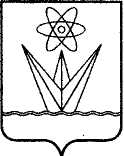 АДМИНИСТРАЦИЯЗАКРЫТОГО АДМИНИСТРАТИВНО-ТЕРРИТОРИАЛЬНОГО ОБРАЗОВАНИЯГОРОДА ЗЕЛЕНОГОРСКАКРАСНОЯРСКОГО КРАЯП О С Т А Н О В Л Е Н И ЕАДМИНИСТРАЦИЯЗАКРЫТОГО АДМИНИСТРАТИВНО-ТЕРРИТОРИАЛЬНОГО ОБРАЗОВАНИЯГОРОДА ЗЕЛЕНОГОРСКАКРАСНОЯРСКОГО КРАЯП О С Т А Н О В Л Е Н И ЕАДМИНИСТРАЦИЯЗАКРЫТОГО АДМИНИСТРАТИВНО-ТЕРРИТОРИАЛЬНОГО ОБРАЗОВАНИЯГОРОДА ЗЕЛЕНОГОРСКАКРАСНОЯРСКОГО КРАЯП О С Т А Н О В Л Е Н И ЕАДМИНИСТРАЦИЯЗАКРЫТОГО АДМИНИСТРАТИВНО-ТЕРРИТОРИАЛЬНОГО ОБРАЗОВАНИЯГОРОДА ЗЕЛЕНОГОРСКАКРАСНОЯРСКОГО КРАЯП О С Т А Н О В Л Е Н И ЕАДМИНИСТРАЦИЯЗАКРЫТОГО АДМИНИСТРАТИВНО-ТЕРРИТОРИАЛЬНОГО ОБРАЗОВАНИЯГОРОДА ЗЕЛЕНОГОРСКАКРАСНОЯРСКОГО КРАЯП О С Т А Н О В Л Е Н И Е28.08.2020г. Зеленогорскг. Зеленогорск№  106-пО внесении изменений в постановление Администрации ЗАТО г. Зеленогорска от 05.04.2019 № 62-п «Об утверждении краткосрочного плана реализации региональной программы капитального ремонта общего имущества в многоквартирных домах, расположенных на территории города Зеленогорска, на 2020 - 2022 годы»О внесении изменений в постановление Администрации ЗАТО г. Зеленогорска от 05.04.2019 № 62-п «Об утверждении краткосрочного плана реализации региональной программы капитального ремонта общего имущества в многоквартирных домах, расположенных на территории города Зеленогорска, на 2020 - 2022 годы»Раздел № 1. Стоимость услуг и (или) работ по капитальному ремонту общего имущества в многоквартирных домах, включенных в краткосрочный планРаздел № 1. Стоимость услуг и (или) работ по капитальному ремонту общего имущества в многоквартирных домах, включенных в краткосрочный планРаздел № 1. Стоимость услуг и (или) работ по капитальному ремонту общего имущества в многоквартирных домах, включенных в краткосрочный планРаздел № 1. Стоимость услуг и (или) работ по капитальному ремонту общего имущества в многоквартирных домах, включенных в краткосрочный планРаздел № 1. Стоимость услуг и (или) работ по капитальному ремонту общего имущества в многоквартирных домах, включенных в краткосрочный планРаздел № 1. Стоимость услуг и (или) работ по капитальному ремонту общего имущества в многоквартирных домах, включенных в краткосрочный планРаздел № 1. Стоимость услуг и (или) работ по капитальному ремонту общего имущества в многоквартирных домах, включенных в краткосрочный планРаздел № 1. Стоимость услуг и (или) работ по капитальному ремонту общего имущества в многоквартирных домах, включенных в краткосрочный планРаздел № 1. Стоимость услуг и (или) работ по капитальному ремонту общего имущества в многоквартирных домах, включенных в краткосрочный планРаздел № 1. Стоимость услуг и (или) работ по капитальному ремонту общего имущества в многоквартирных домах, включенных в краткосрочный планРаздел № 1. Стоимость услуг и (или) работ по капитальному ремонту общего имущества в многоквартирных домах, включенных в краткосрочный планРаздел № 1. Стоимость услуг и (или) работ по капитальному ремонту общего имущества в многоквартирных домах, включенных в краткосрочный планРаздел № 1. Стоимость услуг и (или) работ по капитальному ремонту общего имущества в многоквартирных домах, включенных в краткосрочный планРаздел № 1. Стоимость услуг и (или) работ по капитальному ремонту общего имущества в многоквартирных домах, включенных в краткосрочный планРаздел № 1. Стоимость услуг и (или) работ по капитальному ремонту общего имущества в многоквартирных домах, включенных в краткосрочный планРаздел № 1. Стоимость услуг и (или) работ по капитальному ремонту общего имущества в многоквартирных домах, включенных в краткосрочный план№ п/пАдрес многоквартирного домаОбщая площадь помещений в многоквартирном доме, кв. мИсточники финансированияИсточники финансированияСтоимость услуг и (или) работ по капитальному ремонту общего имущества многоквартирного дома, руб.Стоимость услуг и (или) работ по капитальному ремонту общего имущества многоквартирного дома, руб.Стоимость услуг и (или) работ по капитальному ремонту общего имущества многоквартирного дома, руб.Стоимость услуг и (или) работ по капитальному ремонту общего имущества многоквартирного дома, руб.Стоимость услуг и (или) работ по капитальному ремонту общего имущества многоквартирного дома, руб.Стоимость услуг и (или) работ по капитальному ремонту общего имущества многоквартирного дома, руб.Стоимость услуг и (или) работ по капитальному ремонту общего имущества многоквартирного дома, руб.Стоимость услуг и (или) работ по капитальному ремонту общего имущества многоквартирного дома, руб.Стоимость услуг и (или) работ по капитальному ремонту общего имущества многоквартирного дома, руб.Стоимость услуг и (или) работ по капитальному ремонту общего имущества многоквартирного дома, руб.Стоимость услуг и (или) работ по капитальному ремонту общего имущества многоквартирного дома, руб.№ п/пАдрес многоквартирного домаОбщая площадь помещений в многоквартирном доме, кв. мИсточники финансированияИсточники финансированиявсего, стоимость ремонтав том числе:в том числе:в том числе:в том числе:в том числе:в том числе:в том числе:в том числе:в том числе:в том числе:№ п/пАдрес многоквартирного домаОбщая площадь помещений в многоквартирном доме, кв. мИсточники финансированияИсточники финансированиявсего, стоимость ремонтаремонт крыши ремонт или замена лифтового оборудования, признанного непригодным для эксплуатации, ремонт лифтовых шахтремонт внутридомовых инженерных систем (в том числе установка коллективных (общедомовых) приборов учета потребления ресурсов и узлов управления и регулирования потребления ресурсов)ремонт внутридомовых инженерных систем (в том числе установка коллективных (общедомовых) приборов учета потребления ресурсов и узлов управления и регулирования потребления ресурсов)ремонт внутридомовых инженерных систем (в том числе установка коллективных (общедомовых) приборов учета потребления ресурсов и узлов управления и регулирования потребления ресурсов)ремонт внутридомовых инженерных систем (в том числе установка коллективных (общедомовых) приборов учета потребления ресурсов и узлов управления и регулирования потребления ресурсов)ремонт внутридомовых инженерных систем (в том числе установка коллективных (общедомовых) приборов учета потребления ресурсов и узлов управления и регулирования потребления ресурсов)ремонт подвальных помещений, относящихся к общему имуществу в многоквартирном домеутепление и ремонт фасадаремонт фундамента многоквартирного дома№ п/пАдрес многоквартирного домаОбщая площадь помещений в многоквартирном доме, кв. мИсточники финансированияИсточники финансированиявсего, стоимость ремонтаремонт крыши ремонт или замена лифтового оборудования, признанного непригодным для эксплуатации, ремонт лифтовых шахтэлектроснабжениятеплоснабжения и горячего водоснабжениягазоснабженияхолодного водоснабженияводоотведенияремонт подвальных помещений, относящихся к общему имуществу в многоквартирном домеутепление и ремонт фасадаремонт фундамента многоквартирного дома1234456789101112131415 город Зеленогорск город Зеленогорск город Зеленогорск город Зеленогорск город Зеленогорск город Зеленогорск город Зеленогорск город Зеленогорск город Зеленогорск город Зеленогорск город Зеленогорск город Зеленогорск город Зеленогорск город Зеленогорск город Зеленогорск город Зеленогорск1. Многоквартирные дома, формирующие фонды капитального ремонта на счете регионального оператора1. Многоквартирные дома, формирующие фонды капитального ремонта на счете регионального оператора1. Многоквартирные дома, формирующие фонды капитального ремонта на счете регионального оператора1. Многоквартирные дома, формирующие фонды капитального ремонта на счете регионального оператора1. Многоквартирные дома, формирующие фонды капитального ремонта на счете регионального оператора1. Многоквартирные дома, формирующие фонды капитального ремонта на счете регионального оператора1. Многоквартирные дома, формирующие фонды капитального ремонта на счете регионального оператора1. Многоквартирные дома, формирующие фонды капитального ремонта на счете регионального оператора1. Многоквартирные дома, формирующие фонды капитального ремонта на счете регионального оператора1. Многоквартирные дома, формирующие фонды капитального ремонта на счете регионального оператора1. Многоквартирные дома, формирующие фонды капитального ремонта на счете регионального оператора1. Многоквартирные дома, формирующие фонды капитального ремонта на счете регионального оператора1. Многоквартирные дома, формирующие фонды капитального ремонта на счете регионального оператора1. Многоквартирные дома, формирующие фонды капитального ремонта на счете регионального оператора1. Многоквартирные дома, формирующие фонды капитального ремонта на счете регионального оператора1. Многоквартирные дома, формирующие фонды капитального ремонта на счете регионального оператора2Всего по городу Зеленогорску  0средства
собственниковминимальный размер взноса0,000,000,000,000,000,000,000,000,000,000,002Всего по городу Зеленогорску  0средства
собственниковвзнос, превышающий минимальный размер0,000,000,000,000,000,000,000,000,000,000,002Всего по городу Зеленогорску  0меры финансовой
поддержкигосударственной корпорации – Фонда содействия реформированию ЖКХ0,000,000,000,000,000,000,000,000,000,000,002Всего по городу Зеленогорску  0меры финансовой
поддержкикраевого бюджета0,000,000,000,000,000,000,000,000,000,000,002Всего по городу Зеленогорску  0меры финансовой
поддержкиместного бюджета0,000,000,000,000,000,000,000,000,000,000,002Всего по городу Зеленогорску  0меры финансовой
поддержкииные источники0,000,000,000,000,000,000,000,000,000,000,002Всего по городу Зеленогорску  0ВсегоВсего0,000,000,000,000,000,000,000,000,000,000,002Всего по городу Зеленогорску  0Удельная стоимость капитального ремонта 1 кв. м общей площади помещений многоквартирного дома, руб./кв. мУдельная стоимость капитального ремонта 1 кв. м общей площади помещений многоквартирного дома, руб./кв. м0,000,000,000,000,000,000,000,000,000,000,002Всего по городу Зеленогорску  0Утвержденная предельная стоимость капитального ремонта 1 кв. м общей площади помещений многоквартирного дома, руб./кв. мУтвержденная предельная стоимость капитального ремонта 1 кв. м общей площади помещений многоквартирного дома, руб./кв. мXXXXXXXXXXX№ п/пАдрес многоквартирного домаОбъем услуг и (или) работ по капитальному ремонту общего имущества многоквартирного домаОбъем услуг и (или) работ по капитальному ремонту общего имущества многоквартирного домаОбъем услуг и (или) работ по капитальному ремонту общего имущества многоквартирного домаОбъем услуг и (или) работ по капитальному ремонту общего имущества многоквартирного домаОбъем услуг и (или) работ по капитальному ремонту общего имущества многоквартирного домаОбъем услуг и (или) работ по капитальному ремонту общего имущества многоквартирного домаОбъем услуг и (или) работ по капитальному ремонту общего имущества многоквартирного домаОбъем услуг и (или) работ по капитальному ремонту общего имущества многоквартирного домаОбъем услуг и (или) работ по капитальному ремонту общего имущества многоквартирного домаОбъем услуг и (или) работ по капитальному ремонту общего имущества многоквартирного дома№ п/пАдрес многоквартирного домав том числе:в том числе:в том числе:в том числе:в том числе:в том числе:в том числе:в том числе:в том числе:в том числе:№ п/пАдрес многоквартирного домаремонт крыширемонт или замена лифтового оборудования, признанного непригодным для эксплуатации, ремонт лифтовых шахтремонт внутридомовых инженерных систем (в том числе установка коллективных (общедомовых) приборов учета потребления ресурсов и узлов управления и регулирования потребления ресурсов)ремонт внутридомовых инженерных систем (в том числе установка коллективных (общедомовых) приборов учета потребления ресурсов и узлов управления и регулирования потребления ресурсов)ремонт внутридомовых инженерных систем (в том числе установка коллективных (общедомовых) приборов учета потребления ресурсов и узлов управления и регулирования потребления ресурсов)ремонт внутридомовых инженерных систем (в том числе установка коллективных (общедомовых) приборов учета потребления ресурсов и узлов управления и регулирования потребления ресурсов)ремонт внутридомовых инженерных систем (в том числе установка коллективных (общедомовых) приборов учета потребления ресурсов и узлов управления и регулирования потребления ресурсов)ремонт подвальных помещений, относящихся к общему имуществу в многоквартирном домеутепление и ремонт фасадаремонт фундамента многоквартирного дома№ п/пАдрес многоквартирного домаремонт крыширемонт или замена лифтового оборудования, признанного непригодным для эксплуатации, ремонт лифтовых шахтэлектроснабжениятеплоснабжения и горячего водоснабжениягазоснабженияхолодного водоснабженияводоотведенияремонт подвальных помещений, относящихся к общему имуществу в многоквартирном домеутепление и ремонт фасадаремонт фундамента многоквартирного дома№ п/пАдрес многоквартирного домакв. мед.п. мп. мп. мп. мп. мкв. мкв. мкуб. м123456789101112Итого по счету регионального оператора0,000,000,000,000,000,000,000,000,000,00Всего по городу Зеленогорску0,000,000,000,000,000,000,000,000,000,00№ п/пАдрес многоквартирного домаОбщая площадь помещений в многоквартирном доме, кв. мИсточники финансированияИсточники финансированияСтоимость услуг и (или) работ по капитальному ремонту общего имущества многоквартирного дома, руб.Стоимость услуг и (или) работ по капитальному ремонту общего имущества многоквартирного дома, руб.Стоимость услуг и (или) работ по капитальному ремонту общего имущества многоквартирного дома, руб.Стоимость услуг и (или) работ по капитальному ремонту общего имущества многоквартирного дома, руб.Стоимость услуг и (или) работ по капитальному ремонту общего имущества многоквартирного дома, руб.Стоимость услуг и (или) работ по капитальному ремонту общего имущества многоквартирного дома, руб.Стоимость услуг и (или) работ по капитальному ремонту общего имущества многоквартирного дома, руб.Стоимость услуг и (или) работ по капитальному ремонту общего имущества многоквартирного дома, руб.Стоимость услуг и (или) работ по капитальному ремонту общего имущества многоквартирного дома, руб.Стоимость услуг и (или) работ по капитальному ремонту общего имущества многоквартирного дома, руб.Стоимость услуг и (или) работ по капитальному ремонту общего имущества многоквартирного дома, руб.Стоимость услуг и (или) работ по капитальному ремонту общего имущества многоквартирного дома, руб.Стоимость услуг и (или) работ по капитальному ремонту общего имущества многоквартирного дома, руб.Стоимость услуг и (или) работ по капитальному ремонту общего имущества многоквартирного дома, руб.Стоимость услуг и (или) работ по капитальному ремонту общего имущества многоквартирного дома, руб.№ п/пАдрес многоквартирного домаОбщая площадь помещений в многоквартирном доме, кв. мИсточники финансированияИсточники финансированиявсего, стоимость ремонтав том числе:в том числе:в том числе:в том числе:в том числе:в том числе:в том числе:в том числе:в том числе:в том числе:в том числе:в том числе:в том числе:в том числе:№ п/пАдрес многоквартирного домаОбщая площадь помещений в многоквартирном доме, кв. мИсточники финансированияИсточники финансированиявсего, стоимость ремонтаремонт крыши ремонт или замена лифтового оборудования, признанного непригодным для эксплуатации, ремонт лифтовых шахтремонт или замена лифтового оборудования, признанного непригодным для эксплуатации, ремонт лифтовых шахтремонт или замена лифтового оборудования, признанного непригодным для эксплуатации, ремонт лифтовых шахтремонт внутридомовых инженерных систем (в том числе установка коллективных (общедомовых) приборов учета потребления ресурсов и узлов управления и регулирования потребления ресурсов)ремонт внутридомовых инженерных систем (в том числе установка коллективных (общедомовых) приборов учета потребления ресурсов и узлов управления и регулирования потребления ресурсов)ремонт внутридомовых инженерных систем (в том числе установка коллективных (общедомовых) приборов учета потребления ресурсов и узлов управления и регулирования потребления ресурсов)ремонт внутридомовых инженерных систем (в том числе установка коллективных (общедомовых) приборов учета потребления ресурсов и узлов управления и регулирования потребления ресурсов)ремонт внутридомовых инженерных систем (в том числе установка коллективных (общедомовых) приборов учета потребления ресурсов и узлов управления и регулирования потребления ресурсов)ремонт внутридомовых инженерных систем (в том числе установка коллективных (общедомовых) приборов учета потребления ресурсов и узлов управления и регулирования потребления ресурсов)ремонт подвальных помещений, относящихся к общему имуществу в многоквартирном домеремонт подвальных помещений, относящихся к общему имуществу в многоквартирном домеутепление и ремонт фасадаремонт фундамента многоквартирного дома№ п/пАдрес многоквартирного домаОбщая площадь помещений в многоквартирном доме, кв. мИсточники финансированияИсточники финансированиявсего, стоимость ремонтаремонт крыши ремонт или замена лифтового оборудования, признанного непригодным для эксплуатации, ремонт лифтовых шахтремонт или замена лифтового оборудования, признанного непригодным для эксплуатации, ремонт лифтовых шахтремонт или замена лифтового оборудования, признанного непригодным для эксплуатации, ремонт лифтовых шахтэлектроснабженияэлектроснабжениятеплоснабжения и горячего водоснабжениягазоснабженияхолодного водоснабженияводоотведенияремонт подвальных помещений, относящихся к общему имуществу в многоквартирном домеремонт подвальных помещений, относящихся к общему имуществу в многоквартирном домеутепление и ремонт фасадаремонт фундамента многоквартирного дома123445677788910111213131415 город Зеленогорск город Зеленогорск город Зеленогорск город Зеленогорск город Зеленогорск город Зеленогорск город Зеленогорск город Зеленогорск город Зеленогорск город Зеленогорск город Зеленогорск город Зеленогорск город Зеленогорск город Зеленогорск город Зеленогорск город Зеленогорск город Зеленогорск город Зеленогорск город Зеленогорск город Зеленогорск1. Многоквартирные дома, формирующие фонды капитального ремонта на счете регионального оператора1. Многоквартирные дома, формирующие фонды капитального ремонта на счете регионального оператора1. Многоквартирные дома, формирующие фонды капитального ремонта на счете регионального оператора1. Многоквартирные дома, формирующие фонды капитального ремонта на счете регионального оператора1. Многоквартирные дома, формирующие фонды капитального ремонта на счете регионального оператора1. Многоквартирные дома, формирующие фонды капитального ремонта на счете регионального оператора1. Многоквартирные дома, формирующие фонды капитального ремонта на счете регионального оператора1. Многоквартирные дома, формирующие фонды капитального ремонта на счете регионального оператора1. Многоквартирные дома, формирующие фонды капитального ремонта на счете регионального оператора1. Многоквартирные дома, формирующие фонды капитального ремонта на счете регионального оператора1. Многоквартирные дома, формирующие фонды капитального ремонта на счете регионального оператора1. Многоквартирные дома, формирующие фонды капитального ремонта на счете регионального оператора1. Многоквартирные дома, формирующие фонды капитального ремонта на счете регионального оператора1. Многоквартирные дома, формирующие фонды капитального ремонта на счете регионального оператора1. Многоквартирные дома, формирующие фонды капитального ремонта на счете регионального оператора1. Многоквартирные дома, формирующие фонды капитального ремонта на счете регионального оператора1. Многоквартирные дома, формирующие фонды капитального ремонта на счете регионального оператора1. Многоквартирные дома, формирующие фонды капитального ремонта на счете регионального оператора1. Многоквартирные дома, формирующие фонды капитального ремонта на счете регионального оператора1. Многоквартирные дома, формирующие фонды капитального ремонта на счете регионального оператора1.1г. Зеленогорск, ул Бортникова, д. 4  2 558,60средства
собственниковминимальный размер взноса 1 313 559,65 1 313 559,65 1 313 559,651.1г. Зеленогорск, ул Бортникова, д. 4  2 558,60средства
собственниковвзнос, превышающий минимальный размер1.1г. Зеленогорск, ул Бортникова, д. 4  2 558,60меры финансовой
поддержкигосударственной корпорации – Фонда содействия реформированию ЖКХ   0,00   0,00   0,001.1г. Зеленогорск, ул Бортникова, д. 4  2 558,60меры финансовой
поддержкикраевого бюджета   0,00   0,00   0,001.1г. Зеленогорск, ул Бортникова, д. 4  2 558,60меры финансовой
поддержкиместного бюджета   0,00   0,00   0,001.1г. Зеленогорск, ул Бортникова, д. 4  2 558,60меры финансовой
поддержкииные источники   0,00   0,00   0,001.1г. Зеленогорск, ул Бортникова, д. 4  2 558,60ВсегоВсего 1 313 559,65 1 313 559,65 1 313 559,651.1г. Зеленогорск, ул Бортникова, д. 4  2 558,60Удельная стоимость капитального ремонта 1 кв. м общей площади помещений многоквартирного дома, руб./кв. мУдельная стоимость капитального ремонта 1 кв. м общей площади помещений многоквартирного дома, руб./кв. м   513,39   513,39   513,391.1г. Зеленогорск, ул Бортникова, д. 4  2 558,60Утвержденная предельная стоимость капитального ремонта 1 кв. м общей площади помещений многоквартирного дома, руб./кв. мУтвержденная предельная стоимость капитального ремонта 1 кв. м общей площади помещений многоквартирного дома, руб./кв. м   513,39   513,391.2г. Зеленогорск, ул Бортникова, д. 16  3 869,10средства
собственниковминимальный размер взноса5 231 155,005 231 155,001.2г. Зеленогорск, ул Бортникова, д. 16  3 869,10средства
собственниковвзнос, превышающий минимальный размер1.2г. Зеленогорск, ул Бортникова, д. 16  3 869,10меры финансовой
поддержкигосударственной корпорации – Фонда содействия реформированию ЖКХ   0,00   0,001.2г. Зеленогорск, ул Бортникова, д. 16  3 869,10меры финансовой
поддержкикраевого бюджета   0,00   0,001.2г. Зеленогорск, ул Бортникова, д. 16  3 869,10меры финансовой
поддержкиместного бюджета   0,00   0,001.2г. Зеленогорск, ул Бортникова, д. 16  3 869,10меры финансовой
поддержкииные источники   0,00   0,001.2г. Зеленогорск, ул Бортникова, д. 16  3 869,10ВсегоВсего5 231 155,00 5 231 155,001.2г. Зеленогорск, ул Бортникова, д. 16  3 869,10Удельная стоимость капитального ремонта 1 кв. м общей площади помещений многоквартирного дома, руб./кв. мУдельная стоимость капитального ремонта 1 кв. м общей площади помещений многоквартирного дома, руб./кв. м  1 352,03  1 352,031.2г. Зеленогорск, ул Бортникова, д. 16  3 869,10Утвержденная предельная стоимость капитального ремонта 1 кв. м общей площади помещений многоквартирного дома, руб./кв. мУтвержденная предельная стоимость капитального ремонта 1 кв. м общей площади помещений многоквартирного дома, руб./кв. м1 352,03 1.3г. Зеленогорск, ул Бортникова, д. 32  1 985,20средства
собственниковминимальный размер взноса 2 364 682,002 364 682,001.3г. Зеленогорск, ул Бортникова, д. 32  1 985,20средства
собственниковвзнос, превышающий минимальный размер1.3г. Зеленогорск, ул Бортникова, д. 32  1 985,20меры финансовой
поддержкигосударственной корпорации – Фонда содействия реформированию ЖКХ   0,00   0,001.3г. Зеленогорск, ул Бортникова, д. 32  1 985,20меры финансовой
поддержкикраевого бюджета   0,00   0,001.3г. Зеленогорск, ул Бортникова, д. 32  1 985,20меры финансовой
поддержкиместного бюджета   0,00   0,001.3г. Зеленогорск, ул Бортникова, д. 32  1 985,20меры финансовой
поддержкииные источники   0,00   0,001.3г. Зеленогорск, ул Бортникова, д. 32  1 985,20ВсегоВсего2 364 682,00  2 364 682,001.3г. Зеленогорск, ул Бортникова, д. 32  1 985,20Удельная стоимость капитального ремонта 1 кв. м общей площади помещений многоквартирного дома, руб./кв. мУдельная стоимость капитального ремонта 1 кв. м общей площади помещений многоквартирного дома, руб./кв. м  1 191,161 191,161.3г. Зеленогорск, ул Бортникова, д. 32  1 985,20Утвержденная предельная стоимость капитального ремонта 1 кв. м общей площади помещений многоквартирного дома, руб./кв. мУтвержденная предельная стоимость капитального ремонта 1 кв. м общей площади помещений многоквартирного дома, руб./кв. м1 191,16 1.4г. Зеленогорск, ул Бортникова, д. 42  1 994,50средства
собственниковминимальный размер взноса 2 364 682,00 2 364 682,001.4г. Зеленогорск, ул Бортникова, д. 42  1 994,50средства
собственниковвзнос, превышающий минимальный размер1.4г. Зеленогорск, ул Бортникова, д. 42  1 994,50меры финансовой
поддержкигосударственной корпорации – Фонда содействия реформированию ЖКХ   0,00   0,001.4г. Зеленогорск, ул Бортникова, д. 42  1 994,50меры финансовой
поддержкикраевого бюджета   0,00   0,001.4г. Зеленогорск, ул Бортникова, д. 42  1 994,50меры финансовой
поддержкиместного бюджета   0,00   0,001.4г. Зеленогорск, ул Бортникова, д. 42  1 994,50меры финансовой
поддержкииные источники   0,00   0,001.4г. Зеленогорск, ул Бортникова, д. 42  1 994,50ВсегоВсего 2 364 682,00 2 364 682,001.4г. Зеленогорск, ул Бортникова, д. 42  1 994,50Удельная стоимость капитального ремонта 1 кв. м общей площади помещений многоквартирного дома, руб./кв. мУдельная стоимость капитального ремонта 1 кв. м общей площади помещений многоквартирного дома, руб./кв. м  1 185,60  1 185,601.4г. Зеленогорск, ул Бортникова, д. 42  1 994,50Утвержденная предельная стоимость капитального ремонта 1 кв. м общей площади помещений многоквартирного дома, руб./кв. мУтвержденная предельная стоимость капитального ремонта 1 кв. м общей площади помещений многоквартирного дома, руб./кв. м  1 185,60 1.5г. Зеленогорск, ул Гагарина, д. 9  2 568,00средства
собственниковминимальный размер взноса 5 595 492,243 327 306,243 327 306,24  2 268 186,001.5г. Зеленогорск, ул Гагарина, д. 9  2 568,00средства
собственниковвзнос, превышающий минимальный размер1.5г. Зеленогорск, ул Гагарина, д. 9  2 568,00меры финансовой
поддержкигосударственной корпорации – Фонда содействия реформированию ЖКХ   0,00   0,00   0,00   0,001.5г. Зеленогорск, ул Гагарина, д. 9  2 568,00меры финансовой
поддержкикраевого бюджета   0,00   0,00   0,00   0,001.5г. Зеленогорск, ул Гагарина, д. 9  2 568,00меры финансовой
поддержкиместного бюджета   0,00   0,00   0,00   0,001.5г. Зеленогорск, ул Гагарина, д. 9  2 568,00меры финансовой
поддержкииные источники   0,00   0,00   0,00   0,001.5г. Зеленогорск, ул Гагарина, д. 9  2 568,00ВсегоВсего  5 595 492,24 3 327 306,24 3 327 306,24  2 268 186,001.5г. Зеленогорск, ул Гагарина, д. 9  2 568,00Удельная стоимость капитального ремонта 1 кв. м общей площади помещений многоквартирного дома, руб./кв. мУдельная стоимость капитального ремонта 1 кв. м общей площади помещений многоквартирного дома, руб./кв. м   2 178,93   1 295,68   1 295,68   883,251.5г. Зеленогорск, ул Гагарина, д. 9  2 568,00Утвержденная предельная стоимость капитального ремонта 1 кв. м общей площади помещений многоквартирного дома, руб./кв. мУтвержденная предельная стоимость капитального ремонта 1 кв. м общей площади помещений многоквартирного дома, руб./кв. м   1 295,68   1 295,68   883,251.6г. Зеленогорск, ул Гагарина, д. 25  3 463,80средства
собственниковминимальный размер взноса 4 487 976,38  4 487 976,38  4 487 976,381.6г. Зеленогорск, ул Гагарина, д. 25  3 463,80средства
собственниковвзнос, превышающий минимальный размер1.6г. Зеленогорск, ул Гагарина, д. 25  3 463,80меры финансовой
поддержкигосударственной корпорации – Фонда содействия реформированию ЖКХ   0,00   0,00   0,001.6г. Зеленогорск, ул Гагарина, д. 25  3 463,80меры финансовой
поддержкикраевого бюджета   0,00   0,00   0,001.6г. Зеленогорск, ул Гагарина, д. 25  3 463,80меры финансовой
поддержкиместного бюджета   0,00   0,00   0,001.6г. Зеленогорск, ул Гагарина, д. 25  3 463,80меры финансовой
поддержкииные источники   0,00   0,00   0,001.6г. Зеленогорск, ул Гагарина, д. 25  3 463,80ВсегоВсего  4 487 976,38  4 487 976,38  4 487 976,381.6г. Зеленогорск, ул Гагарина, д. 25  3 463,80Удельная стоимость капитального ремонта 1 кв. м общей площади помещений многоквартирного дома, руб./кв. мУдельная стоимость капитального ремонта 1 кв. м общей площади помещений многоквартирного дома, руб./кв. м   1 295,68   1 295,68   1 295,681.6г. Зеленогорск, ул Гагарина, д. 25  3 463,80Утвержденная предельная стоимость капитального ремонта 1 кв. м общей площади помещений многоквартирного дома, руб./кв. мУтвержденная предельная стоимость капитального ремонта 1 кв. м общей площади помещений многоквартирного дома, руб./кв. м   1 295,68   1 295,681.7г. Зеленогорск, ул Гоголя, д. 3   529,90средства
собственниковминимальный размер взноса4 247 620,11 4 247 620,11 4 247 620,111.7г. Зеленогорск, ул Гоголя, д. 3   529,90средства
собственниковвзнос, превышающий минимальный размер1.7г. Зеленогорск, ул Гоголя, д. 3   529,90меры финансовой
поддержкигосударственной корпорации – Фонда содействия реформированию ЖКХ   0,00   0,00   0,001.7г. Зеленогорск, ул Гоголя, д. 3   529,90меры финансовой
поддержкикраевого бюджета   0,00   0,00   0,001.7г. Зеленогорск, ул Гоголя, д. 3   529,90меры финансовой
поддержкиместного бюджета   0,00   0,00   0,001.7г. Зеленогорск, ул Гоголя, д. 3   529,90меры финансовой
поддержкииные источники   0,00   0,00   0,001.7г. Зеленогорск, ул Гоголя, д. 3   529,90ВсегоВсего 4 247 620,11 4 247 620,11 4 247 620,111.7г. Зеленогорск, ул Гоголя, д. 3   529,90Удельная стоимость капитального ремонта 1 кв. м общей площади помещений многоквартирного дома, руб./кв. мУдельная стоимость капитального ремонта 1 кв. м общей площади помещений многоквартирного дома, руб./кв. м  8 015,89  8 015,89  8 015,891.7г. Зеленогорск, ул Гоголя, д. 3   529,90Утвержденная предельная стоимость капитального ремонта 1 кв. м общей площади помещений многоквартирного дома, руб./кв. мУтвержденная предельная стоимость капитального ремонта 1 кв. м общей площади помещений многоквартирного дома, руб./кв. м8 015,898 015,891.8г. Зеленогорск, ул Дзержинского, д. 6   521,90средства
собственниковминимальный размер взноса4 183 492,99 4 183 492,99 4 183 492,991.8г. Зеленогорск, ул Дзержинского, д. 6   521,90средства
собственниковвзнос, превышающий минимальный размер1.8г. Зеленогорск, ул Дзержинского, д. 6   521,90меры финансовой
поддержкигосударственной корпорации – Фонда содействия реформированию ЖКХ   0,000,00 0,00 1.8г. Зеленогорск, ул Дзержинского, д. 6   521,90меры финансовой
поддержкикраевого бюджета   0,00 0,00 0,001.8г. Зеленогорск, ул Дзержинского, д. 6   521,90меры финансовой
поддержкиместного бюджета   0,000,00 0,00 1.8г. Зеленогорск, ул Дзержинского, д. 6   521,90меры финансовой
поддержкииные источники   0,00 0,00 0,001.8г. Зеленогорск, ул Дзержинского, д. 6   521,90ВсегоВсего  4 183 492,994 183 492,99 4 183 492,99 1.8г. Зеленогорск, ул Дзержинского, д. 6   521,90Удельная стоимость капитального ремонта 1 кв. м общей площади помещений многоквартирного дома, руб./кв. мУдельная стоимость капитального ремонта 1 кв. м общей площади помещений многоквартирного дома, руб./кв. м  8 015,898 015,89 8 015,89 1.8г. Зеленогорск, ул Дзержинского, д. 6   521,90Утвержденная предельная стоимость капитального ремонта 1 кв. м общей площади помещений многоквартирного дома, руб./кв. мУтвержденная предельная стоимость капитального ремонта 1 кв. м общей площади помещений многоквартирного дома, руб./кв. м8 015,89  8 015,89  1.9г. Зеленогорск, ул Дзержинского, д. 8   519,80средства
собственниковминимальный размер взноса576 354,24  576 354,24  576 354,241.9г. Зеленогорск, ул Дзержинского, д. 8   519,80средства
собственниковвзнос, превышающий минимальный размер1.9г. Зеленогорск, ул Дзержинского, д. 8   519,80меры финансовой
поддержкигосударственной корпорации – Фонда содействия реформированию ЖКХ   0,00   0,00   0,001.9г. Зеленогорск, ул Дзержинского, д. 8   519,80меры финансовой
поддержкикраевого бюджета   0,00   0,00   0,001.9г. Зеленогорск, ул Дзержинского, д. 8   519,80меры финансовой
поддержкиместного бюджета   0,00   0,00   0,001.9г. Зеленогорск, ул Дзержинского, д. 8   519,80меры финансовой
поддержкииные источники   0,00   0,00   0,001.9г. Зеленогорск, ул Дзержинского, д. 8   519,80ВсегоВсего576 354,24  576 354,24  576 354,241.9г. Зеленогорск, ул Дзержинского, д. 8   519,80Удельная стоимость капитального ремонта 1 кв. м общей площади помещений многоквартирного дома, руб./кв. мУдельная стоимость капитального ремонта 1 кв. м общей площади помещений многоквартирного дома, руб./кв. м  1 108,80    1 108,80    1 108,801.9г. Зеленогорск, ул Дзержинского, д. 8   519,80Утвержденная предельная стоимость капитального ремонта 1 кв. м общей площади помещений многоквартирного дома, руб./кв. мУтвержденная предельная стоимость капитального ремонта 1 кв. м общей площади помещений многоквартирного дома, руб./кв. м    1 108,80    1 108,801.10г. Зеленогорск, ул Комсомольская, д. 10А  1 331,40средства
собственниковминимальный размер взноса  1 725 068,35    1 725 068,35    1 725 068,351.10г. Зеленогорск, ул Комсомольская, д. 10А  1 331,40средства
собственниковвзнос, превышающий минимальный размер1.10г. Зеленогорск, ул Комсомольская, д. 10А  1 331,40меры финансовой
поддержкигосударственной корпорации – Фонда содействия реформированию ЖКХ   0,00   0,00   0,001.10г. Зеленогорск, ул Комсомольская, д. 10А  1 331,40меры финансовой
поддержкикраевого бюджета   0,00   0,00   0,001.10г. Зеленогорск, ул Комсомольская, д. 10А  1 331,40меры финансовой
поддержкиместного бюджета   0,00   0,00   0,001.10г. Зеленогорск, ул Комсомольская, д. 10А  1 331,40меры финансовой
поддержкииные источники   0,00   0,00   0,001.10г. Зеленогорск, ул Комсомольская, д. 10А  1 331,40ВсегоВсего    1 725 068,35  1 725 068,35  1 725 068,351.10г. Зеленогорск, ул Комсомольская, д. 10А  1 331,40Удельная стоимость капитального ремонта 1 кв. м общей площади помещений многоквартирного дома, руб./кв. мУдельная стоимость капитального ремонта 1 кв. м общей площади помещений многоквартирного дома, руб./кв. м1 295,68   1 295,68   1 295,681.10г. Зеленогорск, ул Комсомольская, д. 10А  1 331,40Утвержденная предельная стоимость капитального ремонта 1 кв. м общей площади помещений многоквартирного дома, руб./кв. мУтвержденная предельная стоимость капитального ремонта 1 кв. м общей площади помещений многоквартирного дома, руб./кв. м      1 295,68      1 295,681.11г. Зеленогорск, ул Комсомольская, д. 34   528,90средства
собственниковминимальный размер взноса 3 916 657,88 3 916 657,88 3 916 657,881.11г. Зеленогорск, ул Комсомольская, д. 34   528,90средства
собственниковвзнос, превышающий минимальный размер1.11г. Зеленогорск, ул Комсомольская, д. 34   528,90меры финансовой
поддержкигосударственной корпорации – Фонда содействия реформированию ЖКХ   0,00   0,00   0,001.11г. Зеленогорск, ул Комсомольская, д. 34   528,90меры финансовой
поддержкикраевого бюджета   0,00   0,00   0,001.11г. Зеленогорск, ул Комсомольская, д. 34   528,90меры финансовой
поддержкиместного бюджета   0,00   0,00   0,001.11г. Зеленогорск, ул Комсомольская, д. 34   528,90меры финансовой
поддержкииные источники   0,00   0,00   0,001.11г. Зеленогорск, ул Комсомольская, д. 34   528,90ВсегоВсего3 916 657,883 916 657,883 916 657,881.11г. Зеленогорск, ул Комсомольская, д. 34   528,90Удельная стоимость капитального ремонта 1 кв. м общей площади помещений многоквартирного дома, руб./кв. мУдельная стоимость капитального ремонта 1 кв. м общей площади помещений многоквартирного дома, руб./кв. м7 405,297 405,297 405,291.11г. Зеленогорск, ул Комсомольская, д. 34   528,90Утвержденная предельная стоимость капитального ремонта 1 кв. м общей площади помещений многоквартирного дома, руб./кв. мУтвержденная предельная стоимость капитального ремонта 1 кв. м общей площади помещений многоквартирного дома, руб./кв. м7 405,297 405,291.12г. Зеленогорск, ул Комсомольская, д. 34Б   521,80средства
собственниковминимальный размер взноса  4 182 691,4 4 182 691,4 4 182 691,41.12г. Зеленогорск, ул Комсомольская, д. 34Б   521,80средства
собственниковвзнос, превышающий минимальный размер1.12г. Зеленогорск, ул Комсомольская, д. 34Б   521,80меры финансовой
поддержкигосударственной корпорации – Фонда содействия реформированию ЖКХ   0,00   0,00    0,00 1.12г. Зеленогорск, ул Комсомольская, д. 34Б   521,80меры финансовой
поддержкикраевого бюджета   0,00    0,00    0,001.12г. Зеленогорск, ул Комсомольская, д. 34Б   521,80меры финансовой
поддержкиместного бюджета   0,00    0,00    0,001.12г. Зеленогорск, ул Комсомольская, д. 34Б   521,80меры финансовой
поддержкииные источники   0,00   0,00    0,00 1.12г. Зеленогорск, ул Комсомольская, д. 34Б   521,80ВсегоВсего4 182 691,4 4 182 691,4 4 182 691,41.12г. Зеленогорск, ул Комсомольская, д. 34Б   521,80Удельная стоимость капитального ремонта 1 кв. м общей площади помещений многоквартирного дома, руб./кв. мУдельная стоимость капитального ремонта 1 кв. м общей площади помещений многоквартирного дома, руб./кв. м8 015,89 8 015,89 8 015,89 1.12г. Зеленогорск, ул Комсомольская, д. 34Б   521,80Утвержденная предельная стоимость капитального ремонта 1 кв. м общей площади помещений многоквартирного дома, руб./кв. мУтвержденная предельная стоимость капитального ремонта 1 кв. м общей площади помещений многоквартирного дома, руб./кв. м8 015,89  8 015,89  1.13г. Зеленогорск, ул Ленина, д. 3  3 480,00средства
собственниковминимальный размер взноса 7 582 676,40 4 508 966,4 4 508 966,4  3 073 710,001.13г. Зеленогорск, ул Ленина, д. 3  3 480,00средства
собственниковвзнос, превышающий минимальный размер1.13г. Зеленогорск, ул Ленина, д. 3  3 480,00меры финансовой
поддержкигосударственной корпорации – Фонда содействия реформированию ЖКХ   0,00   0,00   0,00   0,001.13г. Зеленогорск, ул Ленина, д. 3  3 480,00меры финансовой
поддержкикраевого бюджета   0,00   0,00   0,00   0,001.13г. Зеленогорск, ул Ленина, д. 3  3 480,00меры финансовой
поддержкиместного бюджета   0,00   0,00   0,00   0,001.13г. Зеленогорск, ул Ленина, д. 3  3 480,00меры финансовой
поддержкииные источники   0,00   0,00   0,00   0,001.13г. Зеленогорск, ул Ленина, д. 3  3 480,00ВсегоВсего7 582 676,40 4 508 966,4 4 508 966,4  3 073 710,001.13г. Зеленогорск, ул Ленина, д. 3  3 480,00Удельная стоимость капитального ремонта 1 кв. м общей площади помещений многоквартирного дома, руб./кв. мУдельная стоимость капитального ремонта 1 кв. м общей площади помещений многоквартирного дома, руб./кв. м   2 178,93   1 295,68   1 295,68883,251.13г. Зеленогорск, ул Ленина, д. 3  3 480,00Утвержденная предельная стоимость капитального ремонта 1 кв. м общей площади помещений многоквартирного дома, руб./кв. мУтвержденная предельная стоимость капитального ремонта 1 кв. м общей площади помещений многоквартирного дома, руб./кв. м   1 295,68   1 295,68   883,251.14г. Зеленогорск, ул Ленина, д. 31  3 685,40средства
собственниковминимальный размер взноса9 021 416,95 9 021 416,95 9 021 416,951.14г. Зеленогорск, ул Ленина, д. 31  3 685,40средства
собственниковвзнос, превышающий минимальный размер1.14г. Зеленогорск, ул Ленина, д. 31  3 685,40меры финансовой
поддержкигосударственной корпорации – Фонда содействия реформированию ЖКХ   0,00   0,00   0,001.14г. Зеленогорск, ул Ленина, д. 31  3 685,40меры финансовой
поддержкикраевого бюджета   0,00   0,00   0,001.14г. Зеленогорск, ул Ленина, д. 31  3 685,40меры финансовой
поддержкиместного бюджета   0,00   0,00   0,001.14г. Зеленогорск, ул Ленина, д. 31  3 685,40меры финансовой
поддержкииные источники   0,00   0,00   0,001.14г. Зеленогорск, ул Ленина, д. 31  3 685,40ВсегоВсего 9 021 416,959 021 416,959 021 416,951.14г. Зеленогорск, ул Ленина, д. 31  3 685,40Удельная стоимость капитального ремонта 1 кв. м общей площади помещений многоквартирного дома, руб./кв. мУдельная стоимость капитального ремонта 1 кв. м общей площади помещений многоквартирного дома, руб./кв. м2 447,88  2 447,88  2 447,881.14г. Зеленогорск, ул Ленина, д. 31  3 685,40Утвержденная предельная стоимость капитального ремонта 1 кв. м общей площади помещений многоквартирного дома, руб./кв. мУтвержденная предельная стоимость капитального ремонта 1 кв. м общей площади помещений многоквартирного дома, руб./кв. м  2 447,88  2 447,881.15г. Зеленогорск, ул Ленина, д. 39  3 703,90средства
собственниковминимальный размер взноса10 748 458,529 071 480,76 9 071 480,76 1 676 977,761.15г. Зеленогорск, ул Ленина, д. 39  3 703,90средства
собственниковвзнос, превышающий минимальный размер1.15г. Зеленогорск, ул Ленина, д. 39  3 703,90меры финансовой
поддержкигосударственной корпорации – Фонда содействия реформированию ЖКХ   0,000,00 0,00  0,001.15г. Зеленогорск, ул Ленина, д. 39  3 703,90меры финансовой
поддержкикраевого бюджета   0,00 0,00 0,00 0,001.15г. Зеленогорск, ул Ленина, д. 39  3 703,90меры финансовой
поддержкиместного бюджета   0,000,00 0,00  0,001.15г. Зеленогорск, ул Ленина, д. 39  3 703,90меры финансовой
поддержкииные источники   0,000,00 0,00 0,00 1.15г. Зеленогорск, ул Ленина, д. 39  3 703,90ВсегоВсего10 748 458,529 071 480,769 071 480,76 1 676 977,761.15г. Зеленогорск, ул Ленина, д. 39  3 703,90Удельная стоимость капитального ремонта 1 кв. м общей площади помещений многоквартирного дома, руб./кв. мУдельная стоимость капитального ремонта 1 кв. м общей площади помещений многоквартирного дома, руб./кв. м  2 901,93 2 449,17 2 449,17452,76 1.15г. Зеленогорск, ул Ленина, д. 39  3 703,90Утвержденная предельная стоимость капитального ремонта 1 кв. м общей площади помещений многоквартирного дома, руб./кв. мУтвержденная предельная стоимость капитального ремонта 1 кв. м общей площади помещений многоквартирного дома, руб./кв. м2 449,172 449,17452,76  1.16г. Зеленогорск, ул Мира, д. 16  2 542,40средства
собственниковминимальный размер взноса  2 245 574,82 245 574,81.16г. Зеленогорск, ул Мира, д. 16  2 542,40средства
собственниковвзнос, превышающий минимальный размер1.16г. Зеленогорск, ул Мира, д. 16  2 542,40меры финансовой
поддержкигосударственной корпорации – Фонда содействия реформированию ЖКХ   0,00   0,001.16г. Зеленогорск, ул Мира, д. 16  2 542,40меры финансовой
поддержкикраевого бюджета   0,00   0,001.16г. Зеленогорск, ул Мира, д. 16  2 542,40меры финансовой
поддержкиместного бюджета   0,00   0,001.16г. Зеленогорск, ул Мира, д. 16  2 542,40меры финансовой
поддержкииные источники   0,00   0,001.16г. Зеленогорск, ул Мира, д. 16  2 542,40ВсегоВсего  2 245 574,82 245 574,81.16г. Зеленогорск, ул Мира, д. 16  2 542,40Удельная стоимость капитального ремонта 1 кв. м общей площади помещений многоквартирного дома, руб./кв. мУдельная стоимость капитального ремонта 1 кв. м общей площади помещений многоквартирного дома, руб./кв. м883,25   883,251.16г. Зеленогорск, ул Мира, д. 16  2 542,40Утвержденная предельная стоимость капитального ремонта 1 кв. м общей площади помещений многоквартирного дома, руб./кв. мУтвержденная предельная стоимость капитального ремонта 1 кв. м общей площади помещений многоквартирного дома, руб./кв. м883,251.17г. Зеленогорск, ул Мира, д. 20А  3 516,80средства
собственниковминимальный размер взноса3 106 213,603 106 213,601.17г. Зеленогорск, ул Мира, д. 20А  3 516,80средства
собственниковвзнос, превышающий минимальный размер1.17г. Зеленогорск, ул Мира, д. 20А  3 516,80меры финансовой
поддержкигосударственной корпорации – Фонда содействия реформированию ЖКХ   0,00   0,001.17г. Зеленогорск, ул Мира, д. 20А  3 516,80меры финансовой
поддержкикраевого бюджета   0,00   0,001.17г. Зеленогорск, ул Мира, д. 20А  3 516,80меры финансовой
поддержкиместного бюджета   0,00   0,001.17г. Зеленогорск, ул Мира, д. 20А  3 516,80меры финансовой
поддержкииные источники   0,00   0,001.17г. Зеленогорск, ул Мира, д. 20А  3 516,80ВсегоВсего  3 106 213,603 106 213,601.17г. Зеленогорск, ул Мира, д. 20А  3 516,80Удельная стоимость капитального ремонта 1 кв. м общей площади помещений многоквартирного дома, руб./кв. мУдельная стоимость капитального ремонта 1 кв. м общей площади помещений многоквартирного дома, руб./кв. м   883,25   883,251.17г. Зеленогорск, ул Мира, д. 20А  3 516,80Утвержденная предельная стоимость капитального ремонта 1 кв. м общей площади помещений многоквартирного дома, руб./кв. мУтвержденная предельная стоимость капитального ремонта 1 кв. м общей площади помещений многоквартирного дома, руб./кв. м   883,251.18г. Зеленогорск, ул Мира, д. 24  2 597,80средства
собственниковминимальный размер взноса2 294 506,852 294 506,851.18г. Зеленогорск, ул Мира, д. 24  2 597,80средства
собственниковвзнос, превышающий минимальный размер1.18г. Зеленогорск, ул Мира, д. 24  2 597,80меры финансовой
поддержкигосударственной корпорации – Фонда содействия реформированию ЖКХ   0,00   0,001.18г. Зеленогорск, ул Мира, д. 24  2 597,80меры финансовой
поддержкикраевого бюджета   0,00   0,001.18г. Зеленогорск, ул Мира, д. 24  2 597,80меры финансовой
поддержкиместного бюджета   0,00   0,001.18г. Зеленогорск, ул Мира, д. 24  2 597,80меры финансовой
поддержкииные источники   0,00   0,001.18г. Зеленогорск, ул Мира, д. 24  2 597,80ВсегоВсего  2 294 506,852 294 506,851.18г. Зеленогорск, ул Мира, д. 24  2 597,80Удельная стоимость капитального ремонта 1 кв. м общей площади помещений многоквартирного дома, руб./кв. мУдельная стоимость капитального ремонта 1 кв. м общей площади помещений многоквартирного дома, руб./кв. м   883,25   883,251.18г. Зеленогорск, ул Мира, д. 24  2 597,80Утвержденная предельная стоимость капитального ремонта 1 кв. м общей площади помещений многоквартирного дома, руб./кв. мУтвержденная предельная стоимость капитального ремонта 1 кв. м общей площади помещений многоквартирного дома, руб./кв. м   883,251.19г. Зеленогорск, ул Мира, д. 24А  2 610,10средства
собственниковминимальный размер взноса  2 305 370,83  2 305 370,831.19г. Зеленогорск, ул Мира, д. 24А  2 610,10средства
собственниковвзнос, превышающий минимальный размер1.19г. Зеленогорск, ул Мира, д. 24А  2 610,10меры финансовой
поддержкигосударственной корпорации – Фонда содействия реформированию ЖКХ   0,00   0,001.19г. Зеленогорск, ул Мира, д. 24А  2 610,10меры финансовой
поддержкикраевого бюджета   0,00   0,001.19г. Зеленогорск, ул Мира, д. 24А  2 610,10меры финансовой
поддержкиместного бюджета   0,00   0,001.19г. Зеленогорск, ул Мира, д. 24А  2 610,10меры финансовой
поддержкииные источники   0,00   0,001.19г. Зеленогорск, ул Мира, д. 24А  2 610,10ВсегоВсего2 305 370,83  2 305 370,831.19г. Зеленогорск, ул Мира, д. 24А  2 610,10Удельная стоимость капитального ремонта 1 кв. м общей площади помещений многоквартирного дома, руб./кв. мУдельная стоимость капитального ремонта 1 кв. м общей площади помещений многоквартирного дома, руб./кв. м   883,25   883,251.19г. Зеленогорск, ул Мира, д. 24А  2 610,10Утвержденная предельная стоимость капитального ремонта 1 кв. м общей площади помещений многоквартирного дома, руб./кв. мУтвержденная предельная стоимость капитального ремонта 1 кв. м общей площади помещений многоквартирного дома, руб./кв. м   883,251.20г. Зеленогорск, ул Мира, д. 35   410,70средства
собственниковминимальный размер взноса  455 384,16  455 384,16  455 384,161.20г. Зеленогорск, ул Мира, д. 35   410,70средства
собственниковвзнос, превышающий минимальный размер1.20г. Зеленогорск, ул Мира, д. 35   410,70меры финансовой
поддержкигосударственной корпорации – Фонда содействия реформированию ЖКХ   0,00   0,00   0,001.20г. Зеленогорск, ул Мира, д. 35   410,70меры финансовой
поддержкикраевого бюджета   0,00   0,00   0,001.20г. Зеленогорск, ул Мира, д. 35   410,70меры финансовой
поддержкиместного бюджета   0,00   0,00   0,001.20г. Зеленогорск, ул Мира, д. 35   410,70меры финансовой
поддержкииные источники   0,00   0,00   0,001.20г. Зеленогорск, ул Мира, д. 35   410,70ВсегоВсего455 384,16455 384,16455 384,161.20г. Зеленогорск, ул Мира, д. 35   410,70Удельная стоимость капитального ремонта 1 кв. м общей площади помещений многоквартирного дома, руб./кв. мУдельная стоимость капитального ремонта 1 кв. м общей площади помещений многоквартирного дома, руб./кв. м  1 108,80  1 108,80  1 108,801.20г. Зеленогорск, ул Мира, д. 35   410,70Утвержденная предельная стоимость капитального ремонта 1 кв. м общей площади помещений многоквартирного дома, руб./кв. мУтвержденная предельная стоимость капитального ремонта 1 кв. м общей площади помещений многоквартирного дома, руб./кв. м  1 108,80  1 108,801.21г. Зеленогорск, ул Мира, д. 58  5 019,20средства
собственниковминимальный размер взноса4 729 364,00 4 729 364,001.21г. Зеленогорск, ул Мира, д. 58  5 019,20средства
собственниковвзнос, превышающий минимальный размер1.21г. Зеленогорск, ул Мира, д. 58  5 019,20меры финансовой
поддержкигосударственной корпорации – Фонда содействия реформированию ЖКХ   0,00   0,001.21г. Зеленогорск, ул Мира, д. 58  5 019,20меры финансовой
поддержкикраевого бюджета   0,00   0,001.21г. Зеленогорск, ул Мира, д. 58  5 019,20меры финансовой
поддержкиместного бюджета   0,00   0,001.21г. Зеленогорск, ул Мира, д. 58  5 019,20меры финансовой
поддержкииные источники   0,00   0,001.21г. Зеленогорск, ул Мира, д. 58  5 019,20ВсегоВсего  4 729 364,00  4 729 364,001.21г. Зеленогорск, ул Мира, д. 58  5 019,20Удельная стоимость капитального ремонта 1 кв. м общей площади помещений многоквартирного дома, руб./кв. мУдельная стоимость капитального ремонта 1 кв. м общей площади помещений многоквартирного дома, руб./кв. м   942,25942,251.21г. Зеленогорск, ул Мира, д. 58  5 019,20Утвержденная предельная стоимость капитального ремонта 1 кв. м общей площади помещений многоквартирного дома, руб./кв. мУтвержденная предельная стоимость капитального ремонта 1 кв. м общей площади помещений многоквартирного дома, руб./кв. м942,25 1.22г. Зеленогорск, ул Набережная, д. 6  2 565,60средства
собственниковминимальный размер взноса3 324 196,61 3 324 196,61 3 324 196,611.22г. Зеленогорск, ул Набережная, д. 6  2 565,60средства
собственниковвзнос, превышающий минимальный размер1.22г. Зеленогорск, ул Набережная, д. 6  2 565,60меры финансовой
поддержкигосударственной корпорации – Фонда содействия реформированию ЖКХ   0,00   0,00   0,001.22г. Зеленогорск, ул Набережная, д. 6  2 565,60меры финансовой
поддержкикраевого бюджета   0,00   0,00   0,001.22г. Зеленогорск, ул Набережная, д. 6  2 565,60меры финансовой
поддержкиместного бюджета   0,00   0,00   0,001.22г. Зеленогорск, ул Набережная, д. 6  2 565,60меры финансовой
поддержкииные источники   0,00   0,00   0,001.22г. Зеленогорск, ул Набережная, д. 6  2 565,60ВсегоВсего 3 324 196,61 3 324 196,61 3 324 196,611.22г. Зеленогорск, ул Набережная, д. 6  2 565,60Удельная стоимость капитального ремонта 1 кв. м общей площади помещений многоквартирного дома, руб./кв. мУдельная стоимость капитального ремонта 1 кв. м общей площади помещений многоквартирного дома, руб./кв. м   1 295,68      1 295,68      1 295,681.22г. Зеленогорск, ул Набережная, д. 6  2 565,60Утвержденная предельная стоимость капитального ремонта 1 кв. м общей площади помещений многоквартирного дома, руб./кв. мУтвержденная предельная стоимость капитального ремонта 1 кв. м общей площади помещений многоквартирного дома, руб./кв. м      1 295,68      1 295,681.23г. Зеленогорск, ул Набережная, д. 12  2 800,20средства
собственниковминимальный размер взноса 3 628 163,14 3 628 163,14 3 628 163,141.23г. Зеленогорск, ул Набережная, д. 12  2 800,20средства
собственниковвзнос, превышающий минимальный размер1.23г. Зеленогорск, ул Набережная, д. 12  2 800,20меры финансовой
поддержкигосударственной корпорации – Фонда содействия реформированию ЖКХ   0,00   0,00   0,001.23г. Зеленогорск, ул Набережная, д. 12  2 800,20меры финансовой
поддержкикраевого бюджета   0,00   0,00   0,001.23г. Зеленогорск, ул Набережная, д. 12  2 800,20меры финансовой
поддержкиместного бюджета   0,00   0,00   0,001.23г. Зеленогорск, ул Набережная, д. 12  2 800,20меры финансовой
поддержкииные источники   0,00   0,00   0,001.23г. Зеленогорск, ул Набережная, д. 12  2 800,20ВсегоВсего 3 628 163,143 628 163,143 628 163,141.23г. Зеленогорск, ул Набережная, д. 12  2 800,20Удельная стоимость капитального ремонта 1 кв. м общей площади помещений многоквартирного дома, руб./кв. мУдельная стоимость капитального ремонта 1 кв. м общей площади помещений многоквартирного дома, руб./кв. м1 295,68   1 295,68   1 295,681.23г. Зеленогорск, ул Набережная, д. 12  2 800,20Утвержденная предельная стоимость капитального ремонта 1 кв. м общей площади помещений многоквартирного дома, руб./кв. мУтвержденная предельная стоимость капитального ремонта 1 кв. м общей площади помещений многоквартирного дома, руб./кв. м   1 295,68   1 295,681.24г. Зеленогорск, ул Набережная, д. 58  19 442,30средства
собственниковминимальный размер взноса21 282 138,00 21 282 138,001.24г. Зеленогорск, ул Набережная, д. 58  19 442,30средства
собственниковвзнос, превышающий минимальный размер1.24г. Зеленогорск, ул Набережная, д. 58  19 442,30меры финансовой
поддержкигосударственной корпорации – Фонда содействия реформированию ЖКХ   0,00   0,001.24г. Зеленогорск, ул Набережная, д. 58  19 442,30меры финансовой
поддержкикраевого бюджета   0,00   0,001.24г. Зеленогорск, ул Набережная, д. 58  19 442,30меры финансовой
поддержкиместного бюджета   0,00   0,001.24г. Зеленогорск, ул Набережная, д. 58  19 442,30меры финансовой
поддержкииные источники   0,00   0,001.24г. Зеленогорск, ул Набережная, д. 58  19 442,30ВсегоВсего  21 282 138,00  21 282 138,001.24г. Зеленогорск, ул Набережная, д. 58  19 442,30Удельная стоимость капитального ремонта 1 кв. м общей площади помещений многоквартирного дома, руб./кв. мУдельная стоимость капитального ремонта 1 кв. м общей площади помещений многоквартирного дома, руб./кв. м1 094,63   1 094,631.24г. Зеленогорск, ул Набережная, д. 58  19 442,30Утвержденная предельная стоимость капитального ремонта 1 кв. м общей площади помещений многоквартирного дома, руб./кв. мУтвержденная предельная стоимость капитального ремонта 1 кв. м общей площади помещений многоквартирного дома, руб./кв. м1 094,631.25г. Зеленогорск, ул Набережная, д. 66  23 189,20средства
собственниковминимальный размер взноса 21 282 138,00 21 282 138,001.25г. Зеленогорск, ул Набережная, д. 66  23 189,20средства
собственниковвзнос, превышающий минимальный размер1.25г. Зеленогорск, ул Набережная, д. 66  23 189,20меры финансовой
поддержкигосударственной корпорации – Фонда содействия реформированию ЖКХ   0,00   0,001.25г. Зеленогорск, ул Набережная, д. 66  23 189,20меры финансовой
поддержкикраевого бюджета   0,00   0,001.25г. Зеленогорск, ул Набережная, д. 66  23 189,20меры финансовой
поддержкиместного бюджета   0,00   0,001.25г. Зеленогорск, ул Набережная, д. 66  23 189,20меры финансовой
поддержкииные источники   0,00   0,001.25г. Зеленогорск, ул Набережная, д. 66  23 189,20ВсегоВсего 21 282 138,00 21 282 138,001.25г. Зеленогорск, ул Набережная, д. 66  23 189,20Удельная стоимость капитального ремонта 1 кв. м общей площади помещений многоквартирного дома, руб./кв. мУдельная стоимость капитального ремонта 1 кв. м общей площади помещений многоквартирного дома, руб./кв. м   917,76   917,761.25г. Зеленогорск, ул Набережная, д. 66  23 189,20Утвержденная предельная стоимость капитального ремонта 1 кв. м общей площади помещений многоквартирного дома, руб./кв. мУтвержденная предельная стоимость капитального ремонта 1 кв. м общей площади помещений многоквартирного дома, руб./кв. м917,76 1.26г. Зеленогорск, ул Набережная, д. 68  6 292,30средства
собственниковминимальный размер взноса7 094 046,00 7 094 046,001.26г. Зеленогорск, ул Набережная, д. 68  6 292,30средства
собственниковвзнос, превышающий минимальный размер1.26г. Зеленогорск, ул Набережная, д. 68  6 292,30меры финансовой
поддержкигосударственной корпорации – Фонда содействия реформированию ЖКХ   0,00   0,001.26г. Зеленогорск, ул Набережная, д. 68  6 292,30меры финансовой
поддержкикраевого бюджета   0,00   0,001.26г. Зеленогорск, ул Набережная, д. 68  6 292,30меры финансовой
поддержкиместного бюджета   0,00   0,001.26г. Зеленогорск, ул Набережная, д. 68  6 292,30меры финансовой
поддержкииные источники   0,00   0,001.26г. Зеленогорск, ул Набережная, д. 68  6 292,30ВсегоВсего 7 094 046,007 094 046,001.26г. Зеленогорск, ул Набережная, д. 68  6 292,30Удельная стоимость капитального ремонта 1 кв. м общей площади помещений многоквартирного дома, руб./кв. мУдельная стоимость капитального ремонта 1 кв. м общей площади помещений многоквартирного дома, руб./кв. м  1 127,42  1 127,421.26г. Зеленогорск, ул Набережная, д. 68  6 292,30Утвержденная предельная стоимость капитального ремонта 1 кв. м общей площади помещений многоквартирного дома, руб./кв. мУтвержденная предельная стоимость капитального ремонта 1 кв. м общей площади помещений многоквартирного дома, руб./кв. м1 127,42 1.27г. Зеленогорск, ул Набережная, д. 70  2 096,00средства
собственниковминимальный размер взноса  2 364 682,00 2 364 682,001.27г. Зеленогорск, ул Набережная, д. 70  2 096,00средства
собственниковвзнос, превышающий минимальный размер1.27г. Зеленогорск, ул Набережная, д. 70  2 096,00меры финансовой
поддержкигосударственной корпорации – Фонда содействия реформированию ЖКХ   0,00   0,001.27г. Зеленогорск, ул Набережная, д. 70  2 096,00меры финансовой
поддержкикраевого бюджета   0,00   0,001.27г. Зеленогорск, ул Набережная, д. 70  2 096,00меры финансовой
поддержкиместного бюджета   0,00   0,001.27г. Зеленогорск, ул Набережная, д. 70  2 096,00меры финансовой
поддержкииные источники   0,00   0,001.27г. Зеленогорск, ул Набережная, д. 70  2 096,00ВсегоВсего  2 364 682,00  2 364 682,001.27г. Зеленогорск, ул Набережная, д. 70  2 096,00Удельная стоимость капитального ремонта 1 кв. м общей площади помещений многоквартирного дома, руб./кв. мУдельная стоимость капитального ремонта 1 кв. м общей площади помещений многоквартирного дома, руб./кв. м  1 128,19  1 128,191.27г. Зеленогорск, ул Набережная, д. 70  2 096,00Утвержденная предельная стоимость капитального ремонта 1 кв. м общей площади помещений многоквартирного дома, руб./кв. мУтвержденная предельная стоимость капитального ремонта 1 кв. м общей площади помещений многоквартирного дома, руб./кв. м  1 128,19 1.28г. Зеленогорск, ул Парковая, д. 26  1 905,90средства
собственниковминимальный размер взноса 2 364 682,00  2 364 682,001.28г. Зеленогорск, ул Парковая, д. 26  1 905,90средства
собственниковвзнос, превышающий минимальный размер1.28г. Зеленогорск, ул Парковая, д. 26  1 905,90меры финансовой
поддержкигосударственной корпорации – Фонда содействия реформированию ЖКХ   0,00   0,001.28г. Зеленогорск, ул Парковая, д. 26  1 905,90меры финансовой
поддержкикраевого бюджета   0,00   0,001.28г. Зеленогорск, ул Парковая, д. 26  1 905,90меры финансовой
поддержкиместного бюджета   0,00   0,001.28г. Зеленогорск, ул Парковая, д. 26  1 905,90меры финансовой
поддержкииные источники   0,00   0,001.28г. Зеленогорск, ул Парковая, д. 26  1 905,90ВсегоВсего2 364 682,00  2 364 682,001.28г. Зеленогорск, ул Парковая, д. 26  1 905,90Удельная стоимость капитального ремонта 1 кв. м общей площади помещений многоквартирного дома, руб./кв. мУдельная стоимость капитального ремонта 1 кв. м общей площади помещений многоквартирного дома, руб./кв. м  1 240,721 240,721.28г. Зеленогорск, ул Парковая, д. 26  1 905,90Утвержденная предельная стоимость капитального ремонта 1 кв. м общей площади помещений многоквартирного дома, руб./кв. мУтвержденная предельная стоимость капитального ремонта 1 кв. м общей площади помещений многоквартирного дома, руб./кв. м1 240,72 1.29г. Зеленогорск, ул Парковая, д. 46  4 432,60средства
собственниковминимальный размер взноса 4 729 364,00 4 729 364,001.29г. Зеленогорск, ул Парковая, д. 46  4 432,60средства
собственниковвзнос, превышающий минимальный размер1.29г. Зеленогорск, ул Парковая, д. 46  4 432,60меры финансовой
поддержкигосударственной корпорации – Фонда содействия реформированию ЖКХ   0,00   0,001.29г. Зеленогорск, ул Парковая, д. 46  4 432,60меры финансовой
поддержкикраевого бюджета   0,00   0,001.29г. Зеленогорск, ул Парковая, д. 46  4 432,60меры финансовой
поддержкиместного бюджета   0,00   0,001.29г. Зеленогорск, ул Парковая, д. 46  4 432,60меры финансовой
поддержкииные источники   0,00   0,001.29г. Зеленогорск, ул Парковая, д. 46  4 432,60ВсегоВсего4 729 364,00 4 729 364,001.29г. Зеленогорск, ул Парковая, д. 46  4 432,60Удельная стоимость капитального ремонта 1 кв. м общей площади помещений многоквартирного дома, руб./кв. мУдельная стоимость капитального ремонта 1 кв. м общей площади помещений многоквартирного дома, руб./кв. м  1 066,95  1 066,951.29г. Зеленогорск, ул Парковая, д. 46  4 432,60Утвержденная предельная стоимость капитального ремонта 1 кв. м общей площади помещений многоквартирного дома, руб./кв. мУтвержденная предельная стоимость капитального ремонта 1 кв. м общей площади помещений многоквартирного дома, руб./кв. м  1 066,95 1.30г. Зеленогорск, ул Советская, д. 4А  2 162,30средства
собственниковминимальный размер взноса 2 801 648,862 801 648,862 801 648,861.30г. Зеленогорск, ул Советская, д. 4А  2 162,30средства
собственниковвзнос, превышающий минимальный размер1.30г. Зеленогорск, ул Советская, д. 4А  2 162,30меры финансовой
поддержкигосударственной корпорации – Фонда содействия реформированию ЖКХ   0,00   0,00   0,001.30г. Зеленогорск, ул Советская, д. 4А  2 162,30меры финансовой
поддержкикраевого бюджета   0,00   0,00   0,001.30г. Зеленогорск, ул Советская, д. 4А  2 162,30меры финансовой
поддержкиместного бюджета   0,00   0,00   0,001.30г. Зеленогорск, ул Советская, д. 4А  2 162,30меры финансовой
поддержкииные источники   0,00   0,00   0,001.30г. Зеленогорск, ул Советская, д. 4А  2 162,30ВсегоВсего 2 801 648,86 2 801 648,86 2 801 648,861.30г. Зеленогорск, ул Советская, д. 4А  2 162,30Удельная стоимость капитального ремонта 1 кв. м общей площади помещений многоквартирного дома, руб./кв. мУдельная стоимость капитального ремонта 1 кв. м общей площади помещений многоквартирного дома, руб./кв. м   1 295,68    1 295,68    1 295,681.30г. Зеленогорск, ул Советская, д. 4А  2 162,30Утвержденная предельная стоимость капитального ремонта 1 кв. м общей площади помещений многоквартирного дома, руб./кв. мУтвержденная предельная стоимость капитального ремонта 1 кв. м общей площади помещений многоквартирного дома, руб./кв. м1 295,681 295,681.31г. Зеленогорск, ул Советская, д. 8  2 029,40средства
собственниковминимальный размер взноса 2 629 452,992 629 452,992 629 452,991.31г. Зеленогорск, ул Советская, д. 8  2 029,40средства
собственниковвзнос, превышающий минимальный размер1.31г. Зеленогорск, ул Советская, д. 8  2 029,40меры финансовой
поддержкигосударственной корпорации – Фонда содействия реформированию ЖКХ   0,00   0,00   0,001.31г. Зеленогорск, ул Советская, д. 8  2 029,40меры финансовой
поддержкикраевого бюджета   0,00   0,00   0,001.31г. Зеленогорск, ул Советская, д. 8  2 029,40меры финансовой
поддержкиместного бюджета   0,00   0,00   0,001.31г. Зеленогорск, ул Советская, д. 8  2 029,40меры финансовой
поддержкииные источники   0,00   0,00   0,001.31г. Зеленогорск, ул Советская, д. 8  2 029,40ВсегоВсего2 629 452,992 629 452,992 629 452,991.31г. Зеленогорск, ул Советская, д. 8  2 029,40Удельная стоимость капитального ремонта 1 кв. м общей площади помещений многоквартирного дома, руб./кв. мУдельная стоимость капитального ремонта 1 кв. м общей площади помещений многоквартирного дома, руб./кв. м   1 295,68      1 295,68      1 295,681.31г. Зеленогорск, ул Советская, д. 8  2 029,40Утвержденная предельная стоимость капитального ремонта 1 кв. м общей площади помещений многоквартирного дома, руб./кв. мУтвержденная предельная стоимость капитального ремонта 1 кв. м общей площади помещений многоквартирного дома, руб./кв. м      1 295,68      1 295,681.32г. Зеленогорск, ул Шолохова, д. 16   535,50средства
собственниковминимальный размер взноса3 965 532,80 3 965 532,80 3 965 532,801.32г. Зеленогорск, ул Шолохова, д. 16   535,50средства
собственниковвзнос, превышающий минимальный размер1.32г. Зеленогорск, ул Шолохова, д. 16   535,50меры финансовой
поддержкигосударственной корпорации – Фонда содействия реформированию ЖКХ   0,00   0,00   0,001.32г. Зеленогорск, ул Шолохова, д. 16   535,50меры финансовой
поддержкикраевого бюджета   0,00   0,00   0,001.32г. Зеленогорск, ул Шолохова, д. 16   535,50меры финансовой
поддержкиместного бюджета   0,00   0,00   0,001.32г. Зеленогорск, ул Шолохова, д. 16   535,50меры финансовой
поддержкииные источники   0,00   0,00   0,001.32г. Зеленогорск, ул Шолохова, д. 16   535,50ВсегоВсего 3 965 532,80 3 965 532,80 3 965 532,801.32г. Зеленогорск, ул Шолохова, д. 16   535,50Удельная стоимость капитального ремонта 1 кв. м общей площади помещений многоквартирного дома, руб./кв. мУдельная стоимость капитального ремонта 1 кв. м общей площади помещений многоквартирного дома, руб./кв. м7 405,29  7 405,29  7 405,291.32г. Зеленогорск, ул Шолохова, д. 16   535,50Утвержденная предельная стоимость капитального ремонта 1 кв. м общей площади помещений многоквартирного дома, руб./кв. мУтвержденная предельная стоимость капитального ремонта 1 кв. м общей площади помещений многоквартирного дома, руб./кв. м7 405,297 405,291.33Итого по счету регионального оператора  115 410,50средства
собственниковминимальный размер взноса160 146 009,9516 903 607,6316 903 607,63 73 806 933,0030 779 644,2230 779 644,22 9 071480,76 9 071480,7615 293 562,08 1 676 977,7612 613 804,5012 613 804,501.33Итого по счету регионального оператора  115 410,50средства
собственниковвзнос, превышающий минимальный размер1.33Итого по счету регионального оператора  115 410,50меры финансовой
поддержкигосударственной корпорации – Фонда содействия реформированию ЖКХ   0,00   0,00   0,00   0,00   0,00   0,00   0,00   0,00   0,001.33Итого по счету регионального оператора  115 410,50меры финансовой
поддержкикраевого бюджета   0,00   0,00   0,00   0,00   0,00   0,00   0,00   0,00   0,001.33Итого по счету регионального оператора  115 410,50меры финансовой
поддержкиместного бюджета   0,00   0,00   0,00   0,00   0,00   0,00   0,00   0,00   0,001.33Итого по счету регионального оператора  115 410,50меры финансовой
поддержкииные источники   0,00   0,00   0,00   0,00   0,00   0,00   0,00   0,00   0,001.33Итого по счету регионального оператора  115 410,50ВсегоВсего160 146 009,9516 903 607,6316 903 607,6373 806 933,0030 779 644,2230 779 644,22  9 071480,76  9 071480,7615 293 562,081 676 977,7612 613 804,5012 613 804,501.33Итого по счету регионального оператора  115 410,50Удельная стоимость капитального ремонта 1 кв. м общей площади помещений многоквартирного дома, руб./кв. мУдельная стоимость капитального ремонта 1 кв. м общей площади помещений многоквартирного дома, руб./кв. м1 387,62146,46146,46639,52266,70266,70 78,60 78,60   132,5114,53109,30109,301.33Итого по счету регионального оператора  115 410,50Утвержденная предельная стоимость капитального ремонта 1 кв. м общей площади помещений многоквартирного дома, руб./кв. мУтвержденная предельная стоимость капитального ремонта 1 кв. м общей площади помещений многоквартирного дома, руб./кв. мXXXXXXXXXXXXXXX2Всего по  городу Зеленогорску  115 410,50средства
собственниковминимальный размер взноса160 146 009,9516 903 607,6316 903 607,63 73 806 933,00 30 779 644,22 30 779 644,229 071480,769 071480,76 15 293 562,08 1 676 977,7612 613 804,5012 613 804,502Всего по  городу Зеленогорску  115 410,50средства
собственниковвзнос, превышающий минимальный размер2Всего по  городу Зеленогорску  115 410,50меры финансовой
поддержкигосударственной корпорации – Фонда содействия реформированию ЖКХ   0,00   0,00   0,00   0,00   0,00   0,00   0,00   0,00   0,002Всего по  городу Зеленогорску  115 410,50меры финансовой
поддержкикраевого бюджета   0,00   0,00   0,00   0,00   0,00   0,00   0,00   0,00   0,002Всего по  городу Зеленогорску  115 410,50меры финансовой
поддержкиместного бюджета   0,00   0,00   0,00   0,00   0,00   0,00   0,00   0,00   0,002Всего по  городу Зеленогорску  115 410,50меры финансовой
поддержкииные источники   0,00   0,00   0,00   0,00   0,00   0,00   0,00   0,00   0,002Всего по  городу Зеленогорску  115 410,50ВсегоВсего160 146 009,9516 903 607,6316 903 607,6373 806 933,0030 779 644,2230 779 644,22 9 071480,76 9 071480,7615 293 562,08  1 676 977,7612 613 804,5012 613 804,502Всего по  городу Зеленогорску  115 410,50Удельная стоимость капитального ремонта 1 кв. м общей площади помещений многоквартирного дома, руб./кв. мУдельная стоимость капитального ремонта 1 кв. м общей площади помещений многоквартирного дома, руб./кв. м1 387,62146,46146,46639,52266,70266,7078,6078,60   132,5114,53109,30109,302Всего по  городу Зеленогорску  115 410,50Утвержденная предельная стоимость капитального ремонта 1 кв. м общей площади помещений многоквартирного дома, руб./кв. мУтвержденная предельная стоимость капитального ремонта 1 кв. м общей площади помещений многоквартирного дома, руб./кв. мXXXXXXXXXXXXXXX№ п/пАдрес многоквартирного домаОбъем услуг и (или) работ по капитальному ремонту общего имущества многоквартирного домаОбъем услуг и (или) работ по капитальному ремонту общего имущества многоквартирного домаОбъем услуг и (или) работ по капитальному ремонту общего имущества многоквартирного домаОбъем услуг и (или) работ по капитальному ремонту общего имущества многоквартирного домаОбъем услуг и (или) работ по капитальному ремонту общего имущества многоквартирного домаОбъем услуг и (или) работ по капитальному ремонту общего имущества многоквартирного домаОбъем услуг и (или) работ по капитальному ремонту общего имущества многоквартирного домаОбъем услуг и (или) работ по капитальному ремонту общего имущества многоквартирного домаОбъем услуг и (или) работ по капитальному ремонту общего имущества многоквартирного домаОбъем услуг и (или) работ по капитальному ремонту общего имущества многоквартирного дома№ п/пАдрес многоквартирного домав том числе:в том числе:в том числе:в том числе:в том числе:в том числе:в том числе:в том числе:в том числе:в том числе:№ п/пАдрес многоквартирного домаремонт крыширемонт или замена лифтового оборудования, признанного непригодным для эксплуатации, ремонт лифтовых шахтремонт внутридомовых инженерных систем (в том числе установка коллективных (общедомовых) приборов учета потребления ресурсов и узлов управления и регулирования потребления ресурсов)ремонт внутридомовых инженерных систем (в том числе установка коллективных (общедомовых) приборов учета потребления ресурсов и узлов управления и регулирования потребления ресурсов)ремонт внутридомовых инженерных систем (в том числе установка коллективных (общедомовых) приборов учета потребления ресурсов и узлов управления и регулирования потребления ресурсов)ремонт внутридомовых инженерных систем (в том числе установка коллективных (общедомовых) приборов учета потребления ресурсов и узлов управления и регулирования потребления ресурсов)ремонт внутридомовых инженерных систем (в том числе установка коллективных (общедомовых) приборов учета потребления ресурсов и узлов управления и регулирования потребления ресурсов)ремонт подвальных помещений, относящихся к общему имуществу в многоквартирном домеутепление и ремонт фасадаремонт фундамента многоквартирного дома№ п/пАдрес многоквартирного домаремонт крыширемонт или замена лифтового оборудования, признанного непригодным для эксплуатации, ремонт лифтовых шахтэлектроснабжениятеплоснабжения и горячего водоснабжениягазоснабженияхолодного водоснабженияводоотведенияремонт подвальных помещений, относящихся к общему имуществу в многоквартирном домеутепление и ремонт фасадаремонт фундамента многоквартирного дома№ п/пАдрес многоквартирного домакв. мед.п. мп. мп. мп. мп. мкв. мкв. мкуб. м123456789101112 город Зеленогорск город Зеленогорск город Зеленогорск город Зеленогорск город Зеленогорск город Зеленогорск город Зеленогорск город Зеленогорск город Зеленогорск город Зеленогорск город Зеленогорск город Зеленогорск1. Многоквартирные дома, формирующие фонды капитального ремонта на счете регионального оператора1. Многоквартирные дома, формирующие фонды капитального ремонта на счете регионального оператора1. Многоквартирные дома, формирующие фонды капитального ремонта на счете регионального оператора1. Многоквартирные дома, формирующие фонды капитального ремонта на счете регионального оператора1. Многоквартирные дома, формирующие фонды капитального ремонта на счете регионального оператора1. Многоквартирные дома, формирующие фонды капитального ремонта на счете регионального оператора1. Многоквартирные дома, формирующие фонды капитального ремонта на счете регионального оператора1. Многоквартирные дома, формирующие фонды капитального ремонта на счете регионального оператора1. Многоквартирные дома, формирующие фонды капитального ремонта на счете регионального оператора1. Многоквартирные дома, формирующие фонды капитального ремонта на счете регионального оператора1. Многоквартирные дома, формирующие фонды капитального ремонта на счете регионального оператора1. Многоквартирные дома, формирующие фонды капитального ремонта на счете регионального оператора1.1г. Зеленогорск, ул Бортникова, д. 4   930,001.2г. Зеленогорск, ул Бортникова, д. 16   2,001.3г. Зеленогорск, ул Бортникова, д. 32   1,001.4г. Зеленогорск, ул Бортникова, д. 42   1,001.5г. Зеленогорск, ул Гагарина, д. 9   930,00   296,001.6г. Зеленогорск, ул Гагарина, д. 25  1 230,001.7г. Зеленогорск, ул Гоголя, д. 3328,001.8г. Зеленогорск, ул Дзержинского, д. 6      780,00 1.9г. Зеленогорск, ул Дзержинского, д. 8   115,001.10г. Зеленогорск, ул Комсомольская, д. 10А   835,001.11г. Зеленогорск, ул Комсомольская, д. 34   522,001.12г. Зеленогорск, ул Комсомольская, д. 34Б780,00 1.13г. Зеленогорск, ул Ленина, д. 3  1 260,00   240,001.14г. Зеленогорск, ул Ленина, д. 31   559,001.15г. Зеленогорск, ул Ленина, д. 39166,00 83,00 1.16г. Зеленогорск, ул Мира, д. 16   258,001.17г. Зеленогорск, ул Мира, д. 20А   218,001.18г. Зеленогорск, ул Мира, д. 24   218,001.19г. Зеленогорск, ул Мира, д. 24А   218,001.20г. Зеленогорск, ул Мира, д. 35   115,001.21г. Зеленогорск, ул Мира, д. 58   2,001.22г. Зеленогорск, ул Набережная, д. 6  1 245,001.23г. Зеленогорск, ул Набережная, д. 12  1 245,001.24г. Зеленогорск, ул Набережная, д. 58   9,001.25г. Зеленогорск, ул Набережная, д. 66   9,001.26г. Зеленогорск, ул Набережная, д. 68   3,001.27г. Зеленогорск, ул Набережная, д. 70   1,001.28г. Зеленогорск, ул Парковая, д. 26   1,001.29г. Зеленогорск, ул Парковая, д. 46   2,001.30г. Зеленогорск, ул Советская, д. 4А   915,001.31г. Зеленогорск, ул Советская, д. 8   915,001.32г. Зеленогорск, ул Шолохова, д. 16   542,00Итого по счету регионального оператора  1 623,00   31,00  9 735,00166,00   1 448,0083,00    1 888,00Всего по городу Зеленогорску  1 623,00   31,00  9 735,00166,00   1 448,0083,00    1 888,00№ п/пАдрес многоквартирного домаОбщая площадь помещений в многоквартирном доме, кв. мИсточники финансированияИсточники финансированияИсточники финансированияИсточники финансированияИсточники финансированияСтоимость услуг и (или) работ по капитальному ремонту общего имущества многоквартирного дома, руб.Стоимость услуг и (или) работ по капитальному ремонту общего имущества многоквартирного дома, руб.Стоимость услуг и (или) работ по капитальному ремонту общего имущества многоквартирного дома, руб.Стоимость услуг и (или) работ по капитальному ремонту общего имущества многоквартирного дома, руб.Стоимость услуг и (или) работ по капитальному ремонту общего имущества многоквартирного дома, руб.Стоимость услуг и (или) работ по капитальному ремонту общего имущества многоквартирного дома, руб.Стоимость услуг и (или) работ по капитальному ремонту общего имущества многоквартирного дома, руб.Стоимость услуг и (или) работ по капитальному ремонту общего имущества многоквартирного дома, руб.Стоимость услуг и (или) работ по капитальному ремонту общего имущества многоквартирного дома, руб.Стоимость услуг и (или) работ по капитальному ремонту общего имущества многоквартирного дома, руб.Стоимость услуг и (или) работ по капитальному ремонту общего имущества многоквартирного дома, руб.Стоимость услуг и (или) работ по капитальному ремонту общего имущества многоквартирного дома, руб.Стоимость услуг и (или) работ по капитальному ремонту общего имущества многоквартирного дома, руб.Стоимость услуг и (или) работ по капитальному ремонту общего имущества многоквартирного дома, руб.Стоимость услуг и (или) работ по капитальному ремонту общего имущества многоквартирного дома, руб.Стоимость услуг и (или) работ по капитальному ремонту общего имущества многоквартирного дома, руб.Стоимость услуг и (или) работ по капитальному ремонту общего имущества многоквартирного дома, руб.Стоимость услуг и (или) работ по капитальному ремонту общего имущества многоквартирного дома, руб.Стоимость услуг и (или) работ по капитальному ремонту общего имущества многоквартирного дома, руб.Стоимость услуг и (или) работ по капитальному ремонту общего имущества многоквартирного дома, руб.Стоимость услуг и (или) работ по капитальному ремонту общего имущества многоквартирного дома, руб.Стоимость услуг и (или) работ по капитальному ремонту общего имущества многоквартирного дома, руб.Стоимость услуг и (или) работ по капитальному ремонту общего имущества многоквартирного дома, руб.Стоимость услуг и (или) работ по капитальному ремонту общего имущества многоквартирного дома, руб.Стоимость услуг и (или) работ по капитальному ремонту общего имущества многоквартирного дома, руб.№ п/пАдрес многоквартирного домаОбщая площадь помещений в многоквартирном доме, кв. мИсточники финансированияИсточники финансированияИсточники финансированияИсточники финансированияИсточники финансированиявсего, стоимость ремонтавсего, стоимость ремонтавсего, стоимость ремонтав том числе:в том числе:в том числе:в том числе:в том числе:в том числе:в том числе:в том числе:в том числе:в том числе:в том числе:в том числе:в том числе:в том числе:в том числе:в том числе:в том числе:в том числе:в том числе:в том числе:в том числе:в том числе:№ п/пАдрес многоквартирного домаОбщая площадь помещений в многоквартирном доме, кв. мИсточники финансированияИсточники финансированияИсточники финансированияИсточники финансированияИсточники финансированиявсего, стоимость ремонтавсего, стоимость ремонтавсего, стоимость ремонтаремонт крыши ремонт или замена лифтового оборудования, признанного непригодным для эксплуатации, ремонт лифтовых шахтремонт или замена лифтового оборудования, признанного непригодным для эксплуатации, ремонт лифтовых шахтремонт внутридомовых инженерных систем (в том числе  установка коллективных (общедомовых) приборов учета  потребления ресурсов и узлов управления и регулирования потребления ресурсов)ремонт внутридомовых инженерных систем (в том числе  установка коллективных (общедомовых) приборов учета  потребления ресурсов и узлов управления и регулирования потребления ресурсов)ремонт внутридомовых инженерных систем (в том числе  установка коллективных (общедомовых) приборов учета  потребления ресурсов и узлов управления и регулирования потребления ресурсов)ремонт внутридомовых инженерных систем (в том числе  установка коллективных (общедомовых) приборов учета  потребления ресурсов и узлов управления и регулирования потребления ресурсов)ремонт внутридомовых инженерных систем (в том числе  установка коллективных (общедомовых) приборов учета  потребления ресурсов и узлов управления и регулирования потребления ресурсов)ремонт внутридомовых инженерных систем (в том числе  установка коллективных (общедомовых) приборов учета  потребления ресурсов и узлов управления и регулирования потребления ресурсов)ремонт внутридомовых инженерных систем (в том числе  установка коллективных (общедомовых) приборов учета  потребления ресурсов и узлов управления и регулирования потребления ресурсов)ремонт внутридомовых инженерных систем (в том числе  установка коллективных (общедомовых) приборов учета  потребления ресурсов и узлов управления и регулирования потребления ресурсов)ремонт внутридомовых инженерных систем (в том числе  установка коллективных (общедомовых) приборов учета  потребления ресурсов и узлов управления и регулирования потребления ресурсов)ремонт внутридомовых инженерных систем (в том числе  установка коллективных (общедомовых) приборов учета  потребления ресурсов и узлов управления и регулирования потребления ресурсов)ремонт внутридомовых инженерных систем (в том числе  установка коллективных (общедомовых) приборов учета  потребления ресурсов и узлов управления и регулирования потребления ресурсов)ремонт внутридомовых инженерных систем (в том числе  установка коллективных (общедомовых) приборов учета  потребления ресурсов и узлов управления и регулирования потребления ресурсов)ремонт внутридомовых инженерных систем (в том числе  установка коллективных (общедомовых) приборов учета  потребления ресурсов и узлов управления и регулирования потребления ресурсов)ремонт внутридомовых инженерных систем (в том числе  установка коллективных (общедомовых) приборов учета  потребления ресурсов и узлов управления и регулирования потребления ресурсов)ремонт подвальных помещений, относящихся к общему имуществу в многоквартирном домеремонт подвальных помещений, относящихся к общему имуществу в многоквартирном домеутепление и ремонт фасадаутепление и ремонт фасадаремонт фундамента многоквартирного дома№ п/пАдрес многоквартирного домаОбщая площадь помещений в многоквартирном доме, кв. мИсточники финансированияИсточники финансированияИсточники финансированияИсточники финансированияИсточники финансированиявсего, стоимость ремонтавсего, стоимость ремонтавсего, стоимость ремонтаремонт крыши ремонт или замена лифтового оборудования, признанного непригодным для эксплуатации, ремонт лифтовых шахтремонт или замена лифтового оборудования, признанного непригодным для эксплуатации, ремонт лифтовых шахтэлектроснабженияэлектроснабжениятеплоснабжения и горячего водоснабжениятеплоснабжения и горячего водоснабжениятеплоснабжения и горячего водоснабжениятеплоснабжения и горячего водоснабжениягазоснабжениягазоснабжениягазоснабженияхолодного водоснабженияхолодного водоснабженияводоотведенияводоотведенияводоотведенияремонт подвальных помещений, относящихся к общему имуществу в многоквартирном домеремонт подвальных помещений, относящихся к общему имуществу в многоквартирном домеутепление и ремонт фасадаутепление и ремонт фасадаремонт фундамента многоквартирного дома1234444455567788999910101011111212121313141415 город Зеленогорск город Зеленогорск город Зеленогорск город Зеленогорск город Зеленогорск город Зеленогорск город Зеленогорск город Зеленогорск город Зеленогорск город Зеленогорск город Зеленогорск город Зеленогорск город Зеленогорск город Зеленогорск город Зеленогорск город Зеленогорск город Зеленогорск город Зеленогорск город Зеленогорск город Зеленогорск город Зеленогорск город Зеленогорск город Зеленогорск город Зеленогорск город Зеленогорск город Зеленогорск город Зеленогорск город Зеленогорск город Зеленогорск город Зеленогорск город Зеленогорск город Зеленогорск город Зеленогорск1. Многоквартирные дома, формирующие фонды капитального ремонта на счете регионального оператора1. Многоквартирные дома, формирующие фонды капитального ремонта на счете регионального оператора1. Многоквартирные дома, формирующие фонды капитального ремонта на счете регионального оператора1. Многоквартирные дома, формирующие фонды капитального ремонта на счете регионального оператора1. Многоквартирные дома, формирующие фонды капитального ремонта на счете регионального оператора1. Многоквартирные дома, формирующие фонды капитального ремонта на счете регионального оператора1. Многоквартирные дома, формирующие фонды капитального ремонта на счете регионального оператора1. Многоквартирные дома, формирующие фонды капитального ремонта на счете регионального оператора1. Многоквартирные дома, формирующие фонды капитального ремонта на счете регионального оператора1. Многоквартирные дома, формирующие фонды капитального ремонта на счете регионального оператора1. Многоквартирные дома, формирующие фонды капитального ремонта на счете регионального оператора1. Многоквартирные дома, формирующие фонды капитального ремонта на счете регионального оператора1. Многоквартирные дома, формирующие фонды капитального ремонта на счете регионального оператора1. Многоквартирные дома, формирующие фонды капитального ремонта на счете регионального оператора1. Многоквартирные дома, формирующие фонды капитального ремонта на счете регионального оператора1. Многоквартирные дома, формирующие фонды капитального ремонта на счете регионального оператора1. Многоквартирные дома, формирующие фонды капитального ремонта на счете регионального оператора1. Многоквартирные дома, формирующие фонды капитального ремонта на счете регионального оператора1. Многоквартирные дома, формирующие фонды капитального ремонта на счете регионального оператора1. Многоквартирные дома, формирующие фонды капитального ремонта на счете регионального оператора1. Многоквартирные дома, формирующие фонды капитального ремонта на счете регионального оператора1. Многоквартирные дома, формирующие фонды капитального ремонта на счете регионального оператора1. Многоквартирные дома, формирующие фонды капитального ремонта на счете регионального оператора1. Многоквартирные дома, формирующие фонды капитального ремонта на счете регионального оператора1. Многоквартирные дома, формирующие фонды капитального ремонта на счете регионального оператора1. Многоквартирные дома, формирующие фонды капитального ремонта на счете регионального оператора1. Многоквартирные дома, формирующие фонды капитального ремонта на счете регионального оператора1. Многоквартирные дома, формирующие фонды капитального ремонта на счете регионального оператора1. Многоквартирные дома, формирующие фонды капитального ремонта на счете регионального оператора1. Многоквартирные дома, формирующие фонды капитального ремонта на счете регионального оператора1. Многоквартирные дома, формирующие фонды капитального ремонта на счете регионального оператора1. Многоквартирные дома, формирующие фонды капитального ремонта на счете регионального оператора1. Многоквартирные дома, формирующие фонды капитального ремонта на счете регионального оператора1.1г. Зеленогорск, ул Бортникова, д. 5  3 506,70средства
собственниковминимальный размер взносаминимальный размер взносаминимальный размер взносаминимальный размер взноса8 030 553,408 030 553,40 4 775 283,79 4 775 283,793 255 269,613 255 269,613 255 269,611.1г. Зеленогорск, ул Бортникова, д. 5  3 506,70средства
собственниковвзнос, превышающий минимальный размервзнос, превышающий минимальный размервзнос, превышающий минимальный размервзнос, превышающий минимальный размер1.1г. Зеленогорск, ул Бортникова, д. 5  3 506,70меры финансовой
поддержкигосударственной корпорации – Фонда содействия реформированию ЖКХгосударственной корпорации – Фонда содействия реформированию ЖКХгосударственной корпорации – Фонда содействия реформированию ЖКХгосударственной корпорации – Фонда содействия реформированию ЖКХ   0,00   0,00   0,00   0,00   0,00   0,00   0,001.1г. Зеленогорск, ул Бортникова, д. 5  3 506,70меры финансовой
поддержкикраевого бюджетакраевого бюджетакраевого бюджетакраевого бюджета   0,00   0,00   0,00   0,00   0,00   0,00   0,001.1г. Зеленогорск, ул Бортникова, д. 5  3 506,70меры финансовой
поддержкиместного бюджетаместного бюджетаместного бюджетаместного бюджета   0,00   0,00   0,00   0,00   0,00   0,00   0,001.1г. Зеленогорск, ул Бортникова, д. 5  3 506,70меры финансовой
поддержкииные источникииные источникииные источникииные источники   0,00   0,00   0,00   0,00   0,00   0,00   0,001.1г. Зеленогорск, ул Бортникова, д. 5  3 506,70ВсегоВсегоВсегоВсегоВсего 8 030 553,40 8 030 553,404 775 283,794 775 283,79  3 255 269,61  3 255 269,61  3 255 269,611.1г. Зеленогорск, ул Бортникова, д. 5  3 506,70Удельная стоимость капитального ремонта 1 кв. м общей площади помещений многоквартирного дома, руб./кв. мУдельная стоимость капитального ремонта 1 кв. м общей площади помещений многоквартирного дома, руб./кв. мУдельная стоимость капитального ремонта 1 кв. м общей площади помещений многоквартирного дома, руб./кв. мУдельная стоимость капитального ремонта 1 кв. м общей площади помещений многоквартирного дома, руб./кв. мУдельная стоимость капитального ремонта 1 кв. м общей площади помещений многоквартирного дома, руб./кв. м   2 290,06   2 290,06   1 361,76   1 361,76   928,30   928,30   928,301.1г. Зеленогорск, ул Бортникова, д. 5  3 506,70Утвержденная предельная стоимость капитального ремонта 1 кв. м общей площади помещений многоквартирного дома, руб./кв. мУтвержденная предельная стоимость капитального ремонта 1 кв. м общей площади помещений многоквартирного дома, руб./кв. мУтвержденная предельная стоимость капитального ремонта 1 кв. м общей площади помещений многоквартирного дома, руб./кв. мУтвержденная предельная стоимость капитального ремонта 1 кв. м общей площади помещений многоквартирного дома, руб./кв. мУтвержденная предельная стоимость капитального ремонта 1 кв. м общей площади помещений многоквартирного дома, руб./кв. м   1 361,76   1 361,76928,30928,30928,301.2г. Зеленогорск, ул Бортникова, д. 7  3 542,10средства
собственниковсредства
собственниковсредства
собственниковминимальный размер взносаминимальный размер взносаминимальный размер взноса  3 288 131,43  3 288 131,43  3 288 131,43  3 288 131,431.2г. Зеленогорск, ул Бортникова, д. 7  3 542,10средства
собственниковсредства
собственниковсредства
собственниковвзнос, превышающий минимальный размервзнос, превышающий минимальный размервзнос, превышающий минимальный размер1.2г. Зеленогорск, ул Бортникова, д. 7  3 542,10меры финансовой
поддержкимеры финансовой
поддержкимеры финансовой
поддержкигосударственной корпорации – Фонда содействия реформированию ЖКХгосударственной корпорации – Фонда содействия реформированию ЖКХгосударственной корпорации – Фонда содействия реформированию ЖКХ   0,00   0,00   0,00   0,001.2г. Зеленогорск, ул Бортникова, д. 7  3 542,10меры финансовой
поддержкимеры финансовой
поддержкимеры финансовой
поддержкикраевого бюджетакраевого бюджетакраевого бюджета   0,00   0,00   0,00   0,001.2г. Зеленогорск, ул Бортникова, д. 7  3 542,10меры финансовой
поддержкимеры финансовой
поддержкимеры финансовой
поддержкиместного бюджетаместного бюджетаместного бюджета   0,00   0,00   0,00   0,001.2г. Зеленогорск, ул Бортникова, д. 7  3 542,10меры финансовой
поддержкимеры финансовой
поддержкимеры финансовой
поддержкииные источникииные источникииные источники   0,00   0,00   0,00   0,001.2г. Зеленогорск, ул Бортникова, д. 7  3 542,10ВсегоВсегоВсегоВсегоВсегоВсего3 288 131,433 288 131,433 288 131,433 288 131,431.2г. Зеленогорск, ул Бортникова, д. 7  3 542,10Удельная стоимость капитального ремонта 1 кв. м общей площади помещений многоквартирного дома, руб./кв. мУдельная стоимость капитального ремонта 1 кв. м общей площади помещений многоквартирного дома, руб./кв. мУдельная стоимость капитального ремонта 1 кв. м общей площади помещений многоквартирного дома, руб./кв. мУдельная стоимость капитального ремонта 1 кв. м общей площади помещений многоквартирного дома, руб./кв. мУдельная стоимость капитального ремонта 1 кв. м общей площади помещений многоквартирного дома, руб./кв. мУдельная стоимость капитального ремонта 1 кв. м общей площади помещений многоквартирного дома, руб./кв. м928,30928,30928,30928,301.2г. Зеленогорск, ул Бортникова, д. 7  3 542,10Утвержденная предельная стоимость капитального ремонта 1 кв. м общей площади помещений многоквартирного дома, руб./кв. мУтвержденная предельная стоимость капитального ремонта 1 кв. м общей площади помещений многоквартирного дома, руб./кв. мУтвержденная предельная стоимость капитального ремонта 1 кв. м общей площади помещений многоквартирного дома, руб./кв. мУтвержденная предельная стоимость капитального ремонта 1 кв. м общей площади помещений многоквартирного дома, руб./кв. мУтвержденная предельная стоимость капитального ремонта 1 кв. м общей площади помещений многоквартирного дома, руб./кв. мУтвержденная предельная стоимость капитального ремонта 1 кв. м общей площади помещений многоквартирного дома, руб./кв. м928,30928,30928,301.3г. Зеленогорск, ул Бортникова, д. 8  3 483,60средства
собственниковсредства
собственниковсредства
собственниковминимальный размер взносаминимальный размер взносаминимальный размер взноса 4 743 827,14 4 743 827,14 4 743 827,141.3г. Зеленогорск, ул Бортникова, д. 8  3 483,60средства
собственниковсредства
собственниковсредства
собственниковвзнос, превышающий минимальный размервзнос, превышающий минимальный размервзнос, превышающий минимальный размер1.3г. Зеленогорск, ул Бортникова, д. 8  3 483,60меры финансовой
поддержкимеры финансовой
поддержкимеры финансовой
поддержкигосударственной корпорации – Фонда содействия реформированию ЖКХгосударственной корпорации – Фонда содействия реформированию ЖКХгосударственной корпорации – Фонда содействия реформированию ЖКХ   0,00   0,00   0,001.3г. Зеленогорск, ул Бортникова, д. 8  3 483,60меры финансовой
поддержкимеры финансовой
поддержкимеры финансовой
поддержкикраевого бюджетакраевого бюджетакраевого бюджета   0,00   0,00   0,001.3г. Зеленогорск, ул Бортникова, д. 8  3 483,60меры финансовой
поддержкимеры финансовой
поддержкимеры финансовой
поддержкиместного бюджетаместного бюджетаместного бюджета   0,00   0,00   0,001.3г. Зеленогорск, ул Бортникова, д. 8  3 483,60меры финансовой
поддержкимеры финансовой
поддержкимеры финансовой
поддержкииные источникииные источникииные источники   0,00   0,00   0,001.3г. Зеленогорск, ул Бортникова, д. 8  3 483,60ВсегоВсегоВсегоВсегоВсегоВсего 4 743 827,14 4 743 827,14 4 743 827,141.3г. Зеленогорск, ул Бортникова, д. 8  3 483,60Удельная стоимость капитального ремонта 1 кв. м общей площади помещений многоквартирного дома, руб./кв. мУдельная стоимость капитального ремонта 1 кв. м общей площади помещений многоквартирного дома, руб./кв. мУдельная стоимость капитального ремонта 1 кв. м общей площади помещений многоквартирного дома, руб./кв. мУдельная стоимость капитального ремонта 1 кв. м общей площади помещений многоквартирного дома, руб./кв. мУдельная стоимость капитального ремонта 1 кв. м общей площади помещений многоквартирного дома, руб./кв. мУдельная стоимость капитального ремонта 1 кв. м общей площади помещений многоквартирного дома, руб./кв. м1 361,76   1 361,76   1 361,761.3г. Зеленогорск, ул Бортникова, д. 8  3 483,60Утвержденная предельная стоимость капитального ремонта 1 кв. м общей площади помещений многоквартирного дома, руб./кв. мУтвержденная предельная стоимость капитального ремонта 1 кв. м общей площади помещений многоквартирного дома, руб./кв. мУтвержденная предельная стоимость капитального ремонта 1 кв. м общей площади помещений многоквартирного дома, руб./кв. мУтвержденная предельная стоимость капитального ремонта 1 кв. м общей площади помещений многоквартирного дома, руб./кв. мУтвержденная предельная стоимость капитального ремонта 1 кв. м общей площади помещений многоквартирного дома, руб./кв. мУтвержденная предельная стоимость капитального ремонта 1 кв. м общей площади помещений многоквартирного дома, руб./кв. м1 361,761 361,761.4г. Зеленогорск, ул Бортникова, д. 9  3 561,70средства
собственниковсредства
собственниковсредства
собственниковминимальный размер взносаминимальный размер взносаминимальный размер взноса3 306 326,113 306 326,113 306 326,113 306 326,111.4г. Зеленогорск, ул Бортникова, д. 9  3 561,70средства
собственниковсредства
собственниковсредства
собственниковвзнос, превышающий минимальный размервзнос, превышающий минимальный размервзнос, превышающий минимальный размер1.4г. Зеленогорск, ул Бортникова, д. 9  3 561,70меры финансовой
поддержкимеры финансовой
поддержкимеры финансовой
поддержкигосударственной корпорации – Фонда содействия реформированию ЖКХгосударственной корпорации – Фонда содействия реформированию ЖКХгосударственной корпорации – Фонда содействия реформированию ЖКХ   0,00   0,00   0,00   0,001.4г. Зеленогорск, ул Бортникова, д. 9  3 561,70меры финансовой
поддержкимеры финансовой
поддержкимеры финансовой
поддержкикраевого бюджетакраевого бюджетакраевого бюджета   0,00   0,00   0,00   0,001.4г. Зеленогорск, ул Бортникова, д. 9  3 561,70меры финансовой
поддержкимеры финансовой
поддержкимеры финансовой
поддержкиместного бюджетаместного бюджетаместного бюджета   0,00   0,00   0,00   0,001.4г. Зеленогорск, ул Бортникова, д. 9  3 561,70меры финансовой
поддержкимеры финансовой
поддержкимеры финансовой
поддержкииные источникииные источникииные источники   0,00   0,00   0,00   0,001.4г. Зеленогорск, ул Бортникова, д. 9  3 561,70ВсегоВсегоВсегоВсегоВсегоВсего3 306 326,113 306 326,113 306 326,113 306 326,111.4г. Зеленогорск, ул Бортникова, д. 9  3 561,70Удельная стоимость капитального ремонта 1 кв. м общей площади помещений многоквартирного дома, руб./кв. мУдельная стоимость капитального ремонта 1 кв. м общей площади помещений многоквартирного дома, руб./кв. мУдельная стоимость капитального ремонта 1 кв. м общей площади помещений многоквартирного дома, руб./кв. мУдельная стоимость капитального ремонта 1 кв. м общей площади помещений многоквартирного дома, руб./кв. мУдельная стоимость капитального ремонта 1 кв. м общей площади помещений многоквартирного дома, руб./кв. мУдельная стоимость капитального ремонта 1 кв. м общей площади помещений многоквартирного дома, руб./кв. м928,30   928,30   928,30   928,301.4г. Зеленогорск, ул Бортникова, д. 9  3 561,70Утвержденная предельная стоимость капитального ремонта 1 кв. м общей площади помещений многоквартирного дома, руб./кв. мУтвержденная предельная стоимость капитального ремонта 1 кв. м общей площади помещений многоквартирного дома, руб./кв. мУтвержденная предельная стоимость капитального ремонта 1 кв. м общей площади помещений многоквартирного дома, руб./кв. мУтвержденная предельная стоимость капитального ремонта 1 кв. м общей площади помещений многоквартирного дома, руб./кв. мУтвержденная предельная стоимость капитального ремонта 1 кв. м общей площади помещений многоквартирного дома, руб./кв. мУтвержденная предельная стоимость капитального ремонта 1 кв. м общей площади помещений многоквартирного дома, руб./кв. м928,30928,30928,301.5г. Зеленогорск, ул Бортникова, д. 11  3 348,90средства
собственниковсредства
собственниковминимальный размер взносаминимальный размер взносаминимальный размер взносаминимальный размер взноса    3 108 783,87  3 108 783,87  3 108 783,87  3 108 783,871.5г. Зеленогорск, ул Бортникова, д. 11  3 348,90средства
собственниковсредства
собственниковвзнос, превышающий минимальный размервзнос, превышающий минимальный размервзнос, превышающий минимальный размервзнос, превышающий минимальный размер1.5г. Зеленогорск, ул Бортникова, д. 11  3 348,90меры финансовой
поддержкимеры финансовой
поддержкигосударственной корпорации – Фонда содействия реформированию ЖКХгосударственной корпорации – Фонда содействия реформированию ЖКХгосударственной корпорации – Фонда содействия реформированию ЖКХгосударственной корпорации – Фонда содействия реформированию ЖКХ   0,00   0,00   0,00   0,001.5г. Зеленогорск, ул Бортникова, д. 11  3 348,90меры финансовой
поддержкимеры финансовой
поддержкикраевого бюджетакраевого бюджетакраевого бюджетакраевого бюджета   0,00   0,00   0,00   0,001.5г. Зеленогорск, ул Бортникова, д. 11  3 348,90меры финансовой
поддержкимеры финансовой
поддержкиместного бюджетаместного бюджетаместного бюджетаместного бюджета   0,00   0,00   0,00   0,001.5г. Зеленогорск, ул Бортникова, д. 11  3 348,90меры финансовой
поддержкимеры финансовой
поддержкииные источникииные источникииные источникииные источники   0,00   0,00   0,00   0,001.5г. Зеленогорск, ул Бортникова, д. 11  3 348,90ВсегоВсегоВсегоВсегоВсегоВсего    3 108 783,87  3 108 783,87  3 108 783,87  3 108 783,871.5г. Зеленогорск, ул Бортникова, д. 11  3 348,90Удельная стоимость капитального ремонта 1 кв. м общей площади помещений многоквартирного дома, руб./кв. мУдельная стоимость капитального ремонта 1 кв. м общей площади помещений многоквартирного дома, руб./кв. мУдельная стоимость капитального ремонта 1 кв. м общей площади помещений многоквартирного дома, руб./кв. мУдельная стоимость капитального ремонта 1 кв. м общей площади помещений многоквартирного дома, руб./кв. мУдельная стоимость капитального ремонта 1 кв. м общей площади помещений многоквартирного дома, руб./кв. мУдельная стоимость капитального ремонта 1 кв. м общей площади помещений многоквартирного дома, руб./кв. м   928,30      928,30      928,30      928,301.5г. Зеленогорск, ул Бортникова, д. 11  3 348,90Утвержденная предельная стоимость капитального ремонта 1 кв. м общей площади помещений многоквартирного дома, руб./кв. мУтвержденная предельная стоимость капитального ремонта 1 кв. м общей площади помещений многоквартирного дома, руб./кв. мУтвержденная предельная стоимость капитального ремонта 1 кв. м общей площади помещений многоквартирного дома, руб./кв. мУтвержденная предельная стоимость капитального ремонта 1 кв. м общей площади помещений многоквартирного дома, руб./кв. мУтвержденная предельная стоимость капитального ремонта 1 кв. м общей площади помещений многоквартирного дома, руб./кв. мУтвержденная предельная стоимость капитального ремонта 1 кв. м общей площади помещений многоквартирного дома, руб./кв. м      928,30      928,30      928,301.6г. Зеленогорск, ул Бортникова, д. 38  1 983,30средства
собственниковсредства
собственниковминимальный размер взносаминимальный размер взносаминимальный размер взноса 2 485 281,00 2 485 281,00 2 485 281,00 2 485 281,001.6г. Зеленогорск, ул Бортникова, д. 38  1 983,30средства
собственниковсредства
собственниковвзнос, превышающий минимальный размервзнос, превышающий минимальный размервзнос, превышающий минимальный размер1.6г. Зеленогорск, ул Бортникова, д. 38  1 983,30меры финансовой
поддержкимеры финансовой
поддержкигосударственной корпорации – Фонда содействия реформированию ЖКХгосударственной корпорации – Фонда содействия реформированию ЖКХгосударственной корпорации – Фонда содействия реформированию ЖКХ   0,00   0,00   0,00   0,001.6г. Зеленогорск, ул Бортникова, д. 38  1 983,30меры финансовой
поддержкимеры финансовой
поддержкикраевого бюджетакраевого бюджетакраевого бюджета   0,00   0,00   0,00   0,001.6г. Зеленогорск, ул Бортникова, д. 38  1 983,30меры финансовой
поддержкимеры финансовой
поддержкиместного бюджетаместного бюджетаместного бюджета   0,00   0,00   0,00   0,001.6г. Зеленогорск, ул Бортникова, д. 38  1 983,30меры финансовой
поддержкимеры финансовой
поддержкииные источникииные источникииные источники   0,00   0,00   0,00   0,001.6г. Зеленогорск, ул Бортникова, д. 38  1 983,30ВсегоВсегоВсегоВсегоВсего 2 485 281,00 2 485 281,002 485 281,002 485 281,001.6г. Зеленогорск, ул Бортникова, д. 38  1 983,30Удельная стоимость капитального ремонта 1 кв. м общей площади помещений многоквартирного дома, руб./кв. мУдельная стоимость капитального ремонта 1 кв. м общей площади помещений многоквартирного дома, руб./кв. мУдельная стоимость капитального ремонта 1 кв. м общей площади помещений многоквартирного дома, руб./кв. мУдельная стоимость капитального ремонта 1 кв. м общей площади помещений многоквартирного дома, руб./кв. мУдельная стоимость капитального ремонта 1 кв. м общей площади помещений многоквартирного дома, руб./кв. м  1 253,10  1 253,101 253,101 253,101.6г. Зеленогорск, ул Бортникова, д. 38  1 983,30Утвержденная предельная стоимость капитального ремонта 1 кв. м общей площади помещений многоквартирного дома, руб./кв. мУтвержденная предельная стоимость капитального ремонта 1 кв. м общей площади помещений многоквартирного дома, руб./кв. мУтвержденная предельная стоимость капитального ремонта 1 кв. м общей площади помещений многоквартирного дома, руб./кв. мУтвержденная предельная стоимость капитального ремонта 1 кв. м общей площади помещений многоквартирного дома, руб./кв. мУтвержденная предельная стоимость капитального ремонта 1 кв. м общей площади помещений многоквартирного дома, руб./кв. м1 253,10 1 253,10 1.7г. Зеленогорск, ул Бортникова, д. 44  4 543,90средства
собственниковсредства
собственниковсредства
собственниковминимальный размер взносаминимальный размер взноса 24 238 980,16 24 238 980,1624 238 980,1624 238 980,161.7г. Зеленогорск, ул Бортникова, д. 44  4 543,90средства
собственниковсредства
собственниковсредства
собственниковвзнос, превышающий минимальный размервзнос, превышающий минимальный размер1.7г. Зеленогорск, ул Бортникова, д. 44  4 543,90меры финансовой
поддержкимеры финансовой
поддержкимеры финансовой
поддержкигосударственной корпорации – Фонда содействия реформированию ЖКХгосударственной корпорации – Фонда содействия реформированию ЖКХ   0,00   0,00   0,00   0,001.7г. Зеленогорск, ул Бортникова, д. 44  4 543,90меры финансовой
поддержкимеры финансовой
поддержкимеры финансовой
поддержкикраевого бюджетакраевого бюджета   0,00   0,00   0,00   0,001.7г. Зеленогорск, ул Бортникова, д. 44  4 543,90меры финансовой
поддержкимеры финансовой
поддержкимеры финансовой
поддержкиместного бюджетаместного бюджета   0,00   0,00   0,00   0,001.7г. Зеленогорск, ул Бортникова, д. 44  4 543,90меры финансовой
поддержкимеры финансовой
поддержкимеры финансовой
поддержкииные источникииные источники   0,00   0,00   0,00   0,001.7г. Зеленогорск, ул Бортникова, д. 44  4 543,90ВсегоВсегоВсегоВсегоВсего 24 238 980,16 24 238 980,1624 238 980,1624 238 980,161.7г. Зеленогорск, ул Бортникова, д. 44  4 543,90Удельная стоимость капитального ремонта 1 кв. м общей площади помещений многоквартирного дома, руб./кв. мУдельная стоимость капитального ремонта 1 кв. м общей площади помещений многоквартирного дома, руб./кв. мУдельная стоимость капитального ремонта 1 кв. м общей площади помещений многоквартирного дома, руб./кв. мУдельная стоимость капитального ремонта 1 кв. м общей площади помещений многоквартирного дома, руб./кв. мУдельная стоимость капитального ремонта 1 кв. м общей площади помещений многоквартирного дома, руб./кв. м5 334,405 334,405 334,405 334,401.7г. Зеленогорск, ул Бортникова, д. 44  4 543,90Утвержденная предельная стоимость капитального ремонта 1 кв. м общей площади помещений многоквартирного дома, руб./кв. мУтвержденная предельная стоимость капитального ремонта 1 кв. м общей площади помещений многоквартирного дома, руб./кв. мУтвержденная предельная стоимость капитального ремонта 1 кв. м общей площади помещений многоквартирного дома, руб./кв. мУтвержденная предельная стоимость капитального ремонта 1 кв. м общей площади помещений многоквартирного дома, руб./кв. мУтвержденная предельная стоимость капитального ремонта 1 кв. м общей площади помещений многоквартирного дома, руб./кв. м5 334,405 334,401.8г. Зеленогорск, ул Гагарина, д. 1  2 519,20средства
собственниковсредства
собственниковминимальный размер взносаминимальный размер взносаминимальный размер взноса 3 231 050,34 3 231 050,342 338 573,362 338 573,362 338 573,36 892 476,981.8г. Зеленогорск, ул Гагарина, д. 1  2 519,20средства
собственниковсредства
собственниковвзнос, превышающий минимальный размервзнос, превышающий минимальный размервзнос, превышающий минимальный размер1.8г. Зеленогорск, ул Гагарина, д. 1  2 519,20меры финансовой
поддержкимеры финансовой
поддержкигосударственной корпорации – Фонда содействия реформированию ЖКХгосударственной корпорации – Фонда содействия реформированию ЖКХгосударственной корпорации – Фонда содействия реформированию ЖКХ   0,00   0,00   0,00   0,00   0,00   0,001.8г. Зеленогорск, ул Гагарина, д. 1  2 519,20меры финансовой
поддержкимеры финансовой
поддержкикраевого бюджетакраевого бюджетакраевого бюджета   0,00   0,00   0,00   0,00   0,00   0,001.8г. Зеленогорск, ул Гагарина, д. 1  2 519,20меры финансовой
поддержкимеры финансовой
поддержкиместного бюджетаместного бюджетаместного бюджета   0,00   0,00   0,00   0,00   0,00   0,001.8г. Зеленогорск, ул Гагарина, д. 1  2 519,20меры финансовой
поддержкимеры финансовой
поддержкииные источникииные источникииные источники   0,00   0,00   0,00   0,00   0,00   0,001.8г. Зеленогорск, ул Гагарина, д. 1  2 519,20ВсегоВсегоВсегоВсегоВсего 3 231 050,34 3 231 050,342 338 573,362 338 573,362 338 573,36892 476,981.8г. Зеленогорск, ул Гагарина, д. 1  2 519,20Удельная стоимость капитального ремонта 1 кв. м общей площади помещений многоквартирного дома, руб./кв. мУдельная стоимость капитального ремонта 1 кв. м общей площади помещений многоквартирного дома, руб./кв. мУдельная стоимость капитального ремонта 1 кв. м общей площади помещений многоквартирного дома, руб./кв. мУдельная стоимость капитального ремонта 1 кв. м общей площади помещений многоквартирного дома, руб./кв. мУдельная стоимость капитального ремонта 1 кв. м общей площади помещений многоквартирного дома, руб./кв. м   1 282,57   1 282,57   928,30   928,30   928,30   354,271.8г. Зеленогорск, ул Гагарина, д. 1  2 519,20Утвержденная предельная стоимость капитального ремонта 1 кв. м общей площади помещений многоквартирного дома, руб./кв. мУтвержденная предельная стоимость капитального ремонта 1 кв. м общей площади помещений многоквартирного дома, руб./кв. мУтвержденная предельная стоимость капитального ремонта 1 кв. м общей площади помещений многоквартирного дома, руб./кв. мУтвержденная предельная стоимость капитального ремонта 1 кв. м общей площади помещений многоквартирного дома, руб./кв. мУтвержденная предельная стоимость капитального ремонта 1 кв. м общей площади помещений многоквартирного дома, руб./кв. м928,30928,30928,30   354,271.9г. Зеленогорск, ул Гагарина, д. 3  2 542,70средства
собственниковсредства
собственниковминимальный размер взносаминимальный размер взносаминимальный размер взноса  2 360 388,41  2 360 388,41  2 360 388,41  2 360 388,41  2 360 388,411.9г. Зеленогорск, ул Гагарина, д. 3  2 542,70средства
собственниковсредства
собственниковвзнос, превышающий минимальный размервзнос, превышающий минимальный размервзнос, превышающий минимальный размер1.9г. Зеленогорск, ул Гагарина, д. 3  2 542,70меры финансовой
поддержкимеры финансовой
поддержкигосударственной корпорации – Фонда содействия реформированию ЖКХгосударственной корпорации – Фонда содействия реформированию ЖКХгосударственной корпорации – Фонда содействия реформированию ЖКХ   0,00   0,00   0,00   0,00   0,001.9г. Зеленогорск, ул Гагарина, д. 3  2 542,70меры финансовой
поддержкимеры финансовой
поддержкикраевого бюджетакраевого бюджетакраевого бюджета   0,00   0,00   0,00   0,00   0,001.9г. Зеленогорск, ул Гагарина, д. 3  2 542,70меры финансовой
поддержкимеры финансовой
поддержкиместного бюджетаместного бюджетаместного бюджета   0,00   0,00   0,00   0,00   0,001.9г. Зеленогорск, ул Гагарина, д. 3  2 542,70меры финансовой
поддержкимеры финансовой
поддержкииные источникииные источникииные источники   0,00   0,00   0,00   0,00   0,001.9г. Зеленогорск, ул Гагарина, д. 3  2 542,70ВсегоВсегоВсегоВсегоВсего  2 360 388,41  2 360 388,41  2 360 388,41  2 360 388,41  2 360 388,411.9г. Зеленогорск, ул Гагарина, д. 3  2 542,70Удельная стоимость капитального ремонта 1 кв. м общей площади помещений многоквартирного дома, руб./кв. мУдельная стоимость капитального ремонта 1 кв. м общей площади помещений многоквартирного дома, руб./кв. мУдельная стоимость капитального ремонта 1 кв. м общей площади помещений многоквартирного дома, руб./кв. мУдельная стоимость капитального ремонта 1 кв. м общей площади помещений многоквартирного дома, руб./кв. мУдельная стоимость капитального ремонта 1 кв. м общей площади помещений многоквартирного дома, руб./кв. м   928,30   928,30928,30928,30928,301.9г. Зеленогорск, ул Гагарина, д. 3  2 542,70Утвержденная предельная стоимость капитального ремонта 1 кв. м общей площади помещений многоквартирного дома, руб./кв. мУтвержденная предельная стоимость капитального ремонта 1 кв. м общей площади помещений многоквартирного дома, руб./кв. мУтвержденная предельная стоимость капитального ремонта 1 кв. м общей площади помещений многоквартирного дома, руб./кв. мУтвержденная предельная стоимость капитального ремонта 1 кв. м общей площади помещений многоквартирного дома, руб./кв. мУтвержденная предельная стоимость капитального ремонта 1 кв. м общей площади помещений многоквартирного дома, руб./кв. м928,30928,30928,301.10г. Зеленогорск, ул Гагарина, д. 7  3 509,40средства
собственниковсредства
собственниковсредства
собственниковминимальный размер взносаминимальный размер взноса 8 036 736,56 8 036 736,56 4 778 960,54 4 778 960,543 257 776,023 257 776,023 257 776,021.10г. Зеленогорск, ул Гагарина, д. 7  3 509,40средства
собственниковсредства
собственниковсредства
собственниковвзнос, превышающий минимальный размервзнос, превышающий минимальный размер1.10г. Зеленогорск, ул Гагарина, д. 7  3 509,40меры финансовой
поддержкимеры финансовой
поддержкимеры финансовой
поддержкигосударственной корпорации – Фонда содействия реформированию ЖКХгосударственной корпорации – Фонда содействия реформированию ЖКХ   0,00   0,00   0,00   0,00   0,00   0,00   0,001.10г. Зеленогорск, ул Гагарина, д. 7  3 509,40меры финансовой
поддержкимеры финансовой
поддержкимеры финансовой
поддержкикраевого бюджетакраевого бюджета   0,00   0,00   0,00   0,00   0,00   0,00   0,001.10г. Зеленогорск, ул Гагарина, д. 7  3 509,40меры финансовой
поддержкимеры финансовой
поддержкимеры финансовой
поддержкиместного бюджетаместного бюджета   0,00   0,00   0,00   0,00   0,00   0,00   0,001.10г. Зеленогорск, ул Гагарина, д. 7  3 509,40меры финансовой
поддержкимеры финансовой
поддержкимеры финансовой
поддержкииные источникииные источники   0,00   0,00   0,00   0,00   0,00   0,00   0,001.10г. Зеленогорск, ул Гагарина, д. 7  3 509,40ВсегоВсегоВсегоВсегоВсего 8 036 736,56 8 036 736,564 778 960,544 778 960,543 257 776,023 257 776,023 257 776,021.10г. Зеленогорск, ул Гагарина, д. 7  3 509,40Удельная стоимость капитального ремонта 1 кв. м общей площади помещений многоквартирного дома, руб./кв. мУдельная стоимость капитального ремонта 1 кв. м общей площади помещений многоквартирного дома, руб./кв. мУдельная стоимость капитального ремонта 1 кв. м общей площади помещений многоквартирного дома, руб./кв. мУдельная стоимость капитального ремонта 1 кв. м общей площади помещений многоквартирного дома, руб./кв. мУдельная стоимость капитального ремонта 1 кв. м общей площади помещений многоквартирного дома, руб./кв. м2 290,062 290,061 361,761 361,76   928,30   928,30   928,301.10г. Зеленогорск, ул Гагарина, д. 7  3 509,40Утвержденная предельная стоимость капитального ремонта 1 кв. м общей площади помещений многоквартирного дома, руб./кв. мУтвержденная предельная стоимость капитального ремонта 1 кв. м общей площади помещений многоквартирного дома, руб./кв. мУтвержденная предельная стоимость капитального ремонта 1 кв. м общей площади помещений многоквартирного дома, руб./кв. мУтвержденная предельная стоимость капитального ремонта 1 кв. м общей площади помещений многоквартирного дома, руб./кв. мУтвержденная предельная стоимость капитального ремонта 1 кв. м общей площади помещений многоквартирного дома, руб./кв. м1 361,761 361,76   928,30   928,30   928,301.11г. Зеленогорск, ул Гагарина, д. 13  3 511,70средства
собственниковсредства
собственниковсредства
собственниковминимальный размер взносаминимальный размер взноса 8 042 003,70 8 042 003,70 4 782 092,59 4 782 092,593 259 911,113 259 911,113 259 911,111.11г. Зеленогорск, ул Гагарина, д. 13  3 511,70средства
собственниковсредства
собственниковсредства
собственниковвзнос, превышающий минимальный размервзнос, превышающий минимальный размер1.11г. Зеленогорск, ул Гагарина, д. 13  3 511,70меры финансовой
поддержкимеры финансовой
поддержкимеры финансовой
поддержкигосударственной корпорации – Фонда содействия реформированию ЖКХгосударственной корпорации – Фонда содействия реформированию ЖКХ   0,00   0,00   0,00   0,00   0,00   0,00   0,001.11г. Зеленогорск, ул Гагарина, д. 13  3 511,70меры финансовой
поддержкимеры финансовой
поддержкимеры финансовой
поддержкикраевого бюджетакраевого бюджета   0,00   0,00   0,00   0,00   0,00   0,00   0,001.11г. Зеленогорск, ул Гагарина, д. 13  3 511,70меры финансовой
поддержкимеры финансовой
поддержкимеры финансовой
поддержкиместного бюджетаместного бюджета   0,00   0,00   0,00   0,00   0,00   0,00   0,001.11г. Зеленогорск, ул Гагарина, д. 13  3 511,70меры финансовой
поддержкимеры финансовой
поддержкимеры финансовой
поддержкииные источникииные источники   0,00   0,00   0,00   0,00   0,00   0,00   0,001.11г. Зеленогорск, ул Гагарина, д. 13  3 511,70ВсегоВсегоВсегоВсегоВсего  8 042 003,70  8 042 003,70 4 782 092,59 4 782 092,593 259 911,113 259 911,113 259 911,111.11г. Зеленогорск, ул Гагарина, д. 13  3 511,70Удельная стоимость капитального ремонта 1 кв. м общей площади помещений многоквартирного дома, руб./кв. мУдельная стоимость капитального ремонта 1 кв. м общей площади помещений многоквартирного дома, руб./кв. мУдельная стоимость капитального ремонта 1 кв. м общей площади помещений многоквартирного дома, руб./кв. мУдельная стоимость капитального ремонта 1 кв. м общей площади помещений многоквартирного дома, руб./кв. мУдельная стоимость капитального ремонта 1 кв. м общей площади помещений многоквартирного дома, руб./кв. м2 290,062 290,06   1 361,76   1 361,76   928,30   928,30   928,301.11г. Зеленогорск, ул Гагарина, д. 13  3 511,70Утвержденная предельная стоимость капитального ремонта 1 кв. м общей площади помещений многоквартирного дома, руб./кв. мУтвержденная предельная стоимость капитального ремонта 1 кв. м общей площади помещений многоквартирного дома, руб./кв. мУтвержденная предельная стоимость капитального ремонта 1 кв. м общей площади помещений многоквартирного дома, руб./кв. мУтвержденная предельная стоимость капитального ремонта 1 кв. м общей площади помещений многоквартирного дома, руб./кв. мУтвержденная предельная стоимость капитального ремонта 1 кв. м общей площади помещений многоквартирного дома, руб./кв. м      1 361,76      1 361,76   928,30   928,30   928,301.12г. Зеленогорск, ул Гагарина, д. 15  3 527,70средства
собственниковсредства
собственниковминимальный размер взносаминимальный размер взносаминимальный размер взноса    3 274 763,91    3 274 763,91  3 274 763,91  3 274 763,91  3 274 763,911.12г. Зеленогорск, ул Гагарина, д. 15  3 527,70средства
собственниковсредства
собственниковвзнос, превышающий минимальный размервзнос, превышающий минимальный размервзнос, превышающий минимальный размер1.12г. Зеленогорск, ул Гагарина, д. 15  3 527,70меры финансовой
поддержкимеры финансовой
поддержкигосударственной корпорации – Фонда содействия реформированию ЖКХгосударственной корпорации – Фонда содействия реформированию ЖКХгосударственной корпорации – Фонда содействия реформированию ЖКХ   0,00   0,00   0,00   0,00   0,001.12г. Зеленогорск, ул Гагарина, д. 15  3 527,70меры финансовой
поддержкимеры финансовой
поддержкикраевого бюджетакраевого бюджетакраевого бюджета   0,00   0,00   0,00   0,00   0,001.12г. Зеленогорск, ул Гагарина, д. 15  3 527,70меры финансовой
поддержкимеры финансовой
поддержкиместного бюджетаместного бюджетаместного бюджета   0,00   0,00   0,00   0,00   0,001.12г. Зеленогорск, ул Гагарина, д. 15  3 527,70меры финансовой
поддержкимеры финансовой
поддержкииные источникииные источникииные источники   0,00   0,00   0,00   0,00   0,001.12г. Зеленогорск, ул Гагарина, д. 15  3 527,70ВсегоВсегоВсегоВсегоВсего    3 274 763,91    3 274 763,91  3 274 763,91  3 274 763,91  3 274 763,911.12г. Зеленогорск, ул Гагарина, д. 15  3 527,70Удельная стоимость капитального ремонта 1 кв. м общей площади помещений многоквартирного дома, руб./кв. мУдельная стоимость капитального ремонта 1 кв. м общей площади помещений многоквартирного дома, руб./кв. мУдельная стоимость капитального ремонта 1 кв. м общей площади помещений многоквартирного дома, руб./кв. мУдельная стоимость капитального ремонта 1 кв. м общей площади помещений многоквартирного дома, руб./кв. мУдельная стоимость капитального ремонта 1 кв. м общей площади помещений многоквартирного дома, руб./кв. м928,30928,30   928,30   928,30   928,301.12г. Зеленогорск, ул Гагарина, д. 15  3 527,70Утвержденная предельная стоимость капитального ремонта 1 кв. м общей площади помещений многоквартирного дома, руб./кв. мУтвержденная предельная стоимость капитального ремонта 1 кв. м общей площади помещений многоквартирного дома, руб./кв. мУтвержденная предельная стоимость капитального ремонта 1 кв. м общей площади помещений многоквартирного дома, руб./кв. мУтвержденная предельная стоимость капитального ремонта 1 кв. м общей площади помещений многоквартирного дома, руб./кв. мУтвержденная предельная стоимость капитального ремонта 1 кв. м общей площади помещений многоквартирного дома, руб./кв. м   928,30   928,30   928,301.13г. Зеленогорск, ул Гагарина, д. 17  3 475,20средства
собственниковминимальный размер взносаминимальный размер взносаминимальный размер взносаминимальный размер взноса4 732 388,354 732 388,35 4 732 388,35 4 732 388,351.13г. Зеленогорск, ул Гагарина, д. 17  3 475,20средства
собственниковвзнос, превышающий минимальный размервзнос, превышающий минимальный размервзнос, превышающий минимальный размервзнос, превышающий минимальный размер1.13г. Зеленогорск, ул Гагарина, д. 17  3 475,20меры финансовой
поддержкигосударственной корпорации – Фонда содействия реформированию ЖКХгосударственной корпорации – Фонда содействия реформированию ЖКХгосударственной корпорации – Фонда содействия реформированию ЖКХгосударственной корпорации – Фонда содействия реформированию ЖКХ   0,00   0,00   0,00   0,001.13г. Зеленогорск, ул Гагарина, д. 17  3 475,20меры финансовой
поддержкикраевого бюджетакраевого бюджетакраевого бюджетакраевого бюджета   0,00   0,00   0,00   0,001.13г. Зеленогорск, ул Гагарина, д. 17  3 475,20меры финансовой
поддержкиместного бюджетаместного бюджетаместного бюджетаместного бюджета   0,00   0,00   0,00   0,001.13г. Зеленогорск, ул Гагарина, д. 17  3 475,20меры финансовой
поддержкииные источникииные источникииные источникииные источники   0,00   0,00   0,00   0,001.13г. Зеленогорск, ул Гагарина, д. 17  3 475,20ВсегоВсегоВсегоВсегоВсего4 732 388,354 732 388,35 4 732 388,35 4 732 388,351.13г. Зеленогорск, ул Гагарина, д. 17  3 475,20Удельная стоимость капитального ремонта 1 кв. м общей площади помещений многоквартирного дома, руб./кв. мУдельная стоимость капитального ремонта 1 кв. м общей площади помещений многоквартирного дома, руб./кв. мУдельная стоимость капитального ремонта 1 кв. м общей площади помещений многоквартирного дома, руб./кв. мУдельная стоимость капитального ремонта 1 кв. м общей площади помещений многоквартирного дома, руб./кв. мУдельная стоимость капитального ремонта 1 кв. м общей площади помещений многоквартирного дома, руб./кв. м   1 368,85   1 368,851 368,851 368,851.13г. Зеленогорск, ул Гагарина, д. 17  3 475,20Утвержденная предельная стоимость капитального ремонта 1 кв. м общей площади помещений многоквартирного дома, руб./кв. мУтвержденная предельная стоимость капитального ремонта 1 кв. м общей площади помещений многоквартирного дома, руб./кв. мУтвержденная предельная стоимость капитального ремонта 1 кв. м общей площади помещений многоквартирного дома, руб./кв. мУтвержденная предельная стоимость капитального ремонта 1 кв. м общей площади помещений многоквартирного дома, руб./кв. мУтвержденная предельная стоимость капитального ремонта 1 кв. м общей площади помещений многоквартирного дома, руб./кв. м   1 368,85   1 368,851.14г. Зеленогорск, ул Гагарина, д. 19  3 452,50средства
собственниковминимальный размер взносаминимальный размер взносаминимальный размер взносаминимальный размер взноса 4 701 476,4 4 701 476,44 701 476,44 701 476,41.14г. Зеленогорск, ул Гагарина, д. 19  3 452,50средства
собственниковвзнос, превышающий минимальный размервзнос, превышающий минимальный размервзнос, превышающий минимальный размервзнос, превышающий минимальный размер1.14г. Зеленогорск, ул Гагарина, д. 19  3 452,50меры финансовой
поддержкигосударственной корпорации – Фонда содействия реформированию ЖКХгосударственной корпорации – Фонда содействия реформированию ЖКХгосударственной корпорации – Фонда содействия реформированию ЖКХгосударственной корпорации – Фонда содействия реформированию ЖКХ   0,00   0,00   0,00   0,001.14г. Зеленогорск, ул Гагарина, д. 19  3 452,50меры финансовой
поддержкикраевого бюджетакраевого бюджетакраевого бюджетакраевого бюджета   0,00   0,00   0,00   0,001.14г. Зеленогорск, ул Гагарина, д. 19  3 452,50меры финансовой
поддержкиместного бюджетаместного бюджетаместного бюджетаместного бюджета   0,00   0,00   0,00   0,001.14г. Зеленогорск, ул Гагарина, д. 19  3 452,50меры финансовой
поддержкииные источникииные источникииные источникииные источники   0,00   0,00   0,00   0,001.14г. Зеленогорск, ул Гагарина, д. 19  3 452,50ВсегоВсегоВсегоВсегоВсего 4 701 476,4 4 701 476,4 4 701 476,4 4 701 476,41.14г. Зеленогорск, ул Гагарина, д. 19  3 452,50Удельная стоимость капитального ремонта 1 кв. м общей площади помещений многоквартирного дома, руб./кв. мУдельная стоимость капитального ремонта 1 кв. м общей площади помещений многоквартирного дома, руб./кв. мУдельная стоимость капитального ремонта 1 кв. м общей площади помещений многоквартирного дома, руб./кв. мУдельная стоимость капитального ремонта 1 кв. м общей площади помещений многоквартирного дома, руб./кв. мУдельная стоимость капитального ремонта 1 кв. м общей площади помещений многоквартирного дома, руб./кв. м   1 361,76   1 361,76      1 361,76      1 361,761.14г. Зеленогорск, ул Гагарина, д. 19  3 452,50Утвержденная предельная стоимость капитального ремонта 1 кв. м общей площади помещений многоквартирного дома, руб./кв. мУтвержденная предельная стоимость капитального ремонта 1 кв. м общей площади помещений многоквартирного дома, руб./кв. мУтвержденная предельная стоимость капитального ремонта 1 кв. м общей площади помещений многоквартирного дома, руб./кв. мУтвержденная предельная стоимость капитального ремонта 1 кв. м общей площади помещений многоквартирного дома, руб./кв. мУтвержденная предельная стоимость капитального ремонта 1 кв. м общей площади помещений многоквартирного дома, руб./кв. м      1 361,76      1 361,761.15г. Зеленогорск, ул Дзержинского, д. 2   521,60средства
собственниковминимальный размер взносаминимальный размер взносаминимальный размер взносаминимальный размер взноса    607 846,56    607 846,56  607 846,56  607 846,561.15г. Зеленогорск, ул Дзержинского, д. 2   521,60средства
собственниковвзнос, превышающий минимальный размервзнос, превышающий минимальный размервзнос, превышающий минимальный размервзнос, превышающий минимальный размер1.15г. Зеленогорск, ул Дзержинского, д. 2   521,60меры финансовой
поддержкигосударственной корпорации – Фонда содействия реформированию ЖКХгосударственной корпорации – Фонда содействия реформированию ЖКХгосударственной корпорации – Фонда содействия реформированию ЖКХгосударственной корпорации – Фонда содействия реформированию ЖКХ   0,00   0,00   0,00   0,001.15г. Зеленогорск, ул Дзержинского, д. 2   521,60меры финансовой
поддержкикраевого бюджетакраевого бюджетакраевого бюджетакраевого бюджета   0,00   0,00   0,00   0,001.15г. Зеленогорск, ул Дзержинского, д. 2   521,60меры финансовой
поддержкиместного бюджетаместного бюджетаместного бюджетаместного бюджета   0,00   0,00   0,00   0,001.15г. Зеленогорск, ул Дзержинского, д. 2   521,60меры финансовой
поддержкииные источникииные источникииные источникииные источники   0,00   0,00   0,00   0,001.15г. Зеленогорск, ул Дзержинского, д. 2   521,60ВсегоВсегоВсегоВсегоВсего    607 846,56    607 846,56  607 846,56  607 846,561.15г. Зеленогорск, ул Дзержинского, д. 2   521,60Удельная стоимость капитального ремонта 1 кв. м общей площади помещений многоквартирного дома, руб./кв. мУдельная стоимость капитального ремонта 1 кв. м общей площади помещений многоквартирного дома, руб./кв. мУдельная стоимость капитального ремонта 1 кв. м общей площади помещений многоквартирного дома, руб./кв. мУдельная стоимость капитального ремонта 1 кв. м общей площади помещений многоквартирного дома, руб./кв. мУдельная стоимость капитального ремонта 1 кв. м общей площади помещений многоквартирного дома, руб./кв. м1 165,351 165,351 165,351 165,351.15г. Зеленогорск, ул Дзержинского, д. 2   521,60Утвержденная предельная стоимость капитального ремонта 1 кв. м общей площади помещений многоквартирного дома, руб./кв. мУтвержденная предельная стоимость капитального ремонта 1 кв. м общей площади помещений многоквартирного дома, руб./кв. мУтвержденная предельная стоимость капитального ремонта 1 кв. м общей площади помещений многоквартирного дома, руб./кв. мУтвержденная предельная стоимость капитального ремонта 1 кв. м общей площади помещений многоквартирного дома, руб./кв. мУтвержденная предельная стоимость капитального ремонта 1 кв. м общей площади помещений многоквартирного дома, руб./кв. м  1 165,35  1 165,351.16г. Зеленогорск, ул Калинина, д. 11519,10средства
собственниковсредства
собственниковминимальный размер взносаминимальный размер взносаминимальный размер взноса3 579 563,063 579 563,063 236 448,343 236 448,343 236 448,34343 114,72343 114,72343 114,721.16г. Зеленогорск, ул Калинина, д. 11519,10средства
собственниковсредства
собственниковвзнос, превышающий минимальный размервзнос, превышающий минимальный размервзнос, превышающий минимальный размер1.16г. Зеленогорск, ул Калинина, д. 11519,10меры финансовой
поддержкимеры финансовой
поддержкигосударственной корпорации – Фонда содействия реформированию ЖКХгосударственной корпорации – Фонда содействия реформированию ЖКХгосударственной корпорации – Фонда содействия реформированию ЖКХ0,000,000,000,000,000,000,000,001.16г. Зеленогорск, ул Калинина, д. 11519,10меры финансовой
поддержкимеры финансовой
поддержкикраевого бюджетакраевого бюджетакраевого бюджета0,000,000,000,000,000,000,000,001.16г. Зеленогорск, ул Калинина, д. 11519,10меры финансовой
поддержкимеры финансовой
поддержкиместного бюджетаместного бюджетаместного бюджета0,000,000,000,000,000,000,000,001.16г. Зеленогорск, ул Калинина, д. 11519,10меры финансовой
поддержкимеры финансовой
поддержкииные источникииные источникииные источники0,000,000,000,000,000,000,000,001.16г. Зеленогорск, ул Калинина, д. 11519,10ВсегоВсегоВсегоВсегоВсего3 579 563,063 579 563,063 236 448,343 236 448,343 236 448,34343 114,72343 114,72343 114,721.16г. Зеленогорск, ул Калинина, д. 11519,10Удельная стоимость капитального ремонта 1 кв. м общей площади помещений многоквартирного дома, руб./кв. мУдельная стоимость капитального ремонта 1 кв. м общей площади помещений многоквартирного дома, руб./кв. мУдельная стоимость капитального ремонта 1 кв. м общей площади помещений многоквартирного дома, руб./кв. мУдельная стоимость капитального ремонта 1 кв. м общей площади помещений многоквартирного дома, руб./кв. мУдельная стоимость капитального ремонта 1 кв. м общей площади помещений многоквартирного дома, руб./кв. м6 895,716 895,716 234,736 234,736 234,73660,98660,98660,981.16г. Зеленогорск, ул Калинина, д. 11519,10Утвержденная предельная стоимость капитального ремонта 1 кв. м общей площади помещений многоквартирного дома, руб./кв. мУтвержденная предельная стоимость капитального ремонта 1 кв. м общей площади помещений многоквартирного дома, руб./кв. мУтвержденная предельная стоимость капитального ремонта 1 кв. м общей площади помещений многоквартирного дома, руб./кв. мУтвержденная предельная стоимость капитального ремонта 1 кв. м общей площади помещений многоквартирного дома, руб./кв. мУтвержденная предельная стоимость капитального ремонта 1 кв. м общей площади помещений многоквартирного дома, руб./кв. м6 234,736 234,736 234,73660,98660,98660,981.17г. Зеленогорск, ул Калинина, д. 18  5 103,10средства
собственниковсредства
собственниковминимальный размер взносаминимальный размер взносаминимальный размер взноса 4 737 207,73 4 737 207,73 4 737 207,73 4 737 207,73 4 737 207,731.17г. Зеленогорск, ул Калинина, д. 18  5 103,10средства
собственниковсредства
собственниковвзнос, превышающий минимальный размервзнос, превышающий минимальный размервзнос, превышающий минимальный размер1.17г. Зеленогорск, ул Калинина, д. 18  5 103,10меры финансовой
поддержкимеры финансовой
поддержкигосударственной корпорации – Фонда содействия реформированию ЖКХгосударственной корпорации – Фонда содействия реформированию ЖКХгосударственной корпорации – Фонда содействия реформированию ЖКХ   0,00   0,00   0,00   0,00   0,001.17г. Зеленогорск, ул Калинина, д. 18  5 103,10меры финансовой
поддержкимеры финансовой
поддержкикраевого бюджетакраевого бюджетакраевого бюджета   0,00   0,00   0,00   0,00   0,001.17г. Зеленогорск, ул Калинина, д. 18  5 103,10меры финансовой
поддержкимеры финансовой
поддержкиместного бюджетаместного бюджетаместного бюджета   0,00   0,00   0,00   0,00   0,001.17г. Зеленогорск, ул Калинина, д. 18  5 103,10меры финансовой
поддержкимеры финансовой
поддержкииные источникииные источникииные источники   0,00   0,00   0,00   0,00   0,001.17г. Зеленогорск, ул Калинина, д. 18  5 103,10ВсегоВсегоВсегоВсегоВсего4 737 207,734 737 207,73 4 737 207,73 4 737 207,73 4 737 207,731.17г. Зеленогорск, ул Калинина, д. 18  5 103,10Удельная стоимость капитального ремонта 1 кв. м общей площади помещений многоквартирного дома, руб./кв. мУдельная стоимость капитального ремонта 1 кв. м общей площади помещений многоквартирного дома, руб./кв. мУдельная стоимость капитального ремонта 1 кв. м общей площади помещений многоквартирного дома, руб./кв. мУдельная стоимость капитального ремонта 1 кв. м общей площади помещений многоквартирного дома, руб./кв. мУдельная стоимость капитального ремонта 1 кв. м общей площади помещений многоквартирного дома, руб./кв. м   928,30   928,30928,30928,30928,301.17г. Зеленогорск, ул Калинина, д. 18  5 103,10Утвержденная предельная стоимость капитального ремонта 1 кв. м общей площади помещений многоквартирного дома, руб./кв. мУтвержденная предельная стоимость капитального ремонта 1 кв. м общей площади помещений многоквартирного дома, руб./кв. мУтвержденная предельная стоимость капитального ремонта 1 кв. м общей площади помещений многоквартирного дома, руб./кв. мУтвержденная предельная стоимость капитального ремонта 1 кв. м общей площади помещений многоквартирного дома, руб./кв. мУтвержденная предельная стоимость капитального ремонта 1 кв. м общей площади помещений многоквартирного дома, руб./кв. м928,30928,30928,301.18г. Зеленогорск, ул Калинина, д. 20  3 497,40средства
собственниковминимальный размер взносаминимальный размер взносаминимальный размер взносаминимальный размер взноса3 246 636,423 246 636,423 246 636,423 246 636,423 246 636,421.18г. Зеленогорск, ул Калинина, д. 20  3 497,40средства
собственниковвзнос, превышающий минимальный размервзнос, превышающий минимальный размервзнос, превышающий минимальный размервзнос, превышающий минимальный размер1.18г. Зеленогорск, ул Калинина, д. 20  3 497,40меры финансовой
поддержкигосударственной корпорации – Фонда содействия реформированию ЖКХгосударственной корпорации – Фонда содействия реформированию ЖКХгосударственной корпорации – Фонда содействия реформированию ЖКХгосударственной корпорации – Фонда содействия реформированию ЖКХ   0,00   0,00   0,00   0,00   0,001.18г. Зеленогорск, ул Калинина, д. 20  3 497,40меры финансовой
поддержкикраевого бюджетакраевого бюджетакраевого бюджетакраевого бюджета   0,00   0,00   0,00   0,00   0,001.18г. Зеленогорск, ул Калинина, д. 20  3 497,40меры финансовой
поддержкиместного бюджетаместного бюджетаместного бюджетаместного бюджета   0,00   0,00   0,00   0,00   0,001.18г. Зеленогорск, ул Калинина, д. 20  3 497,40меры финансовой
поддержкииные источникииные источникииные источникииные источники   0,00   0,00   0,00   0,00   0,001.18г. Зеленогорск, ул Калинина, д. 20  3 497,40ВсегоВсегоВсегоВсегоВсего  3 246 636,42  3 246 636,42  3 246 636,42  3 246 636,42  3 246 636,421.18г. Зеленогорск, ул Калинина, д. 20  3 497,40Удельная стоимость капитального ремонта 1 кв. м общей площади помещений многоквартирного дома, руб./кв. мУдельная стоимость капитального ремонта 1 кв. м общей площади помещений многоквартирного дома, руб./кв. мУдельная стоимость капитального ремонта 1 кв. м общей площади помещений многоквартирного дома, руб./кв. мУдельная стоимость капитального ремонта 1 кв. м общей площади помещений многоквартирного дома, руб./кв. мУдельная стоимость капитального ремонта 1 кв. м общей площади помещений многоквартирного дома, руб./кв. м   928,30   928,30   928,30   928,30   928,301.18г. Зеленогорск, ул Калинина, д. 20  3 497,40Утвержденная предельная стоимость капитального ремонта 1 кв. м общей площади помещений многоквартирного дома, руб./кв. мУтвержденная предельная стоимость капитального ремонта 1 кв. м общей площади помещений многоквартирного дома, руб./кв. мУтвержденная предельная стоимость капитального ремонта 1 кв. м общей площади помещений многоквартирного дома, руб./кв. мУтвержденная предельная стоимость капитального ремонта 1 кв. м общей площади помещений многоквартирного дома, руб./кв. мУтвержденная предельная стоимость капитального ремонта 1 кв. м общей площади помещений многоквартирного дома, руб./кв. м928,30928,30928,301.19г. Зеленогорск, ул Калинина, д. 23  5 653,60средства
собственниковминимальный размер взносаминимальный размер взносаминимальный размер взносаминимальный размер взноса7 698 846,347 698 846,347 698 846,347 698 846,341.19г. Зеленогорск, ул Калинина, д. 23  5 653,60средства
собственниковвзнос, превышающий минимальный размервзнос, превышающий минимальный размервзнос, превышающий минимальный размервзнос, превышающий минимальный размер1.19г. Зеленогорск, ул Калинина, д. 23  5 653,60меры финансовой
поддержкигосударственной корпорации – Фонда содействия реформированию ЖКХгосударственной корпорации – Фонда содействия реформированию ЖКХгосударственной корпорации – Фонда содействия реформированию ЖКХгосударственной корпорации – Фонда содействия реформированию ЖКХ   0,00   0,00   0,00   0,001.19г. Зеленогорск, ул Калинина, д. 23  5 653,60меры финансовой
поддержкикраевого бюджетакраевого бюджетакраевого бюджетакраевого бюджета   0,00   0,00   0,00   0,001.19г. Зеленогорск, ул Калинина, д. 23  5 653,60меры финансовой
поддержкиместного бюджетаместного бюджетаместного бюджетаместного бюджета   0,00   0,00   0,00   0,001.19г. Зеленогорск, ул Калинина, д. 23  5 653,60меры финансовой
поддержкииные источникииные источникииные источникииные источники   0,00   0,00   0,00   0,001.19г. Зеленогорск, ул Калинина, д. 23  5 653,60ВсегоВсегоВсегоВсегоВсего 7 698 846,34 7 698 846,34 7 698 846,34 7 698 846,341.19г. Зеленогорск, ул Калинина, д. 23  5 653,60Удельная стоимость капитального ремонта 1 кв. м общей площади помещений многоквартирного дома, руб./кв. мУдельная стоимость капитального ремонта 1 кв. м общей площади помещений многоквартирного дома, руб./кв. мУдельная стоимость капитального ремонта 1 кв. м общей площади помещений многоквартирного дома, руб./кв. мУдельная стоимость капитального ремонта 1 кв. м общей площади помещений многоквартирного дома, руб./кв. мУдельная стоимость капитального ремонта 1 кв. м общей площади помещений многоквартирного дома, руб./кв. м   1 361,76   1 361,761 361,761 361,761.19г. Зеленогорск, ул Калинина, д. 23  5 653,60Утвержденная предельная стоимость капитального ремонта 1 кв. м общей площади помещений многоквартирного дома, руб./кв. мУтвержденная предельная стоимость капитального ремонта 1 кв. м общей площади помещений многоквартирного дома, руб./кв. мУтвержденная предельная стоимость капитального ремонта 1 кв. м общей площади помещений многоквартирного дома, руб./кв. мУтвержденная предельная стоимость капитального ремонта 1 кв. м общей площади помещений многоквартирного дома, руб./кв. мУтвержденная предельная стоимость капитального ремонта 1 кв. м общей площади помещений многоквартирного дома, руб./кв. м1 361,761 361,761.20г. Зеленогорск, ул Комсомольская, д. 4  1 331,60средства
собственниковминимальный размер взносаминимальный размер взносаминимальный размер взносаминимальный размер взноса1 813 319,621 813 319,621 813 319,621 813 319,621.20г. Зеленогорск, ул Комсомольская, д. 4  1 331,60средства
собственниковвзнос, превышающий минимальный размервзнос, превышающий минимальный размервзнос, превышающий минимальный размервзнос, превышающий минимальный размер1.20г. Зеленогорск, ул Комсомольская, д. 4  1 331,60меры финансовой
поддержкигосударственной корпорации – Фонда содействия реформированию ЖКХгосударственной корпорации – Фонда содействия реформированию ЖКХгосударственной корпорации – Фонда содействия реформированию ЖКХгосударственной корпорации – Фонда содействия реформированию ЖКХ   0,00   0,00   0,00   0,001.20г. Зеленогорск, ул Комсомольская, д. 4  1 331,60меры финансовой
поддержкикраевого бюджетакраевого бюджетакраевого бюджетакраевого бюджета   0,00   0,00   0,00   0,001.20г. Зеленогорск, ул Комсомольская, д. 4  1 331,60меры финансовой
поддержкиместного бюджетаместного бюджетаместного бюджетаместного бюджета   0,00   0,00   0,00   0,001.20г. Зеленогорск, ул Комсомольская, д. 4  1 331,60меры финансовой
поддержкииные источникииные источникииные источникииные источники   0,00   0,00   0,00   0,001.20г. Зеленогорск, ул Комсомольская, д. 4  1 331,60ВсегоВсегоВсегоВсегоВсего1 813 319,621 813 319,621 813 319,621 813 319,621.20г. Зеленогорск, ул Комсомольская, д. 4  1 331,60Удельная стоимость капитального ремонта 1 кв. м общей площади помещений многоквартирного дома, руб./кв. мУдельная стоимость капитального ремонта 1 кв. м общей площади помещений многоквартирного дома, руб./кв. мУдельная стоимость капитального ремонта 1 кв. м общей площади помещений многоквартирного дома, руб./кв. мУдельная стоимость капитального ремонта 1 кв. м общей площади помещений многоквартирного дома, руб./кв. мУдельная стоимость капитального ремонта 1 кв. м общей площади помещений многоквартирного дома, руб./кв. м   1 361,76   1 361,76      1 361,76      1 361,761.20г. Зеленогорск, ул Комсомольская, д. 4  1 331,60Утвержденная предельная стоимость капитального ремонта 1 кв. м общей площади помещений многоквартирного дома, руб./кв. мУтвержденная предельная стоимость капитального ремонта 1 кв. м общей площади помещений многоквартирного дома, руб./кв. мУтвержденная предельная стоимость капитального ремонта 1 кв. м общей площади помещений многоквартирного дома, руб./кв. мУтвержденная предельная стоимость капитального ремонта 1 кв. м общей площади помещений многоквартирного дома, руб./кв. мУтвержденная предельная стоимость капитального ремонта 1 кв. м общей площади помещений многоквартирного дома, руб./кв. м      1 361,76      1 361,761.21г. Зеленогорск, ул Комсомольская, д. 10Б  1 328,10средства
собственниковминимальный размер взносаминимальный размер взносаминимальный размер взносаминимальный размер взноса1 808 553,461 808 553,46  1 808 553,46  1 808 553,461.21г. Зеленогорск, ул Комсомольская, д. 10Б  1 328,10средства
собственниковвзнос, превышающий минимальный размервзнос, превышающий минимальный размервзнос, превышающий минимальный размервзнос, превышающий минимальный размер1.21г. Зеленогорск, ул Комсомольская, д. 10Б  1 328,10меры финансовой
поддержкигосударственной корпорации – Фонда содействия реформированию ЖКХгосударственной корпорации – Фонда содействия реформированию ЖКХгосударственной корпорации – Фонда содействия реформированию ЖКХгосударственной корпорации – Фонда содействия реформированию ЖКХ   0,00   0,00   0,00   0,001.21г. Зеленогорск, ул Комсомольская, д. 10Б  1 328,10меры финансовой
поддержкикраевого бюджетакраевого бюджетакраевого бюджетакраевого бюджета   0,00   0,00   0,00   0,001.21г. Зеленогорск, ул Комсомольская, д. 10Б  1 328,10меры финансовой
поддержкиместного бюджетаместного бюджетаместного бюджетаместного бюджета   0,00   0,00   0,00   0,001.21г. Зеленогорск, ул Комсомольская, д. 10Б  1 328,10меры финансовой
поддержкииные источникииные источникииные источникииные источники   0,00   0,00   0,00   0,001.21г. Зеленогорск, ул Комсомольская, д. 10Б  1 328,10ВсегоВсегоВсегоВсегоВсего  1 808 553,46  1 808 553,46  1 808 553,46  1 808 553,461.21г. Зеленогорск, ул Комсомольская, д. 10Б  1 328,10Удельная стоимость капитального ремонта 1 кв. м общей площади помещений многоквартирного дома, руб./кв. мУдельная стоимость капитального ремонта 1 кв. м общей площади помещений многоквартирного дома, руб./кв. мУдельная стоимость капитального ремонта 1 кв. м общей площади помещений многоквартирного дома, руб./кв. мУдельная стоимость капитального ремонта 1 кв. м общей площади помещений многоквартирного дома, руб./кв. мУдельная стоимость капитального ремонта 1 кв. м общей площади помещений многоквартирного дома, руб./кв. м1 361,761 361,76   1 361,76   1 361,761.21г. Зеленогорск, ул Комсомольская, д. 10Б  1 328,10Утвержденная предельная стоимость капитального ремонта 1 кв. м общей площади помещений многоквартирного дома, руб./кв. мУтвержденная предельная стоимость капитального ремонта 1 кв. м общей площади помещений многоквартирного дома, руб./кв. мУтвержденная предельная стоимость капитального ремонта 1 кв. м общей площади помещений многоквартирного дома, руб./кв. мУтвержденная предельная стоимость капитального ремонта 1 кв. м общей площади помещений многоквартирного дома, руб./кв. мУтвержденная предельная стоимость капитального ремонта 1 кв. м общей площади помещений многоквартирного дома, руб./кв. м1 361,761 361,761.22г. Зеленогорск, ул Комсомольская, д. 14  2 059,80средства
собственниковминимальный размер взносаминимальный размер взносаминимальный размер взносаминимальный размер взноса 2 804 953,25 2 804 953,25 2 804 953,25 2 804 953,251.22г. Зеленогорск, ул Комсомольская, д. 14  2 059,80средства
собственниковвзнос, превышающий минимальный размервзнос, превышающий минимальный размервзнос, превышающий минимальный размервзнос, превышающий минимальный размер1.22г. Зеленогорск, ул Комсомольская, д. 14  2 059,80меры финансовой
поддержкигосударственной корпорации – Фонда содействия реформированию ЖКХгосударственной корпорации – Фонда содействия реформированию ЖКХгосударственной корпорации – Фонда содействия реформированию ЖКХгосударственной корпорации – Фонда содействия реформированию ЖКХ   0,00   0,00   0,00   0,001.22г. Зеленогорск, ул Комсомольская, д. 14  2 059,80меры финансовой
поддержкикраевого бюджетакраевого бюджетакраевого бюджетакраевого бюджета   0,00   0,00   0,00   0,001.22г. Зеленогорск, ул Комсомольская, д. 14  2 059,80меры финансовой
поддержкиместного бюджетаместного бюджетаместного бюджетаместного бюджета   0,00   0,00   0,00   0,001.22г. Зеленогорск, ул Комсомольская, д. 14  2 059,80меры финансовой
поддержкииные источникииные источникииные источникииные источники   0,00   0,00   0,00   0,001.22г. Зеленогорск, ул Комсомольская, д. 14  2 059,80ВсегоВсегоВсегоВсегоВсего 2 804 953,25 2 804 953,25 2 804 953,25 2 804 953,251.22г. Зеленогорск, ул Комсомольская, д. 14  2 059,80Удельная стоимость капитального ремонта 1 кв. м общей площади помещений многоквартирного дома, руб./кв. мУдельная стоимость капитального ремонта 1 кв. м общей площади помещений многоквартирного дома, руб./кв. мУдельная стоимость капитального ремонта 1 кв. м общей площади помещений многоквартирного дома, руб./кв. мУдельная стоимость капитального ремонта 1 кв. м общей площади помещений многоквартирного дома, руб./кв. мУдельная стоимость капитального ремонта 1 кв. м общей площади помещений многоквартирного дома, руб./кв. м   1 361,76   1 361,76   1 361,76   1 361,761.22г. Зеленогорск, ул Комсомольская, д. 14  2 059,80Утвержденная предельная стоимость капитального ремонта 1 кв. м общей площади помещений многоквартирного дома, руб./кв. мУтвержденная предельная стоимость капитального ремонта 1 кв. м общей площади помещений многоквартирного дома, руб./кв. мУтвержденная предельная стоимость капитального ремонта 1 кв. м общей площади помещений многоквартирного дома, руб./кв. мУтвержденная предельная стоимость капитального ремонта 1 кв. м общей площади помещений многоквартирного дома, руб./кв. мУтвержденная предельная стоимость капитального ремонта 1 кв. м общей площади помещений многоквартирного дома, руб./кв. м   1 361,76   1 361,761.23г. Зеленогорск, ул Комсомольская, д. 14А  2 675,40средства
собственниковминимальный размер взносаминимальный размер взносаминимальный размер взносаминимальный размер взноса 3 643 252,70 3 643 252,70 3 643 252,70 3 643 252,701.23г. Зеленогорск, ул Комсомольская, д. 14А  2 675,40средства
собственниковвзнос, превышающий минимальный размервзнос, превышающий минимальный размервзнос, превышающий минимальный размервзнос, превышающий минимальный размер1.23г. Зеленогорск, ул Комсомольская, д. 14А  2 675,40меры финансовой
поддержкигосударственной корпорации – Фонда содействия реформированию ЖКХгосударственной корпорации – Фонда содействия реформированию ЖКХгосударственной корпорации – Фонда содействия реформированию ЖКХгосударственной корпорации – Фонда содействия реформированию ЖКХ   0,00   0,00   0,00   0,001.23г. Зеленогорск, ул Комсомольская, д. 14А  2 675,40меры финансовой
поддержкикраевого бюджетакраевого бюджетакраевого бюджетакраевого бюджета   0,00   0,00   0,00   0,001.23г. Зеленогорск, ул Комсомольская, д. 14А  2 675,40меры финансовой
поддержкиместного бюджетаместного бюджетаместного бюджетаместного бюджета   0,00   0,00   0,00   0,001.23г. Зеленогорск, ул Комсомольская, д. 14А  2 675,40меры финансовой
поддержкииные источникииные источникииные источникииные источники   0,00   0,00   0,00   0,001.23г. Зеленогорск, ул Комсомольская, д. 14А  2 675,40ВсегоВсегоВсегоВсегоВсего 3 643 252,70 3 643 252,70 3 643 252,70 3 643 252,701.23г. Зеленогорск, ул Комсомольская, д. 14А  2 675,40Удельная стоимость капитального ремонта 1 кв. м общей площади помещений многоквартирного дома, руб./кв. мУдельная стоимость капитального ремонта 1 кв. м общей площади помещений многоквартирного дома, руб./кв. мУдельная стоимость капитального ремонта 1 кв. м общей площади помещений многоквартирного дома, руб./кв. мУдельная стоимость капитального ремонта 1 кв. м общей площади помещений многоквартирного дома, руб./кв. мУдельная стоимость капитального ремонта 1 кв. м общей площади помещений многоквартирного дома, руб./кв. м   1 361,76   1 361,76      1 361,76      1 361,761.23г. Зеленогорск, ул Комсомольская, д. 14А  2 675,40Утвержденная предельная стоимость капитального ремонта 1 кв. м общей площади помещений многоквартирного дома, руб./кв. мУтвержденная предельная стоимость капитального ремонта 1 кв. м общей площади помещений многоквартирного дома, руб./кв. мУтвержденная предельная стоимость капитального ремонта 1 кв. м общей площади помещений многоквартирного дома, руб./кв. мУтвержденная предельная стоимость капитального ремонта 1 кв. м общей площади помещений многоквартирного дома, руб./кв. мУтвержденная предельная стоимость капитального ремонта 1 кв. м общей площади помещений многоквартирного дома, руб./кв. м   1 361,76   1 361,761.24г. Зеленогорск, ул Ленина, д. 7  3 489,00средства
собственниковминимальный размер взносаминимальный размер взносаминимальный размер взносаминимальный размер взноса 7 990 019,34 7 990 019,34 4 751 180,64 4 751 180,64  3 238 838,70  3 238 838,70  3 238 838,701.24г. Зеленогорск, ул Ленина, д. 7  3 489,00средства
собственниковвзнос, превышающий минимальный размервзнос, превышающий минимальный размервзнос, превышающий минимальный размервзнос, превышающий минимальный размер1.24г. Зеленогорск, ул Ленина, д. 7  3 489,00меры финансовой
поддержкигосударственной корпорации – Фонда содействия реформированию ЖКХгосударственной корпорации – Фонда содействия реформированию ЖКХгосударственной корпорации – Фонда содействия реформированию ЖКХгосударственной корпорации – Фонда содействия реформированию ЖКХ   0,00   0,00   0,00   0,00   0,00   0,00   0,001.24г. Зеленогорск, ул Ленина, д. 7  3 489,00меры финансовой
поддержкикраевого бюджетакраевого бюджетакраевого бюджетакраевого бюджета   0,00   0,00   0,00   0,00   0,00   0,00   0,001.24г. Зеленогорск, ул Ленина, д. 7  3 489,00меры финансовой
поддержкиместного бюджетаместного бюджетаместного бюджетаместного бюджета   0,00   0,00   0,00   0,00   0,00   0,00   0,001.24г. Зеленогорск, ул Ленина, д. 7  3 489,00меры финансовой
поддержкииные источникииные источникииные источникииные источники   0,00   0,00   0,00   0,00   0,00   0,00   0,001.24г. Зеленогорск, ул Ленина, д. 7  3 489,00ВсегоВсегоВсегоВсегоВсего 2 853 059,97 2 853 059,97 4 751 180,64 4 751 180,64  3 238 838,70  3 238 838,70  3 238 838,701.24г. Зеленогорск, ул Ленина, д. 7  3 489,00Удельная стоимость капитального ремонта 1 кв. м общей площади помещений многоквартирного дома, руб./кв. мУдельная стоимость капитального ремонта 1 кв. м общей площади помещений многоквартирного дома, руб./кв. мУдельная стоимость капитального ремонта 1 кв. м общей площади помещений многоквартирного дома, руб./кв. мУдельная стоимость капитального ремонта 1 кв. м общей площади помещений многоквартирного дома, руб./кв. мУдельная стоимость капитального ремонта 1 кв. м общей площади помещений многоквартирного дома, руб./кв. м   2 290,06   2 290,06   1 361,76   1 361,76   928,30   928,30   928,301.24г. Зеленогорск, ул Ленина, д. 7  3 489,00Утвержденная предельная стоимость капитального ремонта 1 кв. м общей площади помещений многоквартирного дома, руб./кв. мУтвержденная предельная стоимость капитального ремонта 1 кв. м общей площади помещений многоквартирного дома, руб./кв. мУтвержденная предельная стоимость капитального ремонта 1 кв. м общей площади помещений многоквартирного дома, руб./кв. мУтвержденная предельная стоимость капитального ремонта 1 кв. м общей площади помещений многоквартирного дома, руб./кв. мУтвержденная предельная стоимость капитального ремонта 1 кв. м общей площади помещений многоквартирного дома, руб./кв. м   1 361,76   1 361,76   928,30   928,30   928,301.25г. Зеленогорск, ул Ленина, д. 9  2 542,90средства
собственниковминимальный размер взносаминимальный размер взносаминимальный размер взносаминимальный размер взноса2 360 574,072 360 574,07  2 360 574,07  2 360 574,07  2 360 574,071.25г. Зеленогорск, ул Ленина, д. 9  2 542,90средства
собственниковвзнос, превышающий минимальный размервзнос, превышающий минимальный размервзнос, превышающий минимальный размервзнос, превышающий минимальный размер1.25г. Зеленогорск, ул Ленина, д. 9  2 542,90меры финансовой
поддержкигосударственной корпорации – Фонда содействия реформированию ЖКХгосударственной корпорации – Фонда содействия реформированию ЖКХгосударственной корпорации – Фонда содействия реформированию ЖКХгосударственной корпорации – Фонда содействия реформированию ЖКХ   0,00   0,00   0,00   0,00   0,001.25г. Зеленогорск, ул Ленина, д. 9  2 542,90меры финансовой
поддержкикраевого бюджетакраевого бюджетакраевого бюджетакраевого бюджета   0,00   0,00   0,00   0,00   0,001.25г. Зеленогорск, ул Ленина, д. 9  2 542,90меры финансовой
поддержкиместного бюджетаместного бюджетаместного бюджетаместного бюджета   0,00   0,00   0,00   0,00   0,001.25г. Зеленогорск, ул Ленина, д. 9  2 542,90меры финансовой
поддержкииные источникииные источникииные источникииные источники   0,00   0,00   0,00   0,00   0,001.25г. Зеленогорск, ул Ленина, д. 9  2 542,90ВсегоВсегоВсегоВсегоВсего  2 360 574,07  2 360 574,07  2 360 574,07  2 360 574,07  2 360 574,071.25г. Зеленогорск, ул Ленина, д. 9  2 542,90Удельная стоимость капитального ремонта 1 кв. м общей площади помещений многоквартирного дома, руб./кв. мУдельная стоимость капитального ремонта 1 кв. м общей площади помещений многоквартирного дома, руб./кв. мУдельная стоимость капитального ремонта 1 кв. м общей площади помещений многоквартирного дома, руб./кв. мУдельная стоимость капитального ремонта 1 кв. м общей площади помещений многоквартирного дома, руб./кв. мУдельная стоимость капитального ремонта 1 кв. м общей площади помещений многоквартирного дома, руб./кв. м928,30928,30   928,30   928,30   928,301.25г. Зеленогорск, ул Ленина, д. 9  2 542,90Утвержденная предельная стоимость капитального ремонта 1 кв. м общей площади помещений многоквартирного дома, руб./кв. мУтвержденная предельная стоимость капитального ремонта 1 кв. м общей площади помещений многоквартирного дома, руб./кв. мУтвержденная предельная стоимость капитального ремонта 1 кв. м общей площади помещений многоквартирного дома, руб./кв. мУтвержденная предельная стоимость капитального ремонта 1 кв. м общей площади помещений многоквартирного дома, руб./кв. мУтвержденная предельная стоимость капитального ремонта 1 кв. м общей площади помещений многоквартирного дома, руб./кв. м   928,30   928,30   928,301.26г. Зеленогорск, ул Ленина, д. 11  3 495,70средства
собственниковсредства
собственниковминимальный размер взносаминимальный размер взносаминимальный размер взноса3 245 058,313 245 058,313 245 058,313 245 058,313 245 058,311.26г. Зеленогорск, ул Ленина, д. 11  3 495,70средства
собственниковсредства
собственниковвзнос, превышающий минимальный размервзнос, превышающий минимальный размервзнос, превышающий минимальный размер1.26г. Зеленогорск, ул Ленина, д. 11  3 495,70меры финансовой
поддержкимеры финансовой
поддержкигосударственной корпорации – Фонда содействия реформированию ЖКХгосударственной корпорации – Фонда содействия реформированию ЖКХгосударственной корпорации – Фонда содействия реформированию ЖКХ   0,00   0,00   0,00   0,00   0,001.26г. Зеленогорск, ул Ленина, д. 11  3 495,70меры финансовой
поддержкимеры финансовой
поддержкикраевого бюджетакраевого бюджетакраевого бюджета   0,00   0,00   0,00   0,00   0,001.26г. Зеленогорск, ул Ленина, д. 11  3 495,70меры финансовой
поддержкимеры финансовой
поддержкиместного бюджетаместного бюджетаместного бюджета   0,00   0,00   0,00   0,00   0,001.26г. Зеленогорск, ул Ленина, д. 11  3 495,70меры финансовой
поддержкимеры финансовой
поддержкииные источникииные источникииные источники   0,00   0,00   0,00   0,00   0,001.26г. Зеленогорск, ул Ленина, д. 11  3 495,70ВсегоВсегоВсегоВсегоВсего3 245 058,313 245 058,31  3 245 058,31  3 245 058,31  3 245 058,311.26г. Зеленогорск, ул Ленина, д. 11  3 495,70Удельная стоимость капитального ремонта 1 кв. м общей площади помещений многоквартирного дома, руб./кв. мУдельная стоимость капитального ремонта 1 кв. м общей площади помещений многоквартирного дома, руб./кв. мУдельная стоимость капитального ремонта 1 кв. м общей площади помещений многоквартирного дома, руб./кв. мУдельная стоимость капитального ремонта 1 кв. м общей площади помещений многоквартирного дома, руб./кв. мУдельная стоимость капитального ремонта 1 кв. м общей площади помещений многоквартирного дома, руб./кв. м   928,30   928,30928,30928,30928,301.26г. Зеленогорск, ул Ленина, д. 11  3 495,70Утвержденная предельная стоимость капитального ремонта 1 кв. м общей площади помещений многоквартирного дома, руб./кв. мУтвержденная предельная стоимость капитального ремонта 1 кв. м общей площади помещений многоквартирного дома, руб./кв. мУтвержденная предельная стоимость капитального ремонта 1 кв. м общей площади помещений многоквартирного дома, руб./кв. мУтвержденная предельная стоимость капитального ремонта 1 кв. м общей площади помещений многоквартирного дома, руб./кв. мУтвержденная предельная стоимость капитального ремонта 1 кв. м общей площади помещений многоквартирного дома, руб./кв. м   928,30   928,30   928,301.27г. Зеленогорск, ул Ленина, д. 127 739,80средства
собственниковсредства
собственниковминимальный размер взносаминимальный размер взносаминимальный размер взноса2 485 281,002 485 281,002 485 281,002 485 281,001.27г. Зеленогорск, ул Ленина, д. 127 739,80средства
собственниковсредства
собственниковвзнос, превышающий минимальный размервзнос, превышающий минимальный размервзнос, превышающий минимальный размер1.27г. Зеленогорск, ул Ленина, д. 127 739,80меры финансовой
поддержкимеры финансовой
поддержкигосударственной корпорации – Фонда содействия реформированию ЖКХгосударственной корпорации – Фонда содействия реформированию ЖКХгосударственной корпорации – Фонда содействия реформированию ЖКХ0,000,000,000,001.27г. Зеленогорск, ул Ленина, д. 127 739,80меры финансовой
поддержкимеры финансовой
поддержкикраевого бюджетакраевого бюджетакраевого бюджета0,000,000,000,001.27г. Зеленогорск, ул Ленина, д. 127 739,80меры финансовой
поддержкимеры финансовой
поддержкиместного бюджетаместного бюджетаместного бюджета0,000,000,000,001.27г. Зеленогорск, ул Ленина, д. 127 739,80меры финансовой
поддержкимеры финансовой
поддержкииные источникииные источникииные источники0,000,000,000,001.27г. Зеленогорск, ул Ленина, д. 127 739,80ВсегоВсегоВсегоВсегоВсего2 485 281,002 485 281,002 485 281,002 485 281,001.27г. Зеленогорск, ул Ленина, д. 127 739,80Удельная стоимость капитального ремонта 1 кв. м общей площади помещений многоквартирного дома, руб./кв. мУдельная стоимость капитального ремонта 1 кв. м общей площади помещений многоквартирного дома, руб./кв. мУдельная стоимость капитального ремонта 1 кв. м общей площади помещений многоквартирного дома, руб./кв. мУдельная стоимость капитального ремонта 1 кв. м общей площади помещений многоквартирного дома, руб./кв. мУдельная стоимость капитального ремонта 1 кв. м общей площади помещений многоквартирного дома, руб./кв. м321,10321,10321,10321,101.27г. Зеленогорск, ул Ленина, д. 127 739,80Утвержденная предельная стоимость капитального ремонта 1 кв. м общей площади помещений многоквартирного дома, руб./кв. мУтвержденная предельная стоимость капитального ремонта 1 кв. м общей площади помещений многоквартирного дома, руб./кв. мУтвержденная предельная стоимость капитального ремонта 1 кв. м общей площади помещений многоквартирного дома, руб./кв. мУтвержденная предельная стоимость капитального ремонта 1 кв. м общей площади помещений многоквартирного дома, руб./кв. мУтвержденная предельная стоимость капитального ремонта 1 кв. м общей площади помещений многоквартирного дома, руб./кв. м321,10321,101.28г. Зеленогорск, ул Ленина, д. 15  3 534,50средства
собственниковминимальный размер взносаминимальный размер взносаминимальный размер взноса8 094 217,078 094 217,078 094 217,07 4 813 140,72 4 813 140,72  3 281 076,35  3 281 076,35  3 281 076,351.28г. Зеленогорск, ул Ленина, д. 15  3 534,50средства
собственниковвзнос, превышающий минимальный размервзнос, превышающий минимальный размервзнос, превышающий минимальный размер1.28г. Зеленогорск, ул Ленина, д. 15  3 534,50меры финансовой
поддержкигосударственной корпорации – Фонда содействия реформированию ЖКХгосударственной корпорации – Фонда содействия реформированию ЖКХгосударственной корпорации – Фонда содействия реформированию ЖКХ   0,00   0,00   0,00   0,00   0,00   0,00   0,00   0,001.28г. Зеленогорск, ул Ленина, д. 15  3 534,50меры финансовой
поддержкикраевого бюджетакраевого бюджетакраевого бюджета   0,00   0,00   0,00   0,00   0,00   0,00   0,00   0,001.28г. Зеленогорск, ул Ленина, д. 15  3 534,50меры финансовой
поддержкиместного бюджетаместного бюджетаместного бюджета   0,00   0,00   0,00   0,00   0,00   0,00   0,00   0,001.28г. Зеленогорск, ул Ленина, д. 15  3 534,50меры финансовой
поддержкииные источникииные источникииные источники   0,00   0,00   0,00   0,00   0,00   0,00   0,00   0,001.28г. Зеленогорск, ул Ленина, д. 15  3 534,50ВсегоВсегоВсегоВсего 8 094 217,07 8 094 217,07 8 094 217,07 4 813 140,72 4 813 140,72  3 281 076,35  3 281 076,35  3 281 076,351.28г. Зеленогорск, ул Ленина, д. 15  3 534,50Удельная стоимость капитального ремонта 1 кв. м общей площади помещений многоквартирного дома, руб./кв. мУдельная стоимость капитального ремонта 1 кв. м общей площади помещений многоквартирного дома, руб./кв. мУдельная стоимость капитального ремонта 1 кв. м общей площади помещений многоквартирного дома, руб./кв. мУдельная стоимость капитального ремонта 1 кв. м общей площади помещений многоквартирного дома, руб./кв. м   2 290,06   2 290,06   2 290,061 361,761 361,76   928,30   928,30   928,301.28г. Зеленогорск, ул Ленина, д. 15  3 534,50Утвержденная предельная стоимость капитального ремонта 1 кв. м общей площади помещений многоквартирного дома, руб./кв. мУтвержденная предельная стоимость капитального ремонта 1 кв. м общей площади помещений многоквартирного дома, руб./кв. мУтвержденная предельная стоимость капитального ремонта 1 кв. м общей площади помещений многоквартирного дома, руб./кв. мУтвержденная предельная стоимость капитального ремонта 1 кв. м общей площади помещений многоквартирного дома, руб./кв. м   1 361,76   1 361,76   928,30   928,30   928,301.29г. Зеленогорск, ул Ленина, д. 19  3 526,80средства
собственниковминимальный размер взносаминимальный размер взносаминимальный размер взноса3 273 928,443 273 928,443 273 928,443 273 928,443 273 928,443 273 928,441.29г. Зеленогорск, ул Ленина, д. 19  3 526,80средства
собственниковвзнос, превышающий минимальный размервзнос, превышающий минимальный размервзнос, превышающий минимальный размер1.29г. Зеленогорск, ул Ленина, д. 19  3 526,80меры финансовой
поддержкигосударственной корпорации – Фонда содействия реформированию ЖКХгосударственной корпорации – Фонда содействия реформированию ЖКХгосударственной корпорации – Фонда содействия реформированию ЖКХ   0,00   0,00   0,00   0,00   0,00   0,001.29г. Зеленогорск, ул Ленина, д. 19  3 526,80меры финансовой
поддержкикраевого бюджетакраевого бюджетакраевого бюджета   0,00   0,00   0,00   0,00   0,00   0,001.29г. Зеленогорск, ул Ленина, д. 19  3 526,80меры финансовой
поддержкиместного бюджетаместного бюджетаместного бюджета   0,00   0,00   0,00   0,00   0,00   0,001.29г. Зеленогорск, ул Ленина, д. 19  3 526,80меры финансовой
поддержкииные источникииные источникииные источники   0,00   0,00   0,00   0,00   0,00   0,001.29г. Зеленогорск, ул Ленина, д. 19  3 526,80ВсегоВсегоВсегоВсего3 273 928,443 273 928,443 273 928,443 273 928,443 273 928,443 273 928,441.29г. Зеленогорск, ул Ленина, д. 19  3 526,80Удельная стоимость капитального ремонта 1 кв. м общей площади помещений многоквартирного дома, руб./кв. мУдельная стоимость капитального ремонта 1 кв. м общей площади помещений многоквартирного дома, руб./кв. мУдельная стоимость капитального ремонта 1 кв. м общей площади помещений многоквартирного дома, руб./кв. мУдельная стоимость капитального ремонта 1 кв. м общей площади помещений многоквартирного дома, руб./кв. м   928,30   928,30   928,30   928,30   928,30   928,301.29г. Зеленогорск, ул Ленина, д. 19  3 526,80Утвержденная предельная стоимость капитального ремонта 1 кв. м общей площади помещений многоквартирного дома, руб./кв. мУтвержденная предельная стоимость капитального ремонта 1 кв. м общей площади помещений многоквартирного дома, руб./кв. мУтвержденная предельная стоимость капитального ремонта 1 кв. м общей площади помещений многоквартирного дома, руб./кв. мУтвержденная предельная стоимость капитального ремонта 1 кв. м общей площади помещений многоквартирного дома, руб./кв. м   928,30   928,30   928,301.30г. Зеленогорск, ул Ленина, д. 21  3 495,30средства
собственниковсредства
собственниковминимальный размер взносаминимальный размер взноса 19 178 815,96 19 178 815,96 19 178 815,96 15 934 128,97 15 934 128,973 244 686,993 244 686,993 244 686,991.30г. Зеленогорск, ул Ленина, д. 21  3 495,30средства
собственниковсредства
собственниковвзнос, превышающий минимальный размервзнос, превышающий минимальный размер1.30г. Зеленогорск, ул Ленина, д. 21  3 495,30меры финансовой
поддержкимеры финансовой
поддержкигосударственной корпорации – Фонда содействия реформированию ЖКХгосударственной корпорации – Фонда содействия реформированию ЖКХ   0,00   0,00   0,00   0,00   0,00   0,00   0,00   0,001.30г. Зеленогорск, ул Ленина, д. 21  3 495,30меры финансовой
поддержкимеры финансовой
поддержкикраевого бюджетакраевого бюджета   0,00   0,00   0,00   0,00   0,00   0,00   0,00   0,001.30г. Зеленогорск, ул Ленина, д. 21  3 495,30меры финансовой
поддержкимеры финансовой
поддержкиместного бюджетаместного бюджета   0,00   0,00   0,00   0,00   0,00   0,00   0,00   0,001.30г. Зеленогорск, ул Ленина, д. 21  3 495,30меры финансовой
поддержкимеры финансовой
поддержкииные источникииные источники   0,00   0,00   0,00   0,00   0,00   0,00   0,00   0,001.30г. Зеленогорск, ул Ленина, д. 21  3 495,30ВсегоВсегоВсегоВсего 19 178 815,96 19 178 815,96 19 178 815,96 15 934 128,97 15 934 128,97  3 244 686,99  3 244 686,99  3 244 686,991.30г. Зеленогорск, ул Ленина, д. 21  3 495,30Удельная стоимость капитального ремонта 1 кв. м общей площади помещений многоквартирного дома, руб./кв. мУдельная стоимость капитального ремонта 1 кв. м общей площади помещений многоквартирного дома, руб./кв. мУдельная стоимость капитального ремонта 1 кв. м общей площади помещений многоквартирного дома, руб./кв. мУдельная стоимость капитального ремонта 1 кв. м общей площади помещений многоквартирного дома, руб./кв. м5 487,035 487,035 487,034 558,734 558,73   928,30   928,30   928,301.30г. Зеленогорск, ул Ленина, д. 21  3 495,30Утвержденная предельная стоимость капитального ремонта 1 кв. м общей площади помещений многоквартирного дома, руб./кв. мУтвержденная предельная стоимость капитального ремонта 1 кв. м общей площади помещений многоквартирного дома, руб./кв. мУтвержденная предельная стоимость капитального ремонта 1 кв. м общей площади помещений многоквартирного дома, руб./кв. мУтвержденная предельная стоимость капитального ремонта 1 кв. м общей площади помещений многоквартирного дома, руб./кв. м  4 558,73  4 558,73   928,3   928,3   928,31.31г. Зеленогорск, ул Ленина, д. 25  2 571,60средства
собственниковминимальный размер взносаминимальный размер взносаминимальный размер взноса 5 889 118,30 5 889 118,30 5 889 118,30 3 501 902,02 3 501 902,022 387 216,282 387 216,282 387 216,281.31г. Зеленогорск, ул Ленина, д. 25  2 571,60средства
собственниковвзнос, превышающий минимальный размервзнос, превышающий минимальный размервзнос, превышающий минимальный размер1.31г. Зеленогорск, ул Ленина, д. 25  2 571,60меры финансовой
поддержкигосударственной корпорации – Фонда содействия реформированию ЖКХгосударственной корпорации – Фонда содействия реформированию ЖКХгосударственной корпорации – Фонда содействия реформированию ЖКХ   0,00   0,00   0,00   0,00   0,00   0,00   0,00   0,001.31г. Зеленогорск, ул Ленина, д. 25  2 571,60меры финансовой
поддержкикраевого бюджетакраевого бюджетакраевого бюджета   0,00   0,00   0,00   0,00   0,00   0,00   0,00   0,001.31г. Зеленогорск, ул Ленина, д. 25  2 571,60меры финансовой
поддержкиместного бюджетаместного бюджетаместного бюджета   0,00   0,00   0,00   0,00   0,00   0,00   0,00   0,001.31г. Зеленогорск, ул Ленина, д. 25  2 571,60меры финансовой
поддержкииные источникииные источникииные источники   0,00   0,00   0,00   0,00   0,00   0,00   0,00   0,001.31г. Зеленогорск, ул Ленина, д. 25  2 571,60ВсегоВсегоВсегоВсего5 889 118,305 889 118,305 889 118,30  3 501 902,02  3 501 902,02  2 387 216,28  2 387 216,28  2 387 216,281.31г. Зеленогорск, ул Ленина, д. 25  2 571,60Удельная стоимость капитального ремонта 1 кв. м общей площади помещений многоквартирного дома, руб./кв. мУдельная стоимость капитального ремонта 1 кв. м общей площади помещений многоквартирного дома, руб./кв. мУдельная стоимость капитального ремонта 1 кв. м общей площади помещений многоквартирного дома, руб./кв. мУдельная стоимость капитального ремонта 1 кв. м общей площади помещений многоквартирного дома, руб./кв. м   2 290,06   2 290,06   2 290,06   1 361,76   1 361,76   928,30   928,30   928,301.31г. Зеленогорск, ул Ленина, д. 25  2 571,60Утвержденная предельная стоимость капитального ремонта 1 кв. м общей площади помещений многоквартирного дома, руб./кв. мУтвержденная предельная стоимость капитального ремонта 1 кв. м общей площади помещений многоквартирного дома, руб./кв. мУтвержденная предельная стоимость капитального ремонта 1 кв. м общей площади помещений многоквартирного дома, руб./кв. мУтвержденная предельная стоимость капитального ремонта 1 кв. м общей площади помещений многоквартирного дома, руб./кв. м   1 361,76   1 361,76   928,30   928,30   928,301.32г. Зеленогорск, ул Ленина, д. 27  3 527,80средства
собственниковминимальный размер взносаминимальный размер взносаминимальный размер взноса16 692 385,4216 692 385,4216 692 385,42 11 614 681,77 11 614 681,77 11 614 681,77  3 274 856,74  3 274 856,74  3 274 856,741 802 846,911 802 846,911 802 846,911.32г. Зеленогорск, ул Ленина, д. 27  3 527,80средства
собственниковвзнос, превышающий минимальный размервзнос, превышающий минимальный размервзнос, превышающий минимальный размер1.32г. Зеленогорск, ул Ленина, д. 27  3 527,80меры финансовой
поддержкигосударственной корпорации – Фонда содействия реформированию ЖКХгосударственной корпорации – Фонда содействия реформированию ЖКХгосударственной корпорации – Фонда содействия реформированию ЖКХ   0,00   0,00   0,00   0,00   0,00   0,00   0,00   0,00   0,00   0,00   0,00   0,001.32г. Зеленогорск, ул Ленина, д. 27  3 527,80меры финансовой
поддержкикраевого бюджетакраевого бюджетакраевого бюджета   0,00   0,00   0,00   0,00   0,00   0,00   0,00   0,00   0,00   0,00   0,00   0,001.32г. Зеленогорск, ул Ленина, д. 27  3 527,80меры финансовой
поддержкиместного бюджетаместного бюджетаместного бюджета   0,00   0,00   0,00   0,00   0,00   0,00   0,00   0,00   0,00   0,00   0,00   0,001.32г. Зеленогорск, ул Ленина, д. 27  3 527,80меры финансовой
поддержкииные источникииные источникииные источники   0,00   0,00   0,00   0,00   0,00   0,00   0,00   0,00   0,00   0,00   0,00   0,001.32г. Зеленогорск, ул Ленина, д. 27  3 527,80ВсегоВсегоВсегоВсего 16 692 385,42 16 692 385,42 16 692 385,4211 614 681,7711 614 681,7711 614 681,773 274 856,743 274 856,743 274 856,74 1 802 846,91 1 802 846,91 1 802 846,911.32г. Зеленогорск, ул Ленина, д. 27  3 527,80Удельная стоимость капитального ремонта 1 кв. м общей площади помещений многоквартирного дома, руб./кв. мУдельная стоимость капитального ремонта 1 кв. м общей площади помещений многоквартирного дома, руб./кв. мУдельная стоимость капитального ремонта 1 кв. м общей площади помещений многоквартирного дома, руб./кв. мУдельная стоимость капитального ремонта 1 кв. м общей площади помещений многоквартирного дома, руб./кв. м4 731,674 731,674 731,673 292,333 292,333 292,33   928,30   928,30   928,30511,04511,04511,041.32г. Зеленогорск, ул Ленина, д. 27  3 527,80Утвержденная предельная стоимость капитального ремонта 1 кв. м общей площади помещений многоквартирного дома, руб./кв. мУтвержденная предельная стоимость капитального ремонта 1 кв. м общей площади помещений многоквартирного дома, руб./кв. мУтвержденная предельная стоимость капитального ремонта 1 кв. м общей площади помещений многоквартирного дома, руб./кв. мУтвержденная предельная стоимость капитального ремонта 1 кв. м общей площади помещений многоквартирного дома, руб./кв. м  3 292,33  3 292,33  3 292,33928,30928,30928,30511,04511,04511,041.33г. Зеленогорск, ул Мира, д. 3  2 032,60средства
собственниковминимальный размер взносаминимальный размер взносаминимальный размер взноса 2 767 913,38 2 767 913,38 2 767 913,38 2 767 913,38 2 767 913,381.33г. Зеленогорск, ул Мира, д. 3  2 032,60средства
собственниковвзнос, превышающий минимальный размервзнос, превышающий минимальный размервзнос, превышающий минимальный размер1.33г. Зеленогорск, ул Мира, д. 3  2 032,60меры финансовой
поддержкигосударственной корпорации – Фонда содействия реформированию ЖКХгосударственной корпорации – Фонда содействия реформированию ЖКХгосударственной корпорации – Фонда содействия реформированию ЖКХ   0,00   0,00   0,00   0,00   0,001.33г. Зеленогорск, ул Мира, д. 3  2 032,60меры финансовой
поддержкикраевого бюджетакраевого бюджетакраевого бюджета   0,00   0,00   0,00   0,00   0,001.33г. Зеленогорск, ул Мира, д. 3  2 032,60меры финансовой
поддержкиместного бюджетаместного бюджетаместного бюджета   0,00   0,00   0,00   0,00   0,001.33г. Зеленогорск, ул Мира, д. 3  2 032,60меры финансовой
поддержкииные источникииные источникииные источники   0,00   0,00   0,00   0,00   0,001.33г. Зеленогорск, ул Мира, д. 3  2 032,60ВсегоВсегоВсегоВсего 2 767 913,38 2 767 913,38 2 767 913,38 2 767 913,38 2 767 913,381.33г. Зеленогорск, ул Мира, д. 3  2 032,60Удельная стоимость капитального ремонта 1 кв. м общей площади помещений многоквартирного дома, руб./кв. мУдельная стоимость капитального ремонта 1 кв. м общей площади помещений многоквартирного дома, руб./кв. мУдельная стоимость капитального ремонта 1 кв. м общей площади помещений многоквартирного дома, руб./кв. мУдельная стоимость капитального ремонта 1 кв. м общей площади помещений многоквартирного дома, руб./кв. м   1 361,76   1 361,76   1 361,76   1 361,76   1 361,761.33г. Зеленогорск, ул Мира, д. 3  2 032,60Утвержденная предельная стоимость капитального ремонта 1 кв. м общей площади помещений многоквартирного дома, руб./кв. мУтвержденная предельная стоимость капитального ремонта 1 кв. м общей площади помещений многоквартирного дома, руб./кв. мУтвержденная предельная стоимость капитального ремонта 1 кв. м общей площади помещений многоквартирного дома, руб./кв. мУтвержденная предельная стоимость капитального ремонта 1 кв. м общей площади помещений многоквартирного дома, руб./кв. м   1 361,76   1 361,761.34г. Зеленогорск, ул Мира, д. 4  2 798,40средства
собственниковминимальный размер взносаминимальный размер взносаминимальный размер взноса 3 810 749,18 3 810 749,18 3 810 749,18 3 810 749,18 3 810 749,181.34г. Зеленогорск, ул Мира, д. 4  2 798,40средства
собственниковвзнос, превышающий минимальный размервзнос, превышающий минимальный размервзнос, превышающий минимальный размер1.34г. Зеленогорск, ул Мира, д. 4  2 798,40меры финансовой
поддержкигосударственной корпорации – Фонда содействия реформированию ЖКХгосударственной корпорации – Фонда содействия реформированию ЖКХгосударственной корпорации – Фонда содействия реформированию ЖКХ   0,00   0,00   0,00   0,00   0,001.34г. Зеленогорск, ул Мира, д. 4  2 798,40меры финансовой
поддержкикраевого бюджетакраевого бюджетакраевого бюджета   0,00   0,00   0,00   0,00   0,001.34г. Зеленогорск, ул Мира, д. 4  2 798,40меры финансовой
поддержкиместного бюджетаместного бюджетаместного бюджета   0,00   0,00   0,00   0,00   0,001.34г. Зеленогорск, ул Мира, д. 4  2 798,40меры финансовой
поддержкииные источникииные источникииные источники   0,00   0,00   0,00   0,00   0,001.34г. Зеленогорск, ул Мира, д. 4  2 798,40ВсегоВсегоВсегоВсего3 810 749,183 810 749,183 810 749,18 3 810 749,18 3 810 749,181.34г. Зеленогорск, ул Мира, д. 4  2 798,40Удельная стоимость капитального ремонта 1 кв. м общей площади помещений многоквартирного дома, руб./кв. мУдельная стоимость капитального ремонта 1 кв. м общей площади помещений многоквартирного дома, руб./кв. мУдельная стоимость капитального ремонта 1 кв. м общей площади помещений многоквартирного дома, руб./кв. мУдельная стоимость капитального ремонта 1 кв. м общей площади помещений многоквартирного дома, руб./кв. м1 361,761 361,761 361,761 361,761 361,761.34г. Зеленогорск, ул Мира, д. 4  2 798,40Утвержденная предельная стоимость капитального ремонта 1 кв. м общей площади помещений многоквартирного дома, руб./кв. мУтвержденная предельная стоимость капитального ремонта 1 кв. м общей площади помещений многоквартирного дома, руб./кв. мУтвержденная предельная стоимость капитального ремонта 1 кв. м общей площади помещений многоквартирного дома, руб./кв. мУтвержденная предельная стоимость капитального ремонта 1 кв. м общей площади помещений многоквартирного дома, руб./кв. м   1 361,76   1 361,761.35г. Зеленогорск, ул Мира, д. 4А  2 821,50средства
собственниковминимальный размер взносаминимальный размер взносаминимальный размер взноса 3 842 205,84 3 842 205,84 3 842 205,843 842 205,843 842 205,841.35г. Зеленогорск, ул Мира, д. 4А  2 821,50средства
собственниковвзнос, превышающий минимальный размервзнос, превышающий минимальный размервзнос, превышающий минимальный размер1.35г. Зеленогорск, ул Мира, д. 4А  2 821,50меры финансовой
поддержкигосударственной корпорации – Фонда содействия реформированию ЖКХгосударственной корпорации – Фонда содействия реформированию ЖКХгосударственной корпорации – Фонда содействия реформированию ЖКХ   0,00   0,00   0,00   0,00   0,001.35г. Зеленогорск, ул Мира, д. 4А  2 821,50меры финансовой
поддержкикраевого бюджетакраевого бюджетакраевого бюджета   0,00   0,00   0,00   0,00   0,001.35г. Зеленогорск, ул Мира, д. 4А  2 821,50меры финансовой
поддержкиместного бюджетаместного бюджетаместного бюджета   0,00   0,00   0,00   0,00   0,001.35г. Зеленогорск, ул Мира, д. 4А  2 821,50меры финансовой
поддержкииные источникииные источникииные источники   0,00   0,00   0,00   0,00   0,001.35г. Зеленогорск, ул Мира, д. 4А  2 821,50ВсегоВсегоВсегоВсего3 842 205,843 842 205,843 842 205,84 3 842 205,84 3 842 205,841.35г. Зеленогорск, ул Мира, д. 4А  2 821,50Удельная стоимость капитального ремонта 1 кв. м общей площади помещений многоквартирного дома, руб./кв. мУдельная стоимость капитального ремонта 1 кв. м общей площади помещений многоквартирного дома, руб./кв. мУдельная стоимость капитального ремонта 1 кв. м общей площади помещений многоквартирного дома, руб./кв. мУдельная стоимость капитального ремонта 1 кв. м общей площади помещений многоквартирного дома, руб./кв. м   1 361,76   1 361,76   1 361,761 361,761 361,761.35г. Зеленогорск, ул Мира, д. 4А  2 821,50Утвержденная предельная стоимость капитального ремонта 1 кв. м общей площади помещений многоквартирного дома, руб./кв. мУтвержденная предельная стоимость капитального ремонта 1 кв. м общей площади помещений многоквартирного дома, руб./кв. мУтвержденная предельная стоимость капитального ремонта 1 кв. м общей площади помещений многоквартирного дома, руб./кв. мУтвержденная предельная стоимость капитального ремонта 1 кв. м общей площади помещений многоквартирного дома, руб./кв. м   1 361,76   1 361,761.36г. Зеленогорск, ул Мира, д. 8  2 791,50средства
собственниковминимальный размер взносаминимальный размер взносаминимальный размер взноса    2 591 349,45    2 591 349,45    2 591 349,45  2 591 349,45  2 591 349,45  2 591 349,451.36г. Зеленогорск, ул Мира, д. 8  2 791,50средства
собственниковвзнос, превышающий минимальный размервзнос, превышающий минимальный размервзнос, превышающий минимальный размер1.36г. Зеленогорск, ул Мира, д. 8  2 791,50меры финансовой
поддержкигосударственной корпорации – Фонда содействия реформированию ЖКХгосударственной корпорации – Фонда содействия реформированию ЖКХгосударственной корпорации – Фонда содействия реформированию ЖКХ   0,00   0,00   0,00   0,00   0,00   0,001.36г. Зеленогорск, ул Мира, д. 8  2 791,50меры финансовой
поддержкикраевого бюджетакраевого бюджетакраевого бюджета   0,00   0,00   0,00   0,00   0,00   0,001.36г. Зеленогорск, ул Мира, д. 8  2 791,50меры финансовой
поддержкиместного бюджетаместного бюджетаместного бюджета   0,00   0,00   0,00   0,00   0,00   0,001.36г. Зеленогорск, ул Мира, д. 8  2 791,50меры финансовой
поддержкииные источникииные источникииные источники   0,00   0,00   0,00   0,00   0,00   0,001.36г. Зеленогорск, ул Мира, д. 8  2 791,50ВсегоВсегоВсегоВсего    2 591 349,45    2 591 349,45    2 591 349,45  2 591 349,45  2 591 349,45  2 591 349,451.36г. Зеленогорск, ул Мира, д. 8  2 791,50Удельная стоимость капитального ремонта 1 кв. м общей площади помещений многоквартирного дома, руб./кв. мУдельная стоимость капитального ремонта 1 кв. м общей площади помещений многоквартирного дома, руб./кв. мУдельная стоимость капитального ремонта 1 кв. м общей площади помещений многоквартирного дома, руб./кв. мУдельная стоимость капитального ремонта 1 кв. м общей площади помещений многоквартирного дома, руб./кв. м928,30928,30928,30928,30928,30928,301.36г. Зеленогорск, ул Мира, д. 8  2 791,50Утвержденная предельная стоимость капитального ремонта 1 кв. м общей площади помещений многоквартирного дома, руб./кв. мУтвержденная предельная стоимость капитального ремонта 1 кв. м общей площади помещений многоквартирного дома, руб./кв. мУтвержденная предельная стоимость капитального ремонта 1 кв. м общей площади помещений многоквартирного дома, руб./кв. мУтвержденная предельная стоимость капитального ремонта 1 кв. м общей площади помещений многоквартирного дома, руб./кв. м928,30928,30928,301.37г. Зеленогорск, ул Мира, д. 8А2 240,90средства
собственниковминимальный размер взносаминимальный размер взносаминимальный размер взноса3 365 742,163 365 742,163 365 742,163 365 742,163 365 742,163 365 742,163 365 742,161.37г. Зеленогорск, ул Мира, д. 8А2 240,90средства
собственниковвзнос, превышающий минимальный размервзнос, превышающий минимальный размервзнос, превышающий минимальный размер3 365 742,163 365 742,163 365 742,163 365 742,163 365 742,163 365 742,163 365 742,161.37г. Зеленогорск, ул Мира, д. 8А2 240,90меры финансовой
поддержкигосударственной корпорации – Фонда содействия реформированию ЖКХгосударственной корпорации – Фонда содействия реформированию ЖКХгосударственной корпорации – Фонда содействия реформированию ЖКХ0,000,000,000,000,000,000,001.37г. Зеленогорск, ул Мира, д. 8А2 240,90меры финансовой
поддержкикраевого бюджетакраевого бюджетакраевого бюджета0,000,000,000,000,000,000,001.37г. Зеленогорск, ул Мира, д. 8А2 240,90меры финансовой
поддержкиместного бюджетаместного бюджетаместного бюджета0,000,000,000,000,000,000,001.37г. Зеленогорск, ул Мира, д. 8А2 240,90меры финансовой
поддержкииные источникииные источникииные источники0,000,000,000,000,000,000,001.37г. Зеленогорск, ул Мира, д. 8А2 240,90ВсегоВсегоВсегоВсего3 365 742,163 365 742,163 365 742,163 365 742,163 365 742,163 365 742,163 365 742,161.37г. Зеленогорск, ул Мира, д. 8А2 240,90Удельная стоимость капитального ремонта 1 кв. м общей площади помещений многоквартирного дома, руб./кв. мУдельная стоимость капитального ремонта 1 кв. м общей площади помещений многоквартирного дома, руб./кв. мУдельная стоимость капитального ремонта 1 кв. м общей площади помещений многоквартирного дома, руб./кв. мУдельная стоимость капитального ремонта 1 кв. м общей площади помещений многоквартирного дома, руб./кв. м1 501,961 501,961 501,961 501,961 501,961 501,961 501,961.37г. Зеленогорск, ул Мира, д. 8А2 240,90Утвержденная предельная стоимость капитального ремонта 1 кв. м общей площади помещений многоквартирного дома, руб./кв. мУтвержденная предельная стоимость капитального ремонта 1 кв. м общей площади помещений многоквартирного дома, руб./кв. мУтвержденная предельная стоимость капитального ремонта 1 кв. м общей площади помещений многоквартирного дома, руб./кв. мУтвержденная предельная стоимость капитального ремонта 1 кв. м общей площади помещений многоквартирного дома, руб./кв. м1 501,961 501,961 501,961 501,961.38г. Зеленогорск, ул Мира, д. 8Б  1 141,30средства
собственниковминимальный размер взносаминимальный размер взносаминимальный размер взноса 2 773 655,74 2 773 655,74 2 773 655,74  1 059 468,79  1 059 468,79  1 059 468,791 714 186,951 714 186,951 714 186,951 714 186,951.38г. Зеленогорск, ул Мира, д. 8Б  1 141,30средства
собственниковвзнос, превышающий минимальный размервзнос, превышающий минимальный размервзнос, превышающий минимальный размер1.38г. Зеленогорск, ул Мира, д. 8Б  1 141,30меры финансовой
поддержкигосударственной корпорации – Фонда содействия реформированию ЖКХгосударственной корпорации – Фонда содействия реформированию ЖКХгосударственной корпорации – Фонда содействия реформированию ЖКХ   0,00   0,00   0,00   0,00   0,00   0,00   0,00   0,00   0,00   0,001.38г. Зеленогорск, ул Мира, д. 8Б  1 141,30меры финансовой
поддержкикраевого бюджетакраевого бюджетакраевого бюджета   0,00   0,00   0,00   0,00   0,00   0,00   0,00   0,00   0,00   0,001.38г. Зеленогорск, ул Мира, д. 8Б  1 141,30меры финансовой
поддержкиместного бюджетаместного бюджетаместного бюджета   0,00   0,00   0,00   0,00   0,00   0,00   0,00   0,00   0,00   0,001.38г. Зеленогорск, ул Мира, д. 8Б  1 141,30меры финансовой
поддержкииные источникииные источникииные источники   0,00   0,00   0,00   0,00   0,00   0,00   0,00   0,00   0,00   0,001.38г. Зеленогорск, ул Мира, д. 8Б  1 141,30ВсегоВсегоВсегоВсего 2 773 655,74 2 773 655,74 2 773 655,74  1 059 468,79  1 059 468,79  1 059 468,791 714 186,951 714 186,951 714 186,951 714 186,951.38г. Зеленогорск, ул Мира, д. 8Б  1 141,30Удельная стоимость капитального ремонта 1 кв. м общей площади помещений многоквартирного дома, руб./кв. мУдельная стоимость капитального ремонта 1 кв. м общей площади помещений многоквартирного дома, руб./кв. мУдельная стоимость капитального ремонта 1 кв. м общей площади помещений многоквартирного дома, руб./кв. мУдельная стоимость капитального ремонта 1 кв. м общей площади помещений многоквартирного дома, руб./кв. м  2 430,26  2 430,26  2 430,26928,30928,30928,30  1 501,96  1 501,96  1 501,96  1 501,961.38г. Зеленогорск, ул Мира, д. 8Б  1 141,30Утвержденная предельная стоимость капитального ремонта 1 кв. м общей площади помещений многоквартирного дома, руб./кв. мУтвержденная предельная стоимость капитального ремонта 1 кв. м общей площади помещений многоквартирного дома, руб./кв. мУтвержденная предельная стоимость капитального ремонта 1 кв. м общей площади помещений многоквартирного дома, руб./кв. мУтвержденная предельная стоимость капитального ремонта 1 кв. м общей площади помещений многоквартирного дома, руб./кв. м   928,30   928,30   928,30  1 501,96  1 501,96  1 501,96  1 501,961.39г. Зеленогорск, ул Мира, д. 10А  2 521,60средства
собственниковминимальный размер взносаминимальный размер взносаминимальный размер взноса 11 931 379,07 11 931 379,07 11 931 379,07 8 301 939,33 8 301 939,33 8 301 939,332 340 801,282 340 801,282 340 801,28  1 288 638,46  1 288 638,46  1 288 638,461.39г. Зеленогорск, ул Мира, д. 10А  2 521,60средства
собственниковвзнос, превышающий минимальный размервзнос, превышающий минимальный размервзнос, превышающий минимальный размер1.39г. Зеленогорск, ул Мира, д. 10А  2 521,60меры финансовой
поддержкигосударственной корпорации – Фонда содействия реформированию ЖКХгосударственной корпорации – Фонда содействия реформированию ЖКХгосударственной корпорации – Фонда содействия реформированию ЖКХ   0,00   0,00   0,00   0,00   0,00   0,00   0,00   0,00   0,00   0,00   0,00   0,001.39г. Зеленогорск, ул Мира, д. 10А  2 521,60меры финансовой
поддержкикраевого бюджетакраевого бюджетакраевого бюджета   0,00   0,00   0,00   0,00   0,00   0,00   0,00   0,00   0,00   0,00   0,00   0,001.39г. Зеленогорск, ул Мира, д. 10А  2 521,60меры финансовой
поддержкиместного бюджетаместного бюджетаместного бюджета   0,00   0,00   0,00   0,00   0,00   0,00   0,00   0,00   0,00   0,00   0,00   0,001.39г. Зеленогорск, ул Мира, д. 10А  2 521,60меры финансовой
поддержкииные источникииные источникииные источники   0,00   0,00   0,00   0,00   0,00   0,00   0,00   0,00   0,00   0,00   0,00   0,001.39г. Зеленогорск, ул Мира, д. 10А  2 521,60ВсегоВсегоВсегоВсего11 931 379,0711 931 379,0711 931 379,078 301 939,338 301 939,338 301 939,332 340 801,282 340 801,282 340 801,281 288 638,461 288 638,461 288 638,461.39г. Зеленогорск, ул Мира, д. 10А  2 521,60Удельная стоимость капитального ремонта 1 кв. м общей площади помещений многоквартирного дома, руб./кв. мУдельная стоимость капитального ремонта 1 кв. м общей площади помещений многоквартирного дома, руб./кв. мУдельная стоимость капитального ремонта 1 кв. м общей площади помещений многоквартирного дома, руб./кв. мУдельная стоимость капитального ремонта 1 кв. м общей площади помещений многоквартирного дома, руб./кв. м  4 731,67  4 731,67  4 731,673 292,333 292,333 292,33   928,30   928,30   928,30511,04511,04511,041.39г. Зеленогорск, ул Мира, д. 10А  2 521,60Утвержденная предельная стоимость капитального ремонта 1 кв. м общей площади помещений многоквартирного дома, руб./кв. мУтвержденная предельная стоимость капитального ремонта 1 кв. м общей площади помещений многоквартирного дома, руб./кв. мУтвержденная предельная стоимость капитального ремонта 1 кв. м общей площади помещений многоквартирного дома, руб./кв. мУтвержденная предельная стоимость капитального ремонта 1 кв. м общей площади помещений многоквартирного дома, руб./кв. м  3 292,33  3 292,33  3 292,33   928,30   928,30   928,30   511,04   511,04   511,041.40г. Зеленогорск, ул Мира, д. 10Б  3 498,60средства
собственниковсредства
собственниковминимальный размер взносаминимальный размер взноса 8 012 003,92 8 012 003,92 8 012 003,92 4 764 253,54 4 764 253,54  3 247 750,38  3 247 750,38  3 247 750,381.40г. Зеленогорск, ул Мира, д. 10Б  3 498,60средства
собственниковсредства
собственниковвзнос, превышающий минимальный размервзнос, превышающий минимальный размер1.40г. Зеленогорск, ул Мира, д. 10Б  3 498,60меры финансовой
поддержкимеры финансовой
поддержкигосударственной корпорации – Фонда содействия реформированию ЖКХгосударственной корпорации – Фонда содействия реформированию ЖКХ   0,00   0,00   0,00   0,00   0,00   0,00   0,00   0,001.40г. Зеленогорск, ул Мира, д. 10Б  3 498,60меры финансовой
поддержкимеры финансовой
поддержкикраевого бюджетакраевого бюджета   0,00   0,00   0,00   0,00   0,00   0,00   0,00   0,001.40г. Зеленогорск, ул Мира, д. 10Б  3 498,60меры финансовой
поддержкимеры финансовой
поддержкиместного бюджетаместного бюджета   0,00   0,00   0,00   0,00   0,00   0,00   0,00   0,001.40г. Зеленогорск, ул Мира, д. 10Б  3 498,60меры финансовой
поддержкимеры финансовой
поддержкииные источникииные источники   0,00   0,00   0,00   0,00   0,00   0,00   0,00   0,001.40г. Зеленогорск, ул Мира, д. 10Б  3 498,60ВсегоВсегоВсегоВсего  8 012 003,92  8 012 003,92  8 012 003,92  4 764 253,54  4 764 253,543 247 750,383 247 750,383 247 750,381.40г. Зеленогорск, ул Мира, д. 10Б  3 498,60Удельная стоимость капитального ремонта 1 кв. м общей площади помещений многоквартирного дома, руб./кв. мУдельная стоимость капитального ремонта 1 кв. м общей площади помещений многоквартирного дома, руб./кв. мУдельная стоимость капитального ремонта 1 кв. м общей площади помещений многоквартирного дома, руб./кв. мУдельная стоимость капитального ремонта 1 кв. м общей площади помещений многоквартирного дома, руб./кв. м2 290,062 290,062 290,061 361,761 361,76928,30928,30928,301.40г. Зеленогорск, ул Мира, д. 10Б  3 498,60Утвержденная предельная стоимость капитального ремонта 1 кв. м общей площади помещений многоквартирного дома, руб./кв. мУтвержденная предельная стоимость капитального ремонта 1 кв. м общей площади помещений многоквартирного дома, руб./кв. мУтвержденная предельная стоимость капитального ремонта 1 кв. м общей площади помещений многоквартирного дома, руб./кв. мУтвержденная предельная стоимость капитального ремонта 1 кв. м общей площади помещений многоквартирного дома, руб./кв. м   1 361,76   1 361,76   928,30   928,30   928,301.41г. Зеленогорск, ул Мира, д. 10В  2 803,10средства
собственниковминимальный размер взносаминимальный размер взносаминимальный размер взноса 6 419 267,19 6 419 267,19 6 419 267,193 817 149,463 817 149,46  2 602 117,73  2 602 117,73  2 602 117,731.41г. Зеленогорск, ул Мира, д. 10В  2 803,10средства
собственниковвзнос, превышающий минимальный размервзнос, превышающий минимальный размервзнос, превышающий минимальный размер1.41г. Зеленогорск, ул Мира, д. 10В  2 803,10меры финансовой
поддержкигосударственной корпорации – Фонда содействия реформированию ЖКХгосударственной корпорации – Фонда содействия реформированию ЖКХгосударственной корпорации – Фонда содействия реформированию ЖКХ   0,00   0,00   0,00   0,00   0,00   0,00   0,00   0,001.41г. Зеленогорск, ул Мира, д. 10В  2 803,10меры финансовой
поддержкикраевого бюджетакраевого бюджетакраевого бюджета   0,00   0,00   0,00   0,00   0,00   0,00   0,00   0,001.41г. Зеленогорск, ул Мира, д. 10В  2 803,10меры финансовой
поддержкиместного бюджетаместного бюджетаместного бюджета   0,00   0,00   0,00   0,00   0,00   0,00   0,00   0,001.41г. Зеленогорск, ул Мира, д. 10В  2 803,10меры финансовой
поддержкииные источникииные источникииные источники   0,00   0,00   0,00   0,00   0,00   0,00   0,00   0,001.41г. Зеленогорск, ул Мира, д. 10В  2 803,10ВсегоВсегоВсегоВсего  6 419 267,19  6 419 267,19  6 419 267,19 3 817 149,46 3 817 149,46  2 602 117,73  2 602 117,73  2 602 117,731.41г. Зеленогорск, ул Мира, д. 10В  2 803,10Удельная стоимость капитального ремонта 1 кв. м общей площади помещений многоквартирного дома, руб./кв. мУдельная стоимость капитального ремонта 1 кв. м общей площади помещений многоквартирного дома, руб./кв. мУдельная стоимость капитального ремонта 1 кв. м общей площади помещений многоквартирного дома, руб./кв. мУдельная стоимость капитального ремонта 1 кв. м общей площади помещений многоквартирного дома, руб./кв. м2 290,062 290,062 290,061 361,761 361,76928,30928,30928,301.41г. Зеленогорск, ул Мира, д. 10В  2 803,10Утвержденная предельная стоимость капитального ремонта 1 кв. м общей площади помещений многоквартирного дома, руб./кв. мУтвержденная предельная стоимость капитального ремонта 1 кв. м общей площади помещений многоквартирного дома, руб./кв. мУтвержденная предельная стоимость капитального ремонта 1 кв. м общей площади помещений многоквартирного дома, руб./кв. мУтвержденная предельная стоимость капитального ремонта 1 кв. м общей площади помещений многоквартирного дома, руб./кв. м   1 361,76   1 361,76   928,30   928,30   928,301.42г. Зеленогорск, ул Мира, д. 11  2 557,60средства
собственниковминимальный размер взносаминимальный размер взносаминимальный размер взноса 3 482 837,38 3 482 837,38 3 482 837,383 482 837,383 482 837,381.42г. Зеленогорск, ул Мира, д. 11  2 557,60средства
собственниковвзнос, превышающий минимальный размервзнос, превышающий минимальный размервзнос, превышающий минимальный размер1.42г. Зеленогорск, ул Мира, д. 11  2 557,60меры финансовой
поддержкигосударственной корпорации – Фонда содействия реформированию ЖКХгосударственной корпорации – Фонда содействия реформированию ЖКХгосударственной корпорации – Фонда содействия реформированию ЖКХ   0,00   0,00   0,00   0,00   0,001.42г. Зеленогорск, ул Мира, д. 11  2 557,60меры финансовой
поддержкикраевого бюджетакраевого бюджетакраевого бюджета   0,00   0,00   0,00   0,00   0,001.42г. Зеленогорск, ул Мира, д. 11  2 557,60меры финансовой
поддержкиместного бюджетаместного бюджетаместного бюджета   0,00   0,00   0,00   0,00   0,001.42г. Зеленогорск, ул Мира, д. 11  2 557,60меры финансовой
поддержкииные источникииные источникииные источники   0,00   0,00   0,00   0,00   0,001.42г. Зеленогорск, ул Мира, д. 11  2 557,60ВсегоВсегоВсегоВсего 3 482 837,38 3 482 837,38 3 482 837,38 3 482 837,38 3 482 837,381.42г. Зеленогорск, ул Мира, д. 11  2 557,60Удельная стоимость капитального ремонта 1 кв. м общей площади помещений многоквартирного дома, руб./кв. мУдельная стоимость капитального ремонта 1 кв. м общей площади помещений многоквартирного дома, руб./кв. мУдельная стоимость капитального ремонта 1 кв. м общей площади помещений многоквартирного дома, руб./кв. мУдельная стоимость капитального ремонта 1 кв. м общей площади помещений многоквартирного дома, руб./кв. м   1 361,76   1 361,76   1 361,76      1 361,76      1 361,761.42г. Зеленогорск, ул Мира, д. 11  2 557,60Утвержденная предельная стоимость капитального ремонта 1 кв. м общей площади помещений многоквартирного дома, руб./кв. мУтвержденная предельная стоимость капитального ремонта 1 кв. м общей площади помещений многоквартирного дома, руб./кв. мУтвержденная предельная стоимость капитального ремонта 1 кв. м общей площади помещений многоквартирного дома, руб./кв. мУтвержденная предельная стоимость капитального ремонта 1 кв. м общей площади помещений многоквартирного дома, руб./кв. м   1 361,76   1 361,761.43г. Зеленогорск, ул Мира, д. 16А  3 508,30средства
собственниковминимальный размер взносаминимальный размер взносаминимальный размер взноса  3 256 754,89  3 256 754,89  3 256 754,893 256 754,893 256 754,893 256 754,891.43г. Зеленогорск, ул Мира, д. 16А  3 508,30средства
собственниковвзнос, превышающий минимальный размервзнос, превышающий минимальный размервзнос, превышающий минимальный размер1.43г. Зеленогорск, ул Мира, д. 16А  3 508,30меры финансовой
поддержкигосударственной корпорации – Фонда содействия реформированию ЖКХгосударственной корпорации – Фонда содействия реформированию ЖКХгосударственной корпорации – Фонда содействия реформированию ЖКХ   0,00   0,00   0,00   0,00   0,00   0,001.43г. Зеленогорск, ул Мира, д. 16А  3 508,30меры финансовой
поддержкикраевого бюджетакраевого бюджетакраевого бюджета   0,00   0,00   0,00   0,00   0,00   0,001.43г. Зеленогорск, ул Мира, д. 16А  3 508,30меры финансовой
поддержкиместного бюджетаместного бюджетаместного бюджета   0,00   0,00   0,00   0,00   0,00   0,001.43г. Зеленогорск, ул Мира, д. 16А  3 508,30меры финансовой
поддержкииные источникииные источникииные источники   0,00   0,00   0,00   0,00   0,00   0,001.43г. Зеленогорск, ул Мира, д. 16А  3 508,30ВсегоВсегоВсегоВсего  3 256 754,89  3 256 754,89  3 256 754,89  3 256 754,89  3 256 754,89  3 256 754,891.43г. Зеленогорск, ул Мира, д. 16А  3 508,30Удельная стоимость капитального ремонта 1 кв. м общей площади помещений многоквартирного дома, руб./кв. мУдельная стоимость капитального ремонта 1 кв. м общей площади помещений многоквартирного дома, руб./кв. мУдельная стоимость капитального ремонта 1 кв. м общей площади помещений многоквартирного дома, руб./кв. мУдельная стоимость капитального ремонта 1 кв. м общей площади помещений многоквартирного дома, руб./кв. м   928,30   928,30   928,30   928,30   928,30   928,301.43г. Зеленогорск, ул Мира, д. 16А  3 508,30Утвержденная предельная стоимость капитального ремонта 1 кв. м общей площади помещений многоквартирного дома, руб./кв. мУтвержденная предельная стоимость капитального ремонта 1 кв. м общей площади помещений многоквартирного дома, руб./кв. мУтвержденная предельная стоимость капитального ремонта 1 кв. м общей площади помещений многоквартирного дома, руб./кв. мУтвержденная предельная стоимость капитального ремонта 1 кв. м общей площади помещений многоквартирного дома, руб./кв. м928,30928,30928,301.44г. Зеленогорск, ул Мира, д. 18  5 351,20средства
собственниковминимальный размер взносаминимальный размер взносаминимальный размер взноса 12 794 569,07 12 794 569,07 12 794 569,077 287 050,117 287 050,11 4 967 518,96 4 967 518,96 4 967 518,961.44г. Зеленогорск, ул Мира, д. 18  5 351,20средства
собственниковвзнос, превышающий минимальный размервзнос, превышающий минимальный размервзнос, превышающий минимальный размер1.44г. Зеленогорск, ул Мира, д. 18  5 351,20меры финансовой
поддержкигосударственной корпорации – Фонда содействия реформированию ЖКХгосударственной корпорации – Фонда содействия реформированию ЖКХгосударственной корпорации – Фонда содействия реформированию ЖКХ   0,00   0,00   0,00   0,00   0,00   0,00   0,00   0,001.44г. Зеленогорск, ул Мира, д. 18  5 351,20меры финансовой
поддержкикраевого бюджетакраевого бюджетакраевого бюджета   0,00   0,00   0,00   0,00   0,00   0,00   0,00   0,001.44г. Зеленогорск, ул Мира, д. 18  5 351,20меры финансовой
поддержкиместного бюджетаместного бюджетаместного бюджета   0,00   0,00   0,00   0,00   0,00   0,00   0,00   0,001.44г. Зеленогорск, ул Мира, д. 18  5 351,20меры финансовой
поддержкииные источникииные источникииные источники   0,00   0,00   0,00   0,00   0,00   0,00   0,00   0,001.44г. Зеленогорск, ул Мира, д. 18  5 351,20ВсегоВсегоВсегоВсегоВсего12 794 569,0712 794 569,07 7 287 050,11 7 287 050,11 4 967 518,96 4 967 518,96 4 967 518,961.44г. Зеленогорск, ул Мира, д. 18  5 351,20Удельная стоимость капитального ремонта 1 кв. м общей площади помещений многоквартирного дома, руб./кв. мУдельная стоимость капитального ремонта 1 кв. м общей площади помещений многоквартирного дома, руб./кв. мУдельная стоимость капитального ремонта 1 кв. м общей площади помещений многоквартирного дома, руб./кв. мУдельная стоимость капитального ремонта 1 кв. м общей площади помещений многоквартирного дома, руб./кв. мУдельная стоимость капитального ремонта 1 кв. м общей площади помещений многоквартирного дома, руб./кв. м   2 390,97   2 390,97   1 462,67   1 462,67928,30928,30928,301.44г. Зеленогорск, ул Мира, д. 18  5 351,20Утвержденная предельная стоимость капитального ремонта 1 кв. м общей площади помещений многоквартирного дома, руб./кв. мУтвержденная предельная стоимость капитального ремонта 1 кв. м общей площади помещений многоквартирного дома, руб./кв. мУтвержденная предельная стоимость капитального ремонта 1 кв. м общей площади помещений многоквартирного дома, руб./кв. мУтвержденная предельная стоимость капитального ремонта 1 кв. м общей площади помещений многоквартирного дома, руб./кв. мУтвержденная предельная стоимость капитального ремонта 1 кв. м общей площади помещений многоквартирного дома, руб./кв. м   1 462,67   1 462,67928,30928,30928,301.45г. Зеленогорск, ул Мира, д. 18А  3 505,70средства
собственниковминимальный размер взносаминимальный размер взносаминимальный размер взноса 16 587 815,52 16 587 815,52 16 587 815,52 11 541 921,28 11 541 921,28 11 541 921,28  3 254 341,31  3 254 341,31  3 254 341,31 1 791 552,93 1 791 552,93 1 791 552,931.45г. Зеленогорск, ул Мира, д. 18А  3 505,70средства
собственниковвзнос, превышающий минимальный размервзнос, превышающий минимальный размервзнос, превышающий минимальный размер1.45г. Зеленогорск, ул Мира, д. 18А  3 505,70меры финансовой
поддержкигосударственной корпорации – Фонда содействия реформированию ЖКХгосударственной корпорации – Фонда содействия реформированию ЖКХгосударственной корпорации – Фонда содействия реформированию ЖКХ   0,00   0,00   0,00   0,00   0,00   0,00   0,00   0,00   0,00   0,00   0,00   0,001.45г. Зеленогорск, ул Мира, д. 18А  3 505,70меры финансовой
поддержкикраевого бюджетакраевого бюджетакраевого бюджета   0,00   0,00   0,00   0,00   0,00   0,00   0,00   0,00   0,00   0,00   0,00   0,001.45г. Зеленогорск, ул Мира, д. 18А  3 505,70меры финансовой
поддержкиместного бюджетаместного бюджетаместного бюджета   0,00   0,00   0,00   0,00   0,00   0,00   0,00   0,00   0,00   0,00   0,00   0,001.45г. Зеленогорск, ул Мира, д. 18А  3 505,70меры финансовой
поддержкииные источникииные источникииные источники   0,00   0,00   0,00   0,00   0,00   0,00   0,00   0,00   0,00   0,00   0,00   0,001.45г. Зеленогорск, ул Мира, д. 18А  3 505,70ВсегоВсегоВсегоВсего  16 587 815,52  16 587 815,52  16 587 815,5211 541 921,2811 541 921,2811 541 921,28  3 254 341,31  3 254 341,31  3 254 341,311 791 552,931 791 552,931 791 552,931.45г. Зеленогорск, ул Мира, д. 18А  3 505,70Удельная стоимость капитального ремонта 1 кв. м общей площади помещений многоквартирного дома, руб./кв. мУдельная стоимость капитального ремонта 1 кв. м общей площади помещений многоквартирного дома, руб./кв. мУдельная стоимость капитального ремонта 1 кв. м общей площади помещений многоквартирного дома, руб./кв. мУдельная стоимость капитального ремонта 1 кв. м общей площади помещений многоквартирного дома, руб./кв. м4 731,674 731,674 731,67  3 292,33  3 292,33  3 292,33   928,30   928,30   928,30   511,04   511,04   511,041.45г. Зеленогорск, ул Мира, д. 18А  3 505,70Утвержденная предельная стоимость капитального ремонта 1 кв. м общей площади помещений многоквартирного дома, руб./кв. мУтвержденная предельная стоимость капитального ремонта 1 кв. м общей площади помещений многоквартирного дома, руб./кв. мУтвержденная предельная стоимость капитального ремонта 1 кв. м общей площади помещений многоквартирного дома, руб./кв. мУтвержденная предельная стоимость капитального ремонта 1 кв. м общей площади помещений многоквартирного дома, руб./кв. м    3 292,33    3 292,33    3 292,33   928,30   928,30   928,30511,04511,04511,041.46г. Зеленогорск, ул Мира, д. 20  2 576,60средства
собственниковминимальный размер взносаминимальный размер взносаминимальный размер взноса12 191 620,9212 191 620,9212 191 620,928 483 017,488 483 017,488 483 017,48  2 391 857,78  2 391 857,78  2 391 857,78  1 316 745,66  1 316 745,66  1 316 745,661.46г. Зеленогорск, ул Мира, д. 20  2 576,60средства
собственниковвзнос, превышающий минимальный размервзнос, превышающий минимальный размервзнос, превышающий минимальный размер1.46г. Зеленогорск, ул Мира, д. 20  2 576,60меры финансовой
поддержкигосударственной корпорации – Фонда содействия реформированию ЖКХгосударственной корпорации – Фонда содействия реформированию ЖКХгосударственной корпорации – Фонда содействия реформированию ЖКХ   0,00   0,00   0,00   0,00   0,00   0,00   0,00   0,00   0,00   0,00   0,00   0,001.46г. Зеленогорск, ул Мира, д. 20  2 576,60меры финансовой
поддержкикраевого бюджетакраевого бюджетакраевого бюджета   0,00   0,00   0,00   0,00   0,00   0,00   0,00   0,00   0,00   0,00   0,00   0,001.46г. Зеленогорск, ул Мира, д. 20  2 576,60меры финансовой
поддержкиместного бюджетаместного бюджетаместного бюджета   0,00   0,00   0,00   0,00   0,00   0,00   0,00   0,00   0,00   0,00   0,00   0,001.46г. Зеленогорск, ул Мира, д. 20  2 576,60меры финансовой
поддержкииные источникииные источникииные источники   0,00   0,00   0,00   0,00   0,00   0,00   0,00   0,00   0,00   0,00   0,00   0,001.46г. Зеленогорск, ул Мира, д. 20  2 576,60ВсегоВсегоВсегоВсего 12 191 620,92 12 191 620,92 12 191 620,92 8 483 017,48 8 483 017,48 8 483 017,48  2 391 857,78  2 391 857,78  2 391 857,78  1 316 745,66  1 316 745,66  1 316 745,661.46г. Зеленогорск, ул Мира, д. 20  2 576,60Удельная стоимость капитального ремонта 1 кв. м общей площади помещений многоквартирного дома, руб./кв. мУдельная стоимость капитального ремонта 1 кв. м общей площади помещений многоквартирного дома, руб./кв. мУдельная стоимость капитального ремонта 1 кв. м общей площади помещений многоквартирного дома, руб./кв. мУдельная стоимость капитального ремонта 1 кв. м общей площади помещений многоквартирного дома, руб./кв. м  4 731,67  4 731,67  4 731,67  3 292,33  3 292,33  3 292,33928,30928,30928,30511,04511,04511,041.46г. Зеленогорск, ул Мира, д. 20  2 576,60Утвержденная предельная стоимость капитального ремонта 1 кв. м общей площади помещений многоквартирного дома, руб./кв. мУтвержденная предельная стоимость капитального ремонта 1 кв. м общей площади помещений многоквартирного дома, руб./кв. мУтвержденная предельная стоимость капитального ремонта 1 кв. м общей площади помещений многоквартирного дома, руб./кв. мУтвержденная предельная стоимость капитального ремонта 1 кв. м общей площади помещений многоквартирного дома, руб./кв. м  3 292,33  3 292,33  3 292,33928,30928,30928,30   511,04   511,04   511,041.47г. Зеленогорск, ул Мира, д. 26  2 603,70средства
собственниковминимальный размер взносаминимальный размер взносаминимальный размер взноса  2 417 014,71  2 417 014,71  2 417 014,71  2 417 014,71  2 417 014,71  2 417 014,711.47г. Зеленогорск, ул Мира, д. 26  2 603,70средства
собственниковвзнос, превышающий минимальный размервзнос, превышающий минимальный размервзнос, превышающий минимальный размер1.47г. Зеленогорск, ул Мира, д. 26  2 603,70меры финансовой
поддержкигосударственной корпорации – Фонда содействия реформированию ЖКХгосударственной корпорации – Фонда содействия реформированию ЖКХгосударственной корпорации – Фонда содействия реформированию ЖКХ   0,00   0,00   0,00   0,00   0,00   0,001.47г. Зеленогорск, ул Мира, д. 26  2 603,70меры финансовой
поддержкикраевого бюджетакраевого бюджетакраевого бюджета   0,00   0,00   0,00   0,00   0,00   0,001.47г. Зеленогорск, ул Мира, д. 26  2 603,70меры финансовой
поддержкиместного бюджетаместного бюджетаместного бюджета   0,00   0,00   0,00   0,00   0,00   0,001.47г. Зеленогорск, ул Мира, д. 26  2 603,70меры финансовой
поддержкииные источникииные источникииные источники   0,00   0,00   0,00   0,00   0,00   0,001.47г. Зеленогорск, ул Мира, д. 26  2 603,70ВсегоВсегоВсегоВсего  2 417 014,71  2 417 014,71  2 417 014,71  2 417 014,71  2 417 014,71  2 417 014,711.47г. Зеленогорск, ул Мира, д. 26  2 603,70Удельная стоимость капитального ремонта 1 кв. м общей площади помещений многоквартирного дома, руб./кв. мУдельная стоимость капитального ремонта 1 кв. м общей площади помещений многоквартирного дома, руб./кв. мУдельная стоимость капитального ремонта 1 кв. м общей площади помещений многоквартирного дома, руб./кв. мУдельная стоимость капитального ремонта 1 кв. м общей площади помещений многоквартирного дома, руб./кв. м928,30928,30928,30   928,30   928,30   928,301.47г. Зеленогорск, ул Мира, д. 26  2 603,70Утвержденная предельная стоимость капитального ремонта 1 кв. м общей площади помещений многоквартирного дома, руб./кв. мУтвержденная предельная стоимость капитального ремонта 1 кв. м общей площади помещений многоквартирного дома, руб./кв. мУтвержденная предельная стоимость капитального ремонта 1 кв. м общей площади помещений многоквартирного дома, руб./кв. мУтвержденная предельная стоимость капитального ремонта 1 кв. м общей площади помещений многоквартирного дома, руб./кв. м928,30928,30928,301.48г. Зеленогорск, ул Мира, д. 28  2 571,40средства
собственниковминимальный размер взносаминимальный размер взносаминимальный размер взноса2 387 030,622 387 030,622 387 030,622 387 030,622 387 030,622 387 030,621.48г. Зеленогорск, ул Мира, д. 28  2 571,40средства
собственниковвзнос, превышающий минимальный размервзнос, превышающий минимальный размервзнос, превышающий минимальный размер1.48г. Зеленогорск, ул Мира, д. 28  2 571,40меры финансовой
поддержкигосударственной корпорации – Фонда содействия реформированию ЖКХгосударственной корпорации – Фонда содействия реформированию ЖКХгосударственной корпорации – Фонда содействия реформированию ЖКХ   0,00   0,00   0,00   0,00   0,00   0,001.48г. Зеленогорск, ул Мира, д. 28  2 571,40меры финансовой
поддержкикраевого бюджетакраевого бюджетакраевого бюджета   0,00   0,00   0,00   0,00   0,00   0,001.48г. Зеленогорск, ул Мира, д. 28  2 571,40меры финансовой
поддержкиместного бюджетаместного бюджетаместного бюджета   0,00   0,00   0,00   0,00   0,00   0,001.48г. Зеленогорск, ул Мира, д. 28  2 571,40меры финансовой
поддержкииные источникииные источникииные источники   0,00   0,00   0,00   0,00   0,00   0,001.48г. Зеленогорск, ул Мира, д. 28  2 571,40ВсегоВсегоВсегоВсего2 387 030,622 387 030,622 387 030,62  2 387 030,62  2 387 030,62  2 387 030,621.48г. Зеленогорск, ул Мира, д. 28  2 571,40Удельная стоимость капитального ремонта 1 кв. м общей площади помещений многоквартирного дома, руб./кв. мУдельная стоимость капитального ремонта 1 кв. м общей площади помещений многоквартирного дома, руб./кв. мУдельная стоимость капитального ремонта 1 кв. м общей площади помещений многоквартирного дома, руб./кв. мУдельная стоимость капитального ремонта 1 кв. м общей площади помещений многоквартирного дома, руб./кв. м   928,30   928,30   928,30   928,30   928,30   928,301.48г. Зеленогорск, ул Мира, д. 28  2 571,40Утвержденная предельная стоимость капитального ремонта 1 кв. м общей площади помещений многоквартирного дома, руб./кв. мУтвержденная предельная стоимость капитального ремонта 1 кв. м общей площади помещений многоквартирного дома, руб./кв. мУтвержденная предельная стоимость капитального ремонта 1 кв. м общей площади помещений многоквартирного дома, руб./кв. мУтвержденная предельная стоимость капитального ремонта 1 кв. м общей площади помещений многоквартирного дома, руб./кв. м   928,30   928,30   928,301.49г. Зеленогорск, ул Мира, д. 37   401,90средства
собственниковминимальный размер взносаминимальный размер взносаминимальный размер взноса    468 354,17    468 354,17    468 354,17  468 354,17  468 354,171.49г. Зеленогорск, ул Мира, д. 37   401,90средства
собственниковвзнос, превышающий минимальный размервзнос, превышающий минимальный размервзнос, превышающий минимальный размер1.49г. Зеленогорск, ул Мира, д. 37   401,90меры финансовой
поддержкигосударственной корпорации – Фонда содействия реформированию ЖКХгосударственной корпорации – Фонда содействия реформированию ЖКХгосударственной корпорации – Фонда содействия реформированию ЖКХ   0,00   0,00   0,00   0,00   0,001.49г. Зеленогорск, ул Мира, д. 37   401,90меры финансовой
поддержкикраевого бюджетакраевого бюджетакраевого бюджета   0,00   0,00   0,00   0,00   0,001.49г. Зеленогорск, ул Мира, д. 37   401,90меры финансовой
поддержкиместного бюджетаместного бюджетаместного бюджета   0,00   0,00   0,00   0,00   0,001.49г. Зеленогорск, ул Мира, д. 37   401,90меры финансовой
поддержкииные источникииные источникииные источники   0,00   0,00   0,00   0,00   0,001.49г. Зеленогорск, ул Мира, д. 37   401,90ВсегоВсегоВсегоВсего  468 354,17  468 354,17  468 354,17    468 354,17    468 354,171.49г. Зеленогорск, ул Мира, д. 37   401,90Удельная стоимость капитального ремонта 1 кв. м общей площади помещений многоквартирного дома, руб./кв. мУдельная стоимость капитального ремонта 1 кв. м общей площади помещений многоквартирного дома, руб./кв. мУдельная стоимость капитального ремонта 1 кв. м общей площади помещений многоквартирного дома, руб./кв. мУдельная стоимость капитального ремонта 1 кв. м общей площади помещений многоквартирного дома, руб./кв. м  1 165,35  1 165,35  1 165,35  1 165,35  1 165,351.49г. Зеленогорск, ул Мира, д. 37   401,90Утвержденная предельная стоимость капитального ремонта 1 кв. м общей площади помещений многоквартирного дома, руб./кв. мУтвержденная предельная стоимость капитального ремонта 1 кв. м общей площади помещений многоквартирного дома, руб./кв. мУтвержденная предельная стоимость капитального ремонта 1 кв. м общей площади помещений многоквартирного дома, руб./кв. мУтвержденная предельная стоимость капитального ремонта 1 кв. м общей площади помещений многоквартирного дома, руб./кв. м  1 165,35  1 165,351.50г. Зеленогорск, ул Мира, д. 622 756,80средства
собственниковминимальный размер взносаминимальный размер взносаминимальный размер взноса2 485 281,002 485 281,002 485 281,002 485 281,002 485 281,001.50г. Зеленогорск, ул Мира, д. 622 756,80средства
собственниковвзнос, превышающий минимальный размервзнос, превышающий минимальный размервзнос, превышающий минимальный размер1.50г. Зеленогорск, ул Мира, д. 622 756,80меры финансовой
поддержкигосударственной корпорации – Фонда содействия реформированию ЖКХгосударственной корпорации – Фонда содействия реформированию ЖКХгосударственной корпорации – Фонда содействия реформированию ЖКХ0,000,000,000,000,001.50г. Зеленогорск, ул Мира, д. 622 756,80меры финансовой
поддержкикраевого бюджетакраевого бюджетакраевого бюджета0,000,000,000,000,001.50г. Зеленогорск, ул Мира, д. 622 756,80меры финансовой
поддержкиместного бюджетаместного бюджетаместного бюджета0,000,000,000,000,001.50г. Зеленогорск, ул Мира, д. 622 756,80меры финансовой
поддержкииные источникииные источникииные источники0,000,000,000,000,001.50г. Зеленогорск, ул Мира, д. 622 756,80ВсегоВсегоВсегоВсего2 485 281,002 485 281,002 485 281,002 485 281,002 485 281,001.50г. Зеленогорск, ул Мира, д. 622 756,80Удельная стоимость капитального ремонта 1 кв. м общей площади помещений многоквартирного дома, руб./кв. мУдельная стоимость капитального ремонта 1 кв. м общей площади помещений многоквартирного дома, руб./кв. мУдельная стоимость капитального ремонта 1 кв. м общей площади помещений многоквартирного дома, руб./кв. мУдельная стоимость капитального ремонта 1 кв. м общей площади помещений многоквартирного дома, руб./кв. м901,51901,51901,51901,51901,511.50г. Зеленогорск, ул Мира, д. 622 756,80Утвержденная предельная стоимость капитального ремонта 1 кв. м общей площади помещений многоквартирного дома, руб./кв. мУтвержденная предельная стоимость капитального ремонта 1 кв. м общей площади помещений многоквартирного дома, руб./кв. мУтвержденная предельная стоимость капитального ремонта 1 кв. м общей площади помещений многоквартирного дома, руб./кв. мУтвержденная предельная стоимость капитального ремонта 1 кв. м общей площади помещений многоквартирного дома, руб./кв. м901,51901,511.51г. Зеленогорск, ул Мира, д. 67   392,30средства
собственниковминимальный размер взносаминимальный размер взносаминимальный размер взноса 2 705 187,03 2 705 187,03 2 705 187,032 445 884,582 445 884,582 445 884,58  259 302,45  259 302,45  259 302,451.51г. Зеленогорск, ул Мира, д. 67   392,30средства
собственниковвзнос, превышающий минимальный размервзнос, превышающий минимальный размервзнос, превышающий минимальный размер1.51г. Зеленогорск, ул Мира, д. 67   392,30меры финансовой
поддержкигосударственной корпорации – Фонда содействия реформированию ЖКХгосударственной корпорации – Фонда содействия реформированию ЖКХгосударственной корпорации – Фонда содействия реформированию ЖКХ   0,00   0,00   0,00   0,00   0,00   0,00   0,00   0,00   0,001.51г. Зеленогорск, ул Мира, д. 67   392,30меры финансовой
поддержкикраевого бюджетакраевого бюджетакраевого бюджета   0,00   0,00   0,00   0,00   0,00   0,00   0,00   0,00   0,001.51г. Зеленогорск, ул Мира, д. 67   392,30меры финансовой
поддержкиместного бюджетаместного бюджетаместного бюджета   0,00   0,00   0,00   0,00   0,00   0,00   0,00   0,00   0,001.51г. Зеленогорск, ул Мира, д. 67   392,30меры финансовой
поддержкииные источникииные источникииные источники   0,00   0,00   0,00   0,00   0,00   0,00   0,00   0,00   0,001.51г. Зеленогорск, ул Мира, д. 67   392,30ВсегоВсегоВсегоВсего 2 705 187,03 2 705 187,03 2 705 187,03 2 445 884,58 2 445 884,58 2 445 884,58    259 302,45    259 302,45    259 302,451.51г. Зеленогорск, ул Мира, д. 67   392,30Удельная стоимость капитального ремонта 1 кв. м общей площади помещений многоквартирного дома, руб./кв. мУдельная стоимость капитального ремонта 1 кв. м общей площади помещений многоквартирного дома, руб./кв. мУдельная стоимость капитального ремонта 1 кв. м общей площади помещений многоквартирного дома, руб./кв. мУдельная стоимость капитального ремонта 1 кв. м общей площади помещений многоквартирного дома, руб./кв. м6 895,716 895,716 895,71  6 234,73  6 234,73  6 234,73   660,98   660,98   660,981.51г. Зеленогорск, ул Мира, д. 67   392,30Утвержденная предельная стоимость капитального ремонта 1 кв. м общей площади помещений многоквартирного дома, руб./кв. мУтвержденная предельная стоимость капитального ремонта 1 кв. м общей площади помещений многоквартирного дома, руб./кв. мУтвержденная предельная стоимость капитального ремонта 1 кв. м общей площади помещений многоквартирного дома, руб./кв. мУтвержденная предельная стоимость капитального ремонта 1 кв. м общей площади помещений многоквартирного дома, руб./кв. м    6 234,73    6 234,73    6 234,73   660,98   660,98   660,981.52г. Зеленогорск, ул Мира, д. 75   394,20средства
собственниковминимальный размер взносаминимальный размер взносаминимальный размер взноса 3 321 016,74  3 321 016,74  3 321 016,74 3 321 016,74 3 321 016,74 1.52г. Зеленогорск, ул Мира, д. 75   394,20средства
собственниковвзнос, превышающий минимальный размервзнос, превышающий минимальный размервзнос, превышающий минимальный размер1.52г. Зеленогорск, ул Мира, д. 75   394,20меры финансовой
поддержкигосударственной корпорации – Фонда содействия реформированию ЖКХгосударственной корпорации – Фонда содействия реформированию ЖКХгосударственной корпорации – Фонда содействия реформированию ЖКХ   0,00   0,00   0,000,00 0,00 1.52г. Зеленогорск, ул Мира, д. 75   394,20меры финансовой
поддержкикраевого бюджетакраевого бюджетакраевого бюджета   0,00   0,00   0,00 0,00 0,001.52г. Зеленогорск, ул Мира, д. 75   394,20меры финансовой
поддержкиместного бюджетаместного бюджетаместного бюджета   0,00   0,00   0,000,00 0,00 1.52г. Зеленогорск, ул Мира, д. 75   394,20меры финансовой
поддержкииные источникииные источникииные источники   0,00   0,00   0,000,00 0,00 1.52г. Зеленогорск, ул Мира, д. 75   394,20ВсегоВсегоВсегоВсего 3 321 016,74  3 321 016,74  3 321 016,74 3 321 016,74  3 321 016,74  1.52г. Зеленогорск, ул Мира, д. 75   394,20Удельная стоимость капитального ремонта 1 кв. м общей площади помещений многоквартирного дома, руб./кв. мУдельная стоимость капитального ремонта 1 кв. м общей площади помещений многоквартирного дома, руб./кв. мУдельная стоимость капитального ремонта 1 кв. м общей площади помещений многоквартирного дома, руб./кв. мУдельная стоимость капитального ремонта 1 кв. м общей площади помещений многоквартирного дома, руб./кв. м  8 424,70  8 424,70  8 424,70   8 424,70   8 424,701.52г. Зеленогорск, ул Мира, д. 75   394,20Утвержденная предельная стоимость капитального ремонта 1 кв. м общей площади помещений многоквартирного дома, руб./кв. мУтвержденная предельная стоимость капитального ремонта 1 кв. м общей площади помещений многоквартирного дома, руб./кв. мУтвержденная предельная стоимость капитального ремонта 1 кв. м общей площади помещений многоквартирного дома, руб./кв. мУтвержденная предельная стоимость капитального ремонта 1 кв. м общей площади помещений многоквартирного дома, руб./кв. м  8 424,70   8 424,70 1.53г. Зеленогорск, ул Молодежная, д. 25 059,80средства
собственниковсредства
собственниковминимальный размер взносаминимальный размер взноса4 970 562,004 970 562,004 970 562,004 970 562,004 970 562,001.53г. Зеленогорск, ул Молодежная, д. 25 059,80средства
собственниковсредства
собственниковвзнос, превышающий минимальный размервзнос, превышающий минимальный размер1.53г. Зеленогорск, ул Молодежная, д. 25 059,80меры финансовой
поддержкимеры финансовой
поддержкигосударственной корпорации – Фонда содействия реформированию ЖКХгосударственной корпорации – Фонда содействия реформированию ЖКХ0,000,000,000,000,001.53г. Зеленогорск, ул Молодежная, д. 25 059,80меры финансовой
поддержкимеры финансовой
поддержкикраевого бюджетакраевого бюджета0,000,000,000,000,001.53г. Зеленогорск, ул Молодежная, д. 25 059,80меры финансовой
поддержкимеры финансовой
поддержкиместного бюджетаместного бюджета0,000,000,000,000,001.53г. Зеленогорск, ул Молодежная, д. 25 059,80меры финансовой
поддержкимеры финансовой
поддержкииные источникииные источники0,000,000,000,000,001.53г. Зеленогорск, ул Молодежная, д. 25 059,80ВсегоВсегоВсегоВсего4 970 562,004 970 562,004 970 562,004 970 562,004 970 562,001.53г. Зеленогорск, ул Молодежная, д. 25 059,80Удельная стоимость капитального ремонта 1 кв. м общей площади помещений многоквартирного дома, руб./кв. мУдельная стоимость капитального ремонта 1 кв. м общей площади помещений многоквартирного дома, руб./кв. мУдельная стоимость капитального ремонта 1 кв. м общей площади помещений многоквартирного дома, руб./кв. мУдельная стоимость капитального ремонта 1 кв. м общей площади помещений многоквартирного дома, руб./кв. м982,36982,36982,36982,36982,361.53г. Зеленогорск, ул Молодежная, д. 25 059,80Утвержденная предельная стоимость капитального ремонта 1 кв. м общей площади помещений многоквартирного дома, руб./кв. мУтвержденная предельная стоимость капитального ремонта 1 кв. м общей площади помещений многоквартирного дома, руб./кв. мУтвержденная предельная стоимость капитального ремонта 1 кв. м общей площади помещений многоквартирного дома, руб./кв. мУтвержденная предельная стоимость капитального ремонта 1 кв. м общей площади помещений многоквартирного дома, руб./кв. м982,36982,361.54г. Зеленогорск, ул Молодежная, д. 33 165,00средства
собственниковминимальный размер взносаминимальный размер взносаминимальный размер взноса2 485 281,002 485 281,002 485 281,002 485 281,002 485 281,001.54г. Зеленогорск, ул Молодежная, д. 33 165,00средства
собственниковвзнос, превышающий минимальный размервзнос, превышающий минимальный размервзнос, превышающий минимальный размер1.54г. Зеленогорск, ул Молодежная, д. 33 165,00меры финансовой
поддержкигосударственной корпорации – Фонда содействия реформированию ЖКХгосударственной корпорации – Фонда содействия реформированию ЖКХгосударственной корпорации – Фонда содействия реформированию ЖКХ0,000,000,000,000,001.54г. Зеленогорск, ул Молодежная, д. 33 165,00меры финансовой
поддержкикраевого бюджетакраевого бюджетакраевого бюджета0,000,000,000,000,001.54г. Зеленогорск, ул Молодежная, д. 33 165,00меры финансовой
поддержкиместного бюджетаместного бюджетаместного бюджета0,000,000,000,000,001.54г. Зеленогорск, ул Молодежная, д. 33 165,00меры финансовой
поддержкииные источникииные источникииные источники0,000,000,000,000,001.54г. Зеленогорск, ул Молодежная, д. 33 165,00ВсегоВсегоВсегоВсего2 485 281,002 485 281,002 485 281,002 485 281,002 485 281,001.54г. Зеленогорск, ул Молодежная, д. 33 165,00Удельная стоимость капитального ремонта 1 кв. м общей площади помещений многоквартирного дома, руб./кв. мУдельная стоимость капитального ремонта 1 кв. м общей площади помещений многоквартирного дома, руб./кв. мУдельная стоимость капитального ремонта 1 кв. м общей площади помещений многоквартирного дома, руб./кв. мУдельная стоимость капитального ремонта 1 кв. м общей площади помещений многоквартирного дома, руб./кв. м785,24785,24785,24785,24785,241.54г. Зеленогорск, ул Молодежная, д. 33 165,00Утвержденная предельная стоимость капитального ремонта 1 кв. м общей площади помещений многоквартирного дома, руб./кв. мУтвержденная предельная стоимость капитального ремонта 1 кв. м общей площади помещений многоквартирного дома, руб./кв. мУтвержденная предельная стоимость капитального ремонта 1 кв. м общей площади помещений многоквартирного дома, руб./кв. мУтвержденная предельная стоимость капитального ремонта 1 кв. м общей площади помещений многоквартирного дома, руб./кв. м785,24785,241.55г. Зеленогорск, ул Молодежная, д. 52 739,70средства
собственниковсредства
собственниковминимальный размер взносаминимальный размер взноса2 485 281,002 485 281,002 485 281,002 485 281,002 485 281,001.55г. Зеленогорск, ул Молодежная, д. 52 739,70средства
собственниковсредства
собственниковвзнос, превышающий минимальный размервзнос, превышающий минимальный размер1.55г. Зеленогорск, ул Молодежная, д. 52 739,70меры финансовой
поддержкимеры финансовой
поддержкигосударственной корпорации – Фонда содействия реформированию ЖКХгосударственной корпорации – Фонда содействия реформированию ЖКХ0,000,000,000,000,001.55г. Зеленогорск, ул Молодежная, д. 52 739,70меры финансовой
поддержкимеры финансовой
поддержкикраевого бюджетакраевого бюджета0,000,000,000,000,001.55г. Зеленогорск, ул Молодежная, д. 52 739,70меры финансовой
поддержкимеры финансовой
поддержкиместного бюджетаместного бюджета0,000,000,000,000,001.55г. Зеленогорск, ул Молодежная, д. 52 739,70меры финансовой
поддержкимеры финансовой
поддержкииные источникииные источники0,000,000,000,000,001.55г. Зеленогорск, ул Молодежная, д. 52 739,70ВсегоВсегоВсегоВсего2 485 281,002 485 281,002 485 281,002 485 281,002 485 281,001.55г. Зеленогорск, ул Молодежная, д. 52 739,70Удельная стоимость капитального ремонта 1 кв. м общей площади помещений многоквартирного дома, руб./кв. мУдельная стоимость капитального ремонта 1 кв. м общей площади помещений многоквартирного дома, руб./кв. мУдельная стоимость капитального ремонта 1 кв. м общей площади помещений многоквартирного дома, руб./кв. мУдельная стоимость капитального ремонта 1 кв. м общей площади помещений многоквартирного дома, руб./кв. м907,14907,14907,14907,14907,141.55г. Зеленогорск, ул Молодежная, д. 52 739,70Утвержденная предельная стоимость капитального ремонта 1 кв. м общей площади помещений многоквартирного дома, руб./кв. мУтвержденная предельная стоимость капитального ремонта 1 кв. м общей площади помещений многоквартирного дома, руб./кв. мУтвержденная предельная стоимость капитального ремонта 1 кв. м общей площади помещений многоквартирного дома, руб./кв. мУтвержденная предельная стоимость капитального ремонта 1 кв. м общей площади помещений многоквартирного дома, руб./кв. м907,14907,141.56г. Зеленогорск, ул Молодежная, д. 72 752,80средства
собственниковминимальный размер взносаминимальный размер взносаминимальный размер взноса2 485 281,002 485 281,002 485 281,002 485 281,002 485 281,001.56г. Зеленогорск, ул Молодежная, д. 72 752,80средства
собственниковвзнос, превышающий минимальный размервзнос, превышающий минимальный размервзнос, превышающий минимальный размер1.56г. Зеленогорск, ул Молодежная, д. 72 752,80меры финансовой
поддержкигосударственной корпорации – Фонда содействия реформированию ЖКХгосударственной корпорации – Фонда содействия реформированию ЖКХгосударственной корпорации – Фонда содействия реформированию ЖКХ0,000,000,000,000,001.56г. Зеленогорск, ул Молодежная, д. 72 752,80меры финансовой
поддержкикраевого бюджетакраевого бюджетакраевого бюджета0,000,000,000,000,001.56г. Зеленогорск, ул Молодежная, д. 72 752,80меры финансовой
поддержкиместного бюджетаместного бюджетаместного бюджета0,000,000,000,000,001.56г. Зеленогорск, ул Молодежная, д. 72 752,80меры финансовой
поддержкииные источникииные источникииные источники0,000,000,000,000,001.56г. Зеленогорск, ул Молодежная, д. 72 752,80ВсегоВсегоВсегоВсего2 485 281,002 485 281,002 485 281,002 485 281,002 485 281,001.56г. Зеленогорск, ул Молодежная, д. 72 752,80Удельная стоимость капитального ремонта 1 кв. м общей площади помещений многоквартирного дома, руб./кв. мУдельная стоимость капитального ремонта 1 кв. м общей площади помещений многоквартирного дома, руб./кв. мУдельная стоимость капитального ремонта 1 кв. м общей площади помещений многоквартирного дома, руб./кв. мУдельная стоимость капитального ремонта 1 кв. м общей площади помещений многоквартирного дома, руб./кв. м902,82902,82902,82902,82902,821.56г. Зеленогорск, ул Молодежная, д. 72 752,80Утвержденная предельная стоимость капитального ремонта 1 кв. м общей площади помещений многоквартирного дома, руб./кв. мУтвержденная предельная стоимость капитального ремонта 1 кв. м общей площади помещений многоквартирного дома, руб./кв. мУтвержденная предельная стоимость капитального ремонта 1 кв. м общей площади помещений многоквартирного дома, руб./кв. мУтвержденная предельная стоимость капитального ремонта 1 кв. м общей площади помещений многоквартирного дома, руб./кв. м902,82902,821.57г. Зеленогорск, ул Молодежная, д. 92 739,80средства
собственниковминимальный размер взносаминимальный размер взносаминимальный размер взноса2 485 281,002 485 281,002 485 281,002 485 281,002 485 281,001.57г. Зеленогорск, ул Молодежная, д. 92 739,80средства
собственниковвзнос, превышающий минимальный размервзнос, превышающий минимальный размервзнос, превышающий минимальный размер1.57г. Зеленогорск, ул Молодежная, д. 92 739,80меры финансовой
поддержкигосударственной корпорации – Фонда содействия реформированию ЖКХгосударственной корпорации – Фонда содействия реформированию ЖКХгосударственной корпорации – Фонда содействия реформированию ЖКХ0,000,000,000,000,001.57г. Зеленогорск, ул Молодежная, д. 92 739,80меры финансовой
поддержкикраевого бюджетакраевого бюджетакраевого бюджета0,000,000,000,000,001.57г. Зеленогорск, ул Молодежная, д. 92 739,80меры финансовой
поддержкиместного бюджетаместного бюджетаместного бюджета0,000,000,000,000,001.57г. Зеленогорск, ул Молодежная, д. 92 739,80меры финансовой
поддержкииные источникииные источникииные источники0,000,000,000,000,001.57г. Зеленогорск, ул Молодежная, д. 92 739,80ВсегоВсегоВсегоВсего2 485 281,002 485 281,002 485 281,002 485 281,002 485 281,001.57г. Зеленогорск, ул Молодежная, д. 92 739,80Удельная стоимость капитального ремонта 1 кв. м общей площади помещений многоквартирного дома, руб./кв. мУдельная стоимость капитального ремонта 1 кв. м общей площади помещений многоквартирного дома, руб./кв. мУдельная стоимость капитального ремонта 1 кв. м общей площади помещений многоквартирного дома, руб./кв. мУдельная стоимость капитального ремонта 1 кв. м общей площади помещений многоквартирного дома, руб./кв. м907,10907,10907,10907,10907,101.57г. Зеленогорск, ул Молодежная, д. 92 739,80Утвержденная предельная стоимость капитального ремонта 1 кв. м общей площади помещений многоквартирного дома, руб./кв. мУтвержденная предельная стоимость капитального ремонта 1 кв. м общей площади помещений многоквартирного дома, руб./кв. мУтвержденная предельная стоимость капитального ремонта 1 кв. м общей площади помещений многоквартирного дома, руб./кв. мУтвержденная предельная стоимость капитального ремонта 1 кв. м общей площади помещений многоквартирного дома, руб./кв. м907,10907,101.58г. Зеленогорск, ул Набережная, д. 2А  1 357,20средства
собственниковминимальный размер взносаминимальный размер взносаминимальный размер взноса6 187 108,366 187 108,366 187 108,36 6 187 108,36 6 187 108,361.58г. Зеленогорск, ул Набережная, д. 2А  1 357,20средства
собственниковвзнос, превышающий минимальный размервзнос, превышающий минимальный размервзнос, превышающий минимальный размер1.58г. Зеленогорск, ул Набережная, д. 2А  1 357,20меры финансовой
поддержкигосударственной корпорации – Фонда содействия реформированию ЖКХгосударственной корпорации – Фонда содействия реформированию ЖКХгосударственной корпорации – Фонда содействия реформированию ЖКХ   0,00   0,00   0,00   0,00   0,001.58г. Зеленогорск, ул Набережная, д. 2А  1 357,20меры финансовой
поддержкикраевого бюджетакраевого бюджетакраевого бюджета   0,00   0,00   0,00   0,00   0,001.58г. Зеленогорск, ул Набережная, д. 2А  1 357,20меры финансовой
поддержкиместного бюджетаместного бюджетаместного бюджета   0,00   0,00   0,00   0,00   0,001.58г. Зеленогорск, ул Набережная, д. 2А  1 357,20меры финансовой
поддержкииные источникииные источникииные источники   0,00   0,00   0,00   0,00   0,001.58г. Зеленогорск, ул Набережная, д. 2А  1 357,20ВсегоВсегоВсегоВсего6 187 108,366 187 108,366 187 108,36 6 187 108,36 6 187 108,361.58г. Зеленогорск, ул Набережная, д. 2А  1 357,20Удельная стоимость капитального ремонта 1 кв. м общей площади помещений многоквартирного дома, руб./кв. мУдельная стоимость капитального ремонта 1 кв. м общей площади помещений многоквартирного дома, руб./кв. мУдельная стоимость капитального ремонта 1 кв. м общей площади помещений многоквартирного дома, руб./кв. мУдельная стоимость капитального ремонта 1 кв. м общей площади помещений многоквартирного дома, руб./кв. м  4 558,73  4 558,73  4 558,73  4 558,73  4 558,731.58г. Зеленогорск, ул Набережная, д. 2А  1 357,20Утвержденная предельная стоимость капитального ремонта 1 кв. м общей площади помещений многоквартирного дома, руб./кв. мУтвержденная предельная стоимость капитального ремонта 1 кв. м общей площади помещений многоквартирного дома, руб./кв. мУтвержденная предельная стоимость капитального ремонта 1 кв. м общей площади помещений многоквартирного дома, руб./кв. мУтвержденная предельная стоимость капитального ремонта 1 кв. м общей площади помещений многоквартирного дома, руб./кв. м  4 558,73  4 558,731.59г. Зеленогорск, ул Набережная, д. 2Б  2 143,80средства
собственниковминимальный размер взносаминимальный размер взносаминимальный размер взноса 9 773 005,37 9 773 005,37 9 773 005,37 9 773 005,37 9 773 005,371.59г. Зеленогорск, ул Набережная, д. 2Б  2 143,80средства
собственниковвзнос, превышающий минимальный размервзнос, превышающий минимальный размервзнос, превышающий минимальный размер1.59г. Зеленогорск, ул Набережная, д. 2Б  2 143,80меры финансовой
поддержкигосударственной корпорации – Фонда содействия реформированию ЖКХгосударственной корпорации – Фонда содействия реформированию ЖКХгосударственной корпорации – Фонда содействия реформированию ЖКХ   0,00   0,00   0,00   0,00   0,001.59г. Зеленогорск, ул Набережная, д. 2Б  2 143,80меры финансовой
поддержкикраевого бюджетакраевого бюджетакраевого бюджета   0,00   0,00   0,00   0,00   0,001.59г. Зеленогорск, ул Набережная, д. 2Б  2 143,80меры финансовой
поддержкиместного бюджетаместного бюджетаместного бюджета   0,00   0,00   0,00   0,00   0,001.59г. Зеленогорск, ул Набережная, д. 2Б  2 143,80меры финансовой
поддержкииные источникииные источникииные источники   0,00   0,00   0,00   0,00   0,001.59г. Зеленогорск, ул Набережная, д. 2Б  2 143,80ВсегоВсегоВсегоВсего  9 773 005,37  9 773 005,37  9 773 005,37  9 773 005,37  9 773 005,371.59г. Зеленогорск, ул Набережная, д. 2Б  2 143,80Удельная стоимость капитального ремонта 1 кв. м общей площади помещений многоквартирного дома, руб./кв. мУдельная стоимость капитального ремонта 1 кв. м общей площади помещений многоквартирного дома, руб./кв. мУдельная стоимость капитального ремонта 1 кв. м общей площади помещений многоквартирного дома, руб./кв. мУдельная стоимость капитального ремонта 1 кв. м общей площади помещений многоквартирного дома, руб./кв. м4 558,734 558,734 558,73  4 558,73  4 558,731.59г. Зеленогорск, ул Набережная, д. 2Б  2 143,80Утвержденная предельная стоимость капитального ремонта 1 кв. м общей площади помещений многоквартирного дома, руб./кв. мУтвержденная предельная стоимость капитального ремонта 1 кв. м общей площади помещений многоквартирного дома, руб./кв. мУтвержденная предельная стоимость капитального ремонта 1 кв. м общей площади помещений многоквартирного дома, руб./кв. мУтвержденная предельная стоимость капитального ремонта 1 кв. м общей площади помещений многоквартирного дома, руб./кв. м  4 558,73  4 558,731.60г. Зеленогорск, ул Набережная, д. 8  2 586,60средства
собственниковминимальный размер взносаминимальный размер взносаминимальный размер взноса 3 522 328,42 3 522 328,42 3 522 328,42 3 522 328,42 3 522 328,421.60г. Зеленогорск, ул Набережная, д. 8  2 586,60средства
собственниковвзнос, превышающий минимальный размервзнос, превышающий минимальный размервзнос, превышающий минимальный размер1.60г. Зеленогорск, ул Набережная, д. 8  2 586,60меры финансовой
поддержкигосударственной корпорации – Фонда содействия реформированию ЖКХгосударственной корпорации – Фонда содействия реформированию ЖКХгосударственной корпорации – Фонда содействия реформированию ЖКХ   0,00   0,00   0,00   0,00   0,001.60г. Зеленогорск, ул Набережная, д. 8  2 586,60меры финансовой
поддержкикраевого бюджетакраевого бюджетакраевого бюджета   0,00   0,00   0,00   0,00   0,001.60г. Зеленогорск, ул Набережная, д. 8  2 586,60меры финансовой
поддержкиместного бюджетаместного бюджетаместного бюджета   0,00   0,00   0,00   0,00   0,001.60г. Зеленогорск, ул Набережная, д. 8  2 586,60меры финансовой
поддержкииные источникииные источникииные источники   0,00   0,00   0,00   0,00   0,001.60г. Зеленогорск, ул Набережная, д. 8  2 586,60ВсегоВсегоВсегоВсего3 522 328,423 522 328,423 522 328,423 522 328,423 522 328,421.60г. Зеленогорск, ул Набережная, д. 8  2 586,60Удельная стоимость капитального ремонта 1 кв. м общей площади помещений многоквартирного дома, руб./кв. мУдельная стоимость капитального ремонта 1 кв. м общей площади помещений многоквартирного дома, руб./кв. мУдельная стоимость капитального ремонта 1 кв. м общей площади помещений многоквартирного дома, руб./кв. мУдельная стоимость капитального ремонта 1 кв. м общей площади помещений многоквартирного дома, руб./кв. м1 361,761 361,761 361,761 361,761 361,761.60г. Зеленогорск, ул Набережная, д. 8  2 586,60Утвержденная предельная стоимость капитального ремонта 1 кв. м общей площади помещений многоквартирного дома, руб./кв. мУтвержденная предельная стоимость капитального ремонта 1 кв. м общей площади помещений многоквартирного дома, руб./кв. мУтвержденная предельная стоимость капитального ремонта 1 кв. м общей площади помещений многоквартирного дома, руб./кв. мУтвержденная предельная стоимость капитального ремонта 1 кв. м общей площади помещений многоквартирного дома, руб./кв. м1 361,761 361,761.61г. Зеленогорск, ул Набережная, д. 10  2 799,30средства
собственниковсредства
собственниковминимальный размер взносаминимальный размер взноса 3 811 974,77 3 811 974,77 3 811 974,77 3 811 974,77 3 811 974,771.61г. Зеленогорск, ул Набережная, д. 10  2 799,30средства
собственниковсредства
собственниковвзнос, превышающий минимальный размервзнос, превышающий минимальный размер1.61г. Зеленогорск, ул Набережная, д. 10  2 799,30меры финансовой
поддержкимеры финансовой
поддержкигосударственной корпорации – Фонда содействия реформированию ЖКХгосударственной корпорации – Фонда содействия реформированию ЖКХ   0,00   0,00   0,00   0,00   0,001.61г. Зеленогорск, ул Набережная, д. 10  2 799,30меры финансовой
поддержкимеры финансовой
поддержкикраевого бюджетакраевого бюджета   0,00   0,00   0,00   0,00   0,001.61г. Зеленогорск, ул Набережная, д. 10  2 799,30меры финансовой
поддержкимеры финансовой
поддержкиместного бюджетаместного бюджета   0,00   0,00   0,00   0,00   0,001.61г. Зеленогорск, ул Набережная, д. 10  2 799,30меры финансовой
поддержкимеры финансовой
поддержкииные источникииные источники   0,00   0,00   0,00   0,00   0,001.61г. Зеленогорск, ул Набережная, д. 10  2 799,30ВсегоВсегоВсегоВсего 3 811 974,77 3 811 974,77 3 811 974,77 3 811 974,77 3 811 974,771.61г. Зеленогорск, ул Набережная, д. 10  2 799,30Удельная стоимость капитального ремонта 1 кв. м общей площади помещений многоквартирного дома, руб./кв. мУдельная стоимость капитального ремонта 1 кв. м общей площади помещений многоквартирного дома, руб./кв. мУдельная стоимость капитального ремонта 1 кв. м общей площади помещений многоквартирного дома, руб./кв. мУдельная стоимость капитального ремонта 1 кв. м общей площади помещений многоквартирного дома, руб./кв. м   1 361,76   1 361,76   1 361,76   1 361,76   1 361,761.61г. Зеленогорск, ул Набережная, д. 10  2 799,30Утвержденная предельная стоимость капитального ремонта 1 кв. м общей площади помещений многоквартирного дома, руб./кв. мУтвержденная предельная стоимость капитального ремонта 1 кв. м общей площади помещений многоквартирного дома, руб./кв. мУтвержденная предельная стоимость капитального ремонта 1 кв. м общей площади помещений многоквартирного дома, руб./кв. мУтвержденная предельная стоимость капитального ремонта 1 кв. м общей площади помещений многоквартирного дома, руб./кв. м   1 361,76   1 361,761.62г. Зеленогорск, ул Набережная, д. 10А2 697,20средства
собственниковминимальный размер взносаминимальный размер взносаминимальный размер взноса2 485 281,002 485 281,002 485 281,002 485 281,002 485 281,001.62г. Зеленогорск, ул Набережная, д. 10А2 697,20средства
собственниковвзнос, превышающий минимальный размервзнос, превышающий минимальный размервзнос, превышающий минимальный размер1.62г. Зеленогорск, ул Набережная, д. 10А2 697,20меры финансовой
поддержкигосударственной корпорации – Фонда содействия реформированию ЖКХгосударственной корпорации – Фонда содействия реформированию ЖКХгосударственной корпорации – Фонда содействия реформированию ЖКХ0,000,000,000,000,001.62г. Зеленогорск, ул Набережная, д. 10А2 697,20меры финансовой
поддержкикраевого бюджетакраевого бюджетакраевого бюджета0,000,000,000,000,001.62г. Зеленогорск, ул Набережная, д. 10А2 697,20меры финансовой
поддержкиместного бюджетаместного бюджетаместного бюджета0,000,000,000,000,001.62г. Зеленогорск, ул Набережная, д. 10А2 697,20меры финансовой
поддержкииные источникииные источникииные источники0,000,000,000,000,001.62г. Зеленогорск, ул Набережная, д. 10А2 697,20ВсегоВсегоВсегоВсего2 485 281,002 485 281,002 485 281,002 485 281,002 485 281,001.62г. Зеленогорск, ул Набережная, д. 10А2 697,20Удельная стоимость капитального ремонта 1 кв. м общей площади помещений многоквартирного дома, руб./кв. мУдельная стоимость капитального ремонта 1 кв. м общей площади помещений многоквартирного дома, руб./кв. мУдельная стоимость капитального ремонта 1 кв. м общей площади помещений многоквартирного дома, руб./кв. мУдельная стоимость капитального ремонта 1 кв. м общей площади помещений многоквартирного дома, руб./кв. м921,43921,43921,43921,43921,431.62г. Зеленогорск, ул Набережная, д. 10А2 697,20Утвержденная предельная стоимость капитального ремонта 1 кв. м общей площади помещений многоквартирного дома, руб./кв. мУтвержденная предельная стоимость капитального ремонта 1 кв. м общей площади помещений многоквартирного дома, руб./кв. мУтвержденная предельная стоимость капитального ремонта 1 кв. м общей площади помещений многоквартирного дома, руб./кв. мУтвержденная предельная стоимость капитального ремонта 1 кв. м общей площади помещений многоквартирного дома, руб./кв. м921,43921,431.63г. Зеленогорск, ул Набережная, д. 12А  2 061,60средства
собственниковминимальный размер взносаминимальный размер взносаминимальный размер взноса 2 807 404,42 2 807 404,42 2 807 404,42 2 807 404,42 2 807 404,421.63г. Зеленогорск, ул Набережная, д. 12А  2 061,60средства
собственниковвзнос, превышающий минимальный размервзнос, превышающий минимальный размервзнос, превышающий минимальный размер1.63г. Зеленогорск, ул Набережная, д. 12А  2 061,60меры финансовой
поддержкигосударственной корпорации – Фонда содействия реформированию ЖКХгосударственной корпорации – Фонда содействия реформированию ЖКХгосударственной корпорации – Фонда содействия реформированию ЖКХ   0,00   0,00   0,00   0,00   0,001.63г. Зеленогорск, ул Набережная, д. 12А  2 061,60меры финансовой
поддержкикраевого бюджетакраевого бюджетакраевого бюджета   0,00   0,00   0,00   0,00   0,001.63г. Зеленогорск, ул Набережная, д. 12А  2 061,60меры финансовой
поддержкиместного бюджетаместного бюджетаместного бюджета   0,00   0,00   0,00   0,00   0,001.63г. Зеленогорск, ул Набережная, д. 12А  2 061,60меры финансовой
поддержкииные источникииные источникииные источники   0,00   0,00   0,00   0,00   0,001.63г. Зеленогорск, ул Набережная, д. 12А  2 061,60ВсегоВсегоВсегоВсего2 807 404,422 807 404,422 807 404,42 2 807 404,42 2 807 404,421.63г. Зеленогорск, ул Набережная, д. 12А  2 061,60Удельная стоимость капитального ремонта 1 кв. м общей площади помещений многоквартирного дома, руб./кв. мУдельная стоимость капитального ремонта 1 кв. м общей площади помещений многоквартирного дома, руб./кв. мУдельная стоимость капитального ремонта 1 кв. м общей площади помещений многоквартирного дома, руб./кв. мУдельная стоимость капитального ремонта 1 кв. м общей площади помещений многоквартирного дома, руб./кв. м1 361,761 361,761 361,76   1 361,76   1 361,761.63г. Зеленогорск, ул Набережная, д. 12А  2 061,60Утвержденная предельная стоимость капитального ремонта 1 кв. м общей площади помещений многоквартирного дома, руб./кв. мУтвержденная предельная стоимость капитального ремонта 1 кв. м общей площади помещений многоквартирного дома, руб./кв. мУтвержденная предельная стоимость капитального ремонта 1 кв. м общей площади помещений многоквартирного дома, руб./кв. мУтвержденная предельная стоимость капитального ремонта 1 кв. м общей площади помещений многоквартирного дома, руб./кв. м1 361,761 361,761.64г. Зеленогорск, ул Набережная, д. 16  2 789,90средства
собственниковминимальный размер взносаминимальный размер взносаминимальный размер взноса2 589 864,172 589 864,172 589 864,17  2 589 864,17  2 589 864,17  2 589 864,171.64г. Зеленогорск, ул Набережная, д. 16  2 789,90средства
собственниковвзнос, превышающий минимальный размервзнос, превышающий минимальный размервзнос, превышающий минимальный размер1.64г. Зеленогорск, ул Набережная, д. 16  2 789,90меры финансовой
поддержкигосударственной корпорации – Фонда содействия реформированию ЖКХгосударственной корпорации – Фонда содействия реформированию ЖКХгосударственной корпорации – Фонда содействия реформированию ЖКХ   0,00   0,00   0,00   0,00   0,00   0,001.64г. Зеленогорск, ул Набережная, д. 16  2 789,90меры финансовой
поддержкикраевого бюджетакраевого бюджетакраевого бюджета   0,00   0,00   0,00   0,00   0,00   0,001.64г. Зеленогорск, ул Набережная, д. 16  2 789,90меры финансовой
поддержкиместного бюджетаместного бюджетаместного бюджета   0,00   0,00   0,00   0,00   0,00   0,001.64г. Зеленогорск, ул Набережная, д. 16  2 789,90меры финансовой
поддержкииные источникииные источникииные источники   0,00   0,00   0,00   0,00   0,00   0,001.64г. Зеленогорск, ул Набережная, д. 16  2 789,90ВсегоВсегоВсегоВсего  2 589 864,17  2 589 864,17  2 589 864,17  2 589 864,17  2 589 864,17  2 589 864,171.64г. Зеленогорск, ул Набережная, д. 16  2 789,90Удельная стоимость капитального ремонта 1 кв. м общей площади помещений многоквартирного дома, руб./кв. мУдельная стоимость капитального ремонта 1 кв. м общей площади помещений многоквартирного дома, руб./кв. мУдельная стоимость капитального ремонта 1 кв. м общей площади помещений многоквартирного дома, руб./кв. мУдельная стоимость капитального ремонта 1 кв. м общей площади помещений многоквартирного дома, руб./кв. м   928,30   928,30   928,30   928,30   928,30   928,301.64г. Зеленогорск, ул Набережная, д. 16  2 789,90Утвержденная предельная стоимость капитального ремонта 1 кв. м общей площади помещений многоквартирного дома, руб./кв. мУтвержденная предельная стоимость капитального ремонта 1 кв. м общей площади помещений многоквартирного дома, руб./кв. мУтвержденная предельная стоимость капитального ремонта 1 кв. м общей площади помещений многоквартирного дома, руб./кв. мУтвержденная предельная стоимость капитального ремонта 1 кв. м общей площади помещений многоквартирного дома, руб./кв. м   928,30   928,30   928,301.65г. Зеленогорск, ул Набережная, д. 16А2 681,50средства
собственниковминимальный размер взносаминимальный размер взносаминимальный размер взноса2 485 281,002 485 281,002 485 281,002 485 281,002 485 281,001.65г. Зеленогорск, ул Набережная, д. 16А2 681,50средства
собственниковвзнос, превышающий минимальный размервзнос, превышающий минимальный размервзнос, превышающий минимальный размер1.65г. Зеленогорск, ул Набережная, д. 16А2 681,50меры финансовой
поддержкигосударственной корпорации – Фонда содействия реформированию ЖКХгосударственной корпорации – Фонда содействия реформированию ЖКХгосударственной корпорации – Фонда содействия реформированию ЖКХ0,000,000,000,000,001.65г. Зеленогорск, ул Набережная, д. 16А2 681,50меры финансовой
поддержкикраевого бюджетакраевого бюджетакраевого бюджета0,000,000,000,000,001.65г. Зеленогорск, ул Набережная, д. 16А2 681,50меры финансовой
поддержкиместного бюджетаместного бюджетаместного бюджета0,000,000,000,000,001.65г. Зеленогорск, ул Набережная, д. 16А2 681,50меры финансовой
поддержкииные источникииные источникииные источники0,000,000,000,000,001.65г. Зеленогорск, ул Набережная, д. 16А2 681,50ВсегоВсегоВсегоВсего2 485 281,002 485 281,002 485 281,002 485 281,002 485 281,001.65г. Зеленогорск, ул Набережная, д. 16А2 681,50Удельная стоимость капитального ремонта 1 кв. м общей площади помещений многоквартирного дома, руб./кв. мУдельная стоимость капитального ремонта 1 кв. м общей площади помещений многоквартирного дома, руб./кв. мУдельная стоимость капитального ремонта 1 кв. м общей площади помещений многоквартирного дома, руб./кв. мУдельная стоимость капитального ремонта 1 кв. м общей площади помещений многоквартирного дома, руб./кв. м926,82926,82926,82926,82926,821.65г. Зеленогорск, ул Набережная, д. 16А2 681,50Утвержденная предельная стоимость капитального ремонта 1 кв. м общей площади помещений многоквартирного дома, руб./кв. мУтвержденная предельная стоимость капитального ремонта 1 кв. м общей площади помещений многоквартирного дома, руб./кв. мУтвержденная предельная стоимость капитального ремонта 1 кв. м общей площади помещений многоквартирного дома, руб./кв. мУтвержденная предельная стоимость капитального ремонта 1 кв. м общей площади помещений многоквартирного дома, руб./кв. м926,82926,821.66г. Зеленогорск, ул Набережная, д. 18  2 792,80средства
собственниковминимальный размер взносаминимальный размер взносаминимальный размер взноса 6 395 679,57 6 395 679,57 6 395 679,57 3 803 123,33 3 803 123,33  2 592 556,24  2 592 556,24  2 592 556,241.66г. Зеленогорск, ул Набережная, д. 18  2 792,80средства
собственниковвзнос, превышающий минимальный размервзнос, превышающий минимальный размервзнос, превышающий минимальный размер1.66г. Зеленогорск, ул Набережная, д. 18  2 792,80меры финансовой
поддержкигосударственной корпорации – Фонда содействия реформированию ЖКХгосударственной корпорации – Фонда содействия реформированию ЖКХгосударственной корпорации – Фонда содействия реформированию ЖКХ   0,00   0,00   0,00   0,00   0,00   0,00   0,00   0,001.66г. Зеленогорск, ул Набережная, д. 18  2 792,80меры финансовой
поддержкикраевого бюджетакраевого бюджетакраевого бюджета   0,00   0,00   0,00   0,00   0,00   0,00   0,00   0,001.66г. Зеленогорск, ул Набережная, д. 18  2 792,80меры финансовой
поддержкиместного бюджетаместного бюджетаместного бюджета   0,00   0,00   0,00   0,00   0,00   0,00   0,00   0,001.66г. Зеленогорск, ул Набережная, д. 18  2 792,80меры финансовой
поддержкииные источникииные источникииные источники   0,00   0,00   0,00   0,00   0,00   0,00   0,00   0,001.66г. Зеленогорск, ул Набережная, д. 18  2 792,80ВсегоВсегоВсегоВсего6 395 679,576 395 679,576 395 679,57 3 803 123,33 3 803 123,33  2 592 556,24  2 592 556,24  2 592 556,241.66г. Зеленогорск, ул Набережная, д. 18  2 792,80Удельная стоимость капитального ремонта 1 кв. м общей площади помещений многоквартирного дома, руб./кв. мУдельная стоимость капитального ремонта 1 кв. м общей площади помещений многоквартирного дома, руб./кв. мУдельная стоимость капитального ремонта 1 кв. м общей площади помещений многоквартирного дома, руб./кв. мУдельная стоимость капитального ремонта 1 кв. м общей площади помещений многоквартирного дома, руб./кв. м   2 290,06   2 290,06   2 290,06   1 361,76   1 361,76928,30928,30928,301.66г. Зеленогорск, ул Набережная, д. 18  2 792,80Утвержденная предельная стоимость капитального ремонта 1 кв. м общей площади помещений многоквартирного дома, руб./кв. мУтвержденная предельная стоимость капитального ремонта 1 кв. м общей площади помещений многоквартирного дома, руб./кв. мУтвержденная предельная стоимость капитального ремонта 1 кв. м общей площади помещений многоквартирного дома, руб./кв. мУтвержденная предельная стоимость капитального ремонта 1 кв. м общей площади помещений многоквартирного дома, руб./кв. м      1 361,76      1 361,76   928,30   928,30   928,301.67г. Зеленогорск, ул Парковая, д. 74 407,10средства
собственниковсредства
собственниковминимальный размер взносаминимальный размер взноса4 970 562,004 970 562,004 970 562,004 970 562,004 970 562,001.67г. Зеленогорск, ул Парковая, д. 74 407,10средства
собственниковсредства
собственниковвзнос, превышающий минимальный размервзнос, превышающий минимальный размер1.67г. Зеленогорск, ул Парковая, д. 74 407,10меры финансовой
поддержкимеры финансовой
поддержкигосударственной корпорации – Фонда содействия реформированию ЖКХгосударственной корпорации – Фонда содействия реформированию ЖКХ0,000,000,000,000,001.67г. Зеленогорск, ул Парковая, д. 74 407,10меры финансовой
поддержкимеры финансовой
поддержкикраевого бюджетакраевого бюджета0,000,000,000,000,001.67г. Зеленогорск, ул Парковая, д. 74 407,10меры финансовой
поддержкимеры финансовой
поддержкиместного бюджетаместного бюджета0,000,000,000,000,001.67г. Зеленогорск, ул Парковая, д. 74 407,10меры финансовой
поддержкимеры финансовой
поддержкииные источникииные источники0,000,000,000,000,001.67г. Зеленогорск, ул Парковая, д. 74 407,10ВсегоВсегоВсегоВсего4 970 562,004 970 562,004 970 562,004 970 562,004 970 562,001.67г. Зеленогорск, ул Парковая, д. 74 407,10Удельная стоимость капитального ремонта 1 кв. м общей площади помещений многоквартирного дома, руб./кв. мУдельная стоимость капитального ремонта 1 кв. м общей площади помещений многоквартирного дома, руб./кв. мУдельная стоимость капитального ремонта 1 кв. м общей площади помещений многоквартирного дома, руб./кв. мУдельная стоимость капитального ремонта 1 кв. м общей площади помещений многоквартирного дома, руб./кв. м1 127,861 127,861 127,861 127,861 127,861.67г. Зеленогорск, ул Парковая, д. 74 407,10Утвержденная предельная стоимость капитального ремонта 1 кв. м общей площади помещений многоквартирного дома, руб./кв. мУтвержденная предельная стоимость капитального ремонта 1 кв. м общей площади помещений многоквартирного дома, руб./кв. мУтвержденная предельная стоимость капитального ремонта 1 кв. м общей площади помещений многоквартирного дома, руб./кв. мУтвержденная предельная стоимость капитального ремонта 1 кв. м общей площади помещений многоквартирного дома, руб./кв. м1 127,861 127,861.68г. Зеленогорск, ул Парковая, д. 94  519,10средства
собственниковсредства
собственниковминимальный размер взносаминимальный размер взноса4 922 340,004 922 340,004 922 340,004 922 340,004 922 340,001.68г. Зеленогорск, ул Парковая, д. 94  519,10средства
собственниковсредства
собственниковвзнос, превышающий минимальный размервзнос, превышающий минимальный размер1.68г. Зеленогорск, ул Парковая, д. 94  519,10меры финансовой
поддержкимеры финансовой
поддержкигосударственной корпорации – Фонда содействия реформированию ЖКХгосударственной корпорации – Фонда содействия реформированию ЖКХ0,000,000,000,000,001.68г. Зеленогорск, ул Парковая, д. 94  519,10меры финансовой
поддержкимеры финансовой
поддержкикраевого бюджетакраевого бюджета0,000,000,000,000,001.68г. Зеленогорск, ул Парковая, д. 94  519,10меры финансовой
поддержкимеры финансовой
поддержкиместного бюджетаместного бюджета0,000,000,000,000,001.68г. Зеленогорск, ул Парковая, д. 94  519,10меры финансовой
поддержкимеры финансовой
поддержкииные источникииные источники0,000,000,000,000,001.68г. Зеленогорск, ул Парковая, д. 94  519,10ВсегоВсегоВсегоВсего4 922 340,004 922 340,004 922 340,004 922 340,004 922 340,001.68г. Зеленогорск, ул Парковая, д. 94  519,10Удельная стоимость капитального ремонта 1 кв. м общей площади помещений многоквартирного дома, руб./кв. мУдельная стоимость капитального ремонта 1 кв. м общей площади помещений многоквартирного дома, руб./кв. мУдельная стоимость капитального ремонта 1 кв. м общей площади помещений многоквартирного дома, руб./кв. мУдельная стоимость капитального ремонта 1 кв. м общей площади помещений многоквартирного дома, руб./кв. м1 089,231 089,231 089,231 089,231 089,231.68г. Зеленогорск, ул Парковая, д. 94  519,10Утвержденная предельная стоимость капитального ремонта 1 кв. м общей площади помещений многоквартирного дома, руб./кв.Утвержденная предельная стоимость капитального ремонта 1 кв. м общей площади помещений многоквартирного дома, руб./кв.Утвержденная предельная стоимость капитального ремонта 1 кв. м общей площади помещений многоквартирного дома, руб./кв.Утвержденная предельная стоимость капитального ремонта 1 кв. м общей площади помещений многоквартирного дома, руб./кв.1 089,231 089,231.69г. Зеленогорск, ул Парковая, д. 114 478,60средства
собственниковминимальный размер взносаминимальный размер взносаминимальный размер взноса4 970 562,004 970 562,004 970 562,004 970 562,004 970 562,001.69г. Зеленогорск, ул Парковая, д. 114 478,60средства
собственниковвзнос, превышающий минимальный размервзнос, превышающий минимальный размервзнос, превышающий минимальный размер1.69г. Зеленогорск, ул Парковая, д. 114 478,60меры финансовой
поддержкигосударственной корпорации – Фонда содействия реформированию ЖКХгосударственной корпорации – Фонда содействия реформированию ЖКХгосударственной корпорации – Фонда содействия реформированию ЖКХ0,000,000,000,000,001.69г. Зеленогорск, ул Парковая, д. 114 478,60меры финансовой
поддержкикраевого бюджетакраевого бюджетакраевого бюджета0,000,000,000,000,001.69г. Зеленогорск, ул Парковая, д. 114 478,60меры финансовой
поддержкиместного бюджетаместного бюджетаместного бюджета0,000,000,000,000,001.69г. Зеленогорск, ул Парковая, д. 114 478,60меры финансовой
поддержкииные источникииные источникииные источники0,000,000,000,000,001.69г. Зеленогорск, ул Парковая, д. 114 478,60ВсегоВсегоВсегоВсего4 970 562,004 970 562,004 970 562,004 970 562,004 970 562,001.69г. Зеленогорск, ул Парковая, д. 114 478,60Удельная стоимость капитального ремонта 1 кв. м общей площади помещений многоквартирного дома, руб./кв. мУдельная стоимость капитального ремонта 1 кв. м общей площади помещений многоквартирного дома, руб./кв. мУдельная стоимость капитального ремонта 1 кв. м общей площади помещений многоквартирного дома, руб./кв. мУдельная стоимость капитального ремонта 1 кв. м общей площади помещений многоквартирного дома, руб./кв. м1 109,851 109,851 109,851 109,851 109,851.69г. Зеленогорск, ул Парковая, д. 114 478,60Утвержденная предельная стоимость капитального ремонта 1 кв. м общей площади помещений многоквартирного дома, руб./кв.Утвержденная предельная стоимость капитального ремонта 1 кв. м общей площади помещений многоквартирного дома, руб./кв.Утвержденная предельная стоимость капитального ремонта 1 кв. м общей площади помещений многоквартирного дома, руб./кв.Утвержденная предельная стоимость капитального ремонта 1 кв. м общей площади помещений многоквартирного дома, руб./кв.1 109,851 109,851.70г. Зеленогорск, ул Парковая, д. 28  2 341,70средства
собственниковминимальный размер взносаминимальный размер взносаминимальный размер взноса 2 485 281,00 2 485 281,00 2 485 281,002 485 281,002 485 281,001.70г. Зеленогорск, ул Парковая, д. 28  2 341,70средства
собственниковвзнос, превышающий минимальный размервзнос, превышающий минимальный размервзнос, превышающий минимальный размер1.70г. Зеленогорск, ул Парковая, д. 28  2 341,70меры финансовой
поддержкигосударственной корпорации – Фонда содействия реформированию ЖКХгосударственной корпорации – Фонда содействия реформированию ЖКХгосударственной корпорации – Фонда содействия реформированию ЖКХ   0,00   0,00   0,00   0,00   0,001.70г. Зеленогорск, ул Парковая, д. 28  2 341,70меры финансовой
поддержкикраевого бюджетакраевого бюджетакраевого бюджета   0,00   0,00   0,00   0,00   0,001.70г. Зеленогорск, ул Парковая, д. 28  2 341,70меры финансовой
поддержкиместного бюджетаместного бюджетаместного бюджета   0,00   0,00   0,00   0,00   0,001.70г. Зеленогорск, ул Парковая, д. 28  2 341,70меры финансовой
поддержкииные источникииные источникииные источники   0,00   0,00   0,00   0,00   0,001.70г. Зеленогорск, ул Парковая, д. 28  2 341,70ВсегоВсегоВсегоВсего 2 485 281,00 2 485 281,00 2 485 281,00 2 485 281,00 2 485 281,001.70г. Зеленогорск, ул Парковая, д. 28  2 341,70Удельная стоимость капитального ремонта 1 кв. м общей площади помещений многоквартирного дома, руб./кв. мУдельная стоимость капитального ремонта 1 кв. м общей площади помещений многоквартирного дома, руб./кв. мУдельная стоимость капитального ремонта 1 кв. м общей площади помещений многоквартирного дома, руб./кв. мУдельная стоимость капитального ремонта 1 кв. м общей площади помещений многоквартирного дома, руб./кв. м   1 061,31   1 061,31   1 061,31   1 061,31   1 061,311.70г. Зеленогорск, ул Парковая, д. 28  2 341,70Утвержденная предельная стоимость капитального ремонта 1 кв. м общей площади помещений многоквартирного дома, руб./кв. мУтвержденная предельная стоимость капитального ремонта 1 кв. м общей площади помещений многоквартирного дома, руб./кв. мУтвержденная предельная стоимость капитального ремонта 1 кв. м общей площади помещений многоквартирного дома, руб./кв. мУтвержденная предельная стоимость капитального ремонта 1 кв. м общей площади помещений многоквартирного дома, руб./кв. м1 061,31 1 061,31 1.71г. Зеленогорск, ул Парковая, д. 567 242,40средства
собственниковминимальный размер взносаминимальный размер взносаминимальный размер взноса7 455 843,007 455 843,007 455 843,007 455 843,007 455 843,001.71г. Зеленогорск, ул Парковая, д. 567 242,40средства
собственниковвзнос, превышающий минимальный размервзнос, превышающий минимальный размервзнос, превышающий минимальный размер1.71г. Зеленогорск, ул Парковая, д. 567 242,40меры финансовой
поддержкигосударственной корпорации – Фонда содействия реформированию ЖКХгосударственной корпорации – Фонда содействия реформированию ЖКХгосударственной корпорации – Фонда содействия реформированию ЖКХ0,000,000,000,000,001.71г. Зеленогорск, ул Парковая, д. 567 242,40меры финансовой
поддержкикраевого бюджетакраевого бюджетакраевого бюджета0,000,000,000,000,001.71г. Зеленогорск, ул Парковая, д. 567 242,40меры финансовой
поддержкиместного бюджетаместного бюджетаместного бюджета0,000,000,000,000,001.71г. Зеленогорск, ул Парковая, д. 567 242,40меры финансовой
поддержкииные источникииные источникииные источники0,000,000,000,000,001.71г. Зеленогорск, ул Парковая, д. 567 242,40ВсегоВсегоВсегоВсего7 455 843,007 455 843,007 455 843,007 455 843,007 455 843,001.71г. Зеленогорск, ул Парковая, д. 567 242,40Удельная стоимость капитального ремонта 1 кв. м общей площади помещений многоквартирного дома, руб./кв. мУдельная стоимость капитального ремонта 1 кв. м общей площади помещений многоквартирного дома, руб./кв. мУдельная стоимость капитального ремонта 1 кв. м общей площади помещений многоквартирного дома, руб./кв. мУдельная стоимость капитального ремонта 1 кв. м общей площади помещений многоквартирного дома, руб./кв. м1 029,471 029,471 029,471 029,471 029,471.71г. Зеленогорск, ул Парковая, д. 567 242,40Утвержденная предельная стоимость капитального ремонта 1 кв. м общей площади помещений многоквартирного дома, руб./кв. мУтвержденная предельная стоимость капитального ремонта 1 кв. м общей площади помещений многоквартирного дома, руб./кв. мУтвержденная предельная стоимость капитального ремонта 1 кв. м общей площади помещений многоквартирного дома, руб./кв. мУтвержденная предельная стоимость капитального ремонта 1 кв. м общей площади помещений многоквартирного дома, руб./кв. м1 029,471 029,471.72г. Зеленогорск, ул Парковая, д. 587 044,30средства
собственниковминимальный размер взносаминимальный размер взносаминимальный размер взноса7 455 843,007 455 843,007 455 843,007 455 843,007 455 843,001.72г. Зеленогорск, ул Парковая, д. 587 044,30средства
собственниковвзнос, превышающий минимальный размервзнос, превышающий минимальный размервзнос, превышающий минимальный размер1.72г. Зеленогорск, ул Парковая, д. 587 044,30меры финансовой
поддержкигосударственной корпорации – Фонда содействия реформированию ЖКХгосударственной корпорации – Фонда содействия реформированию ЖКХгосударственной корпорации – Фонда содействия реформированию ЖКХ0,000,000,000,000,001.72г. Зеленогорск, ул Парковая, д. 587 044,30меры финансовой
поддержкикраевого бюджетакраевого бюджетакраевого бюджета0,000,000,000,000,001.72г. Зеленогорск, ул Парковая, д. 587 044,30меры финансовой
поддержкиместного бюджетаместного бюджетаместного бюджета0,000,000,000,000,001.72г. Зеленогорск, ул Парковая, д. 587 044,30меры финансовой
поддержкииные источникииные источникииные источники0,000,000,000,000,001.72г. Зеленогорск, ул Парковая, д. 587 044,30ВсегоВсегоВсегоВсего7 455 843,007 455 843,007 455 843,007 455 843,007 455 843,001.72г. Зеленогорск, ул Парковая, д. 587 044,30Удельная стоимость капитального ремонта 1 кв. м общей площади помещений многоквартирного дома, руб./кв. мУдельная стоимость капитального ремонта 1 кв. м общей площади помещений многоквартирного дома, руб./кв. мУдельная стоимость капитального ремонта 1 кв. м общей площади помещений многоквартирного дома, руб./кв. мУдельная стоимость капитального ремонта 1 кв. м общей площади помещений многоквартирного дома, руб./кв. м1 058,421 058,421 058,421 058,421 058,421.72г. Зеленогорск, ул Парковая, д. 587 044,30Утвержденная предельная стоимость капитального ремонта 1 кв. м общей площади помещений многоквартирного дома, руб./кв. мУтвержденная предельная стоимость капитального ремонта 1 кв. м общей площади помещений многоквартирного дома, руб./кв. мУтвержденная предельная стоимость капитального ремонта 1 кв. м общей площади помещений многоквартирного дома, руб./кв. мУтвержденная предельная стоимость капитального ремонта 1 кв. м общей площади помещений многоквартирного дома, руб./кв. м1 058,421 058,421.73г. Зеленогорск, ул Парковая, д. 648 963,60средства
собственниковминимальный размер взносаминимальный размер взносаминимальный размер взноса9 892 902,009 892 902,009 892 902,009 892 902,009 892 902,001.73г. Зеленогорск, ул Парковая, д. 648 963,60средства
собственниковвзнос, превышающий минимальный размервзнос, превышающий минимальный размервзнос, превышающий минимальный размер1.73г. Зеленогорск, ул Парковая, д. 648 963,60меры финансовой
поддержкигосударственной корпорации – Фонда содействия реформированию ЖКХгосударственной корпорации – Фонда содействия реформированию ЖКХгосударственной корпорации – Фонда содействия реформированию ЖКХ0,000,000,000,000,001.73г. Зеленогорск, ул Парковая, д. 648 963,60меры финансовой
поддержкикраевого бюджетакраевого бюджетакраевого бюджета0,000,000,000,000,001.73г. Зеленогорск, ул Парковая, д. 648 963,60меры финансовой
поддержкиместного бюджетаместного бюджетаместного бюджета0,000,000,000,000,001.73г. Зеленогорск, ул Парковая, д. 648 963,60меры финансовой
поддержкииные источникииные источникииные источники0,000,000,000,000,001.73г. Зеленогорск, ул Парковая, д. 648 963,60ВсегоВсегоВсегоВсего9 892 902,009 892 902,009 892 902,009 892 902,009 892 902,001.73г. Зеленогорск, ул Парковая, д. 648 963,60Удельная стоимость капитального ремонта 1 кв. м общей площади помещений многоквартирного дома, руб./кв. мУдельная стоимость капитального ремонта 1 кв. м общей площади помещений многоквартирного дома, руб./кв. мУдельная стоимость капитального ремонта 1 кв. м общей площади помещений многоквартирного дома, руб./кв. мУдельная стоимость капитального ремонта 1 кв. м общей площади помещений многоквартирного дома, руб./кв. м1 103,681 103,681 103,681 103,681 103,681.73г. Зеленогорск, ул Парковая, д. 648 963,60Утвержденная предельная стоимость капитального ремонта 1 кв. м общей площади помещений многоквартирного дома, руб./кв. мУтвержденная предельная стоимость капитального ремонта 1 кв. м общей площади помещений многоквартирного дома, руб./кв. мУтвержденная предельная стоимость капитального ремонта 1 кв. м общей площади помещений многоквартирного дома, руб./кв. мУтвержденная предельная стоимость капитального ремонта 1 кв. м общей площади помещений многоквартирного дома, руб./кв. м1 103,681 103,681.74г. Зеленогорск, ул Первомайская, д. 13   518,30средства
собственниковминимальный размер взносаминимальный размер взносаминимальный размер взноса  604 000,91  604 000,91  604 000,91  604 000,91  604 000,911.74г. Зеленогорск, ул Первомайская, д. 13   518,30средства
собственниковвзнос, превышающий минимальный размервзнос, превышающий минимальный размервзнос, превышающий минимальный размер1.74г. Зеленогорск, ул Первомайская, д. 13   518,30меры финансовой
поддержкигосударственной корпорации – Фонда содействия реформированию ЖКХгосударственной корпорации – Фонда содействия реформированию ЖКХгосударственной корпорации – Фонда содействия реформированию ЖКХ   0,00   0,00   0,00   0,00   0,001.74г. Зеленогорск, ул Первомайская, д. 13   518,30меры финансовой
поддержкикраевого бюджетакраевого бюджетакраевого бюджета   0,00   0,00   0,00   0,00   0,001.74г. Зеленогорск, ул Первомайская, д. 13   518,30меры финансовой
поддержкиместного бюджетаместного бюджетаместного бюджета   0,00   0,00   0,00   0,00   0,001.74г. Зеленогорск, ул Первомайская, д. 13   518,30меры финансовой
поддержкииные источникииные источникииные источники   0,00   0,00   0,00   0,00   0,001.74г. Зеленогорск, ул Первомайская, д. 13   518,30ВсегоВсегоВсегоВсего604 000,91604 000,91604 000,91  604 000,91  604 000,911.74г. Зеленогорск, ул Первомайская, д. 13   518,30Удельная стоимость капитального ремонта 1 кв. м общей площади помещений многоквартирного дома, руб./кв. мУдельная стоимость капитального ремонта 1 кв. м общей площади помещений многоквартирного дома, руб./кв. мУдельная стоимость капитального ремонта 1 кв. м общей площади помещений многоквартирного дома, руб./кв. мУдельная стоимость капитального ремонта 1 кв. м общей площади помещений многоквартирного дома, руб./кв. м  1 165,35  1 165,35  1 165,35  1 165,35  1 165,351.74г. Зеленогорск, ул Первомайская, д. 13   518,30Утвержденная предельная стоимость капитального ремонта 1 кв. м общей площади помещений многоквартирного дома, руб./кв. мУтвержденная предельная стоимость капитального ремонта 1 кв. м общей площади помещений многоквартирного дома, руб./кв. мУтвержденная предельная стоимость капитального ремонта 1 кв. м общей площади помещений многоквартирного дома, руб./кв. мУтвержденная предельная стоимость капитального ремонта 1 кв. м общей площади помещений многоквартирного дома, руб./кв. м  1 165,35  1 165,351.75г. Зеленогорск, ул Советская, д. 1  3 489,70средства
собственниковминимальный размер взносаминимальный размер взносаминимальный размер взноса 5 241 389,81 5 241 389,81 5 241 389,815 241 389,815 241 389,815 241 389,815 241 389,811.75г. Зеленогорск, ул Советская, д. 1  3 489,70средства
собственниковвзнос, превышающий минимальный размервзнос, превышающий минимальный размервзнос, превышающий минимальный размер1.75г. Зеленогорск, ул Советская, д. 1  3 489,70меры финансовой
поддержкигосударственной корпорации – Фонда содействия реформированию ЖКХгосударственной корпорации – Фонда содействия реформированию ЖКХгосударственной корпорации – Фонда содействия реформированию ЖКХ   0,00   0,00   0,00   0,00   0,00   0,00   0,001.75г. Зеленогорск, ул Советская, д. 1  3 489,70меры финансовой
поддержкикраевого бюджетакраевого бюджетакраевого бюджета   0,00   0,00   0,00   0,00   0,00   0,00   0,001.75г. Зеленогорск, ул Советская, д. 1  3 489,70меры финансовой
поддержкиместного бюджетаместного бюджетаместного бюджета   0,00   0,00   0,00   0,00   0,00   0,00   0,001.75г. Зеленогорск, ул Советская, д. 1  3 489,70меры финансовой
поддержкииные источникииные источникииные источники   0,00   0,00   0,00   0,00   0,00   0,00   0,001.75г. Зеленогорск, ул Советская, д. 1  3 489,70ВсегоВсегоВсегоВсего5 241 389,815 241 389,815 241 389,815 241 389,815 241 389,815 241 389,815 241 389,811.75г. Зеленогорск, ул Советская, д. 1  3 489,70Удельная стоимость капитального ремонта 1 кв. м общей площади помещений многоквартирного дома, руб./кв. мУдельная стоимость капитального ремонта 1 кв. м общей площади помещений многоквартирного дома, руб./кв. мУдельная стоимость капитального ремонта 1 кв. м общей площади помещений многоквартирного дома, руб./кв. мУдельная стоимость капитального ремонта 1 кв. м общей площади помещений многоквартирного дома, руб./кв. м  1 501,96  1 501,96  1 501,961 501,961 501,961 501,961 501,961.75г. Зеленогорск, ул Советская, д. 1  3 489,70Утвержденная предельная стоимость капитального ремонта 1 кв. м общей площади помещений многоквартирного дома, руб./кв. мУтвержденная предельная стоимость капитального ремонта 1 кв. м общей площади помещений многоквартирного дома, руб./кв. мУтвержденная предельная стоимость капитального ремонта 1 кв. м общей площади помещений многоквартирного дома, руб./кв. мУтвержденная предельная стоимость капитального ремонта 1 кв. м общей площади помещений многоквартирного дома, руб./кв. м  1 501,96  1 501,96  1 501,96  1 501,961.76г. Зеленогорск, ул Советская, д. 2  2 978,20средства
собственниковминимальный размер взносаминимальный размер взносаминимальный размер взноса15 886 910,0815 886 910,0815 886 910,0815 886 910,0815 886 910,081.76г. Зеленогорск, ул Советская, д. 2  2 978,20средства
собственниковвзнос, превышающий минимальный размервзнос, превышающий минимальный размервзнос, превышающий минимальный размер1.76г. Зеленогорск, ул Советская, д. 2  2 978,20меры финансовой
поддержкигосударственной корпорации – Фонда содействия реформированию ЖКХгосударственной корпорации – Фонда содействия реформированию ЖКХгосударственной корпорации – Фонда содействия реформированию ЖКХ   0,00   0,00   0,000,00 0,00 1.76г. Зеленогорск, ул Советская, д. 2  2 978,20меры финансовой
поддержкикраевого бюджетакраевого бюджетакраевого бюджета   0,00   0,00   0,000,00 0,00 1.76г. Зеленогорск, ул Советская, д. 2  2 978,20меры финансовой
поддержкиместного бюджетаместного бюджетаместного бюджета   0,00   0,00   0,00 0,00 0,001.76г. Зеленогорск, ул Советская, д. 2  2 978,20меры финансовой
поддержкииные источникииные источникииные источники   0,00   0,00   0,000,00 0,00 1.76г. Зеленогорск, ул Советская, д. 2  2 978,20ВсегоВсегоВсегоВсего 15 886 910,08 15 886 910,08 15 886 910,0815 886 910,0815 886 910,081.76г. Зеленогорск, ул Советская, д. 2  2 978,20Удельная стоимость капитального ремонта 1 кв. м общей площади помещений многоквартирного дома, руб./кв. мУдельная стоимость капитального ремонта 1 кв. м общей площади помещений многоквартирного дома, руб./кв. мУдельная стоимость капитального ремонта 1 кв. м общей площади помещений многоквартирного дома, руб./кв. мУдельная стоимость капитального ремонта 1 кв. м общей площади помещений многоквартирного дома, руб./кв. м5 334,405 334,405 334,405 334,40 5 334,40 1.76г. Зеленогорск, ул Советская, д. 2  2 978,20Утвержденная предельная стоимость капитального ремонта 1 кв. м общей площади помещений многоквартирного дома, руб./кв. мУтвержденная предельная стоимость капитального ремонта 1 кв. м общей площади помещений многоквартирного дома, руб./кв. мУтвержденная предельная стоимость капитального ремонта 1 кв. м общей площади помещений многоквартирного дома, руб./кв. мУтвержденная предельная стоимость капитального ремонта 1 кв. м общей площади помещений многоквартирного дома, руб./кв. м 5 334,40 5 334,401.77г. Зеленогорск, ул Советской Армии, д. 3   529,20средства
собственниковминимальный размер взносаминимальный размер взносаминимальный размер взноса  4 458 351,24  4 458 351,24  4 458 351,24 4 458 351,24 4 458 351,241.77г. Зеленогорск, ул Советской Армии, д. 3   529,20средства
собственниковвзнос, превышающий минимальный размервзнос, превышающий минимальный размервзнос, превышающий минимальный размер1.77г. Зеленогорск, ул Советской Армии, д. 3   529,20меры финансовой
поддержкигосударственной корпорации – Фонда содействия реформированию ЖКХгосударственной корпорации – Фонда содействия реформированию ЖКХгосударственной корпорации – Фонда содействия реформированию ЖКХ   0,00   0,00   0,00   0,00   0,001.77г. Зеленогорск, ул Советской Армии, д. 3   529,20меры финансовой
поддержкикраевого бюджетакраевого бюджетакраевого бюджета   0,00   0,00   0,00   0,00   0,001.77г. Зеленогорск, ул Советской Армии, д. 3   529,20меры финансовой
поддержкиместного бюджетаместного бюджетаместного бюджета   0,00   0,00   0,00   0,00   0,001.77г. Зеленогорск, ул Советской Армии, д. 3   529,20меры финансовой
поддержкииные источникииные источникииные источники   0,00   0,00   0,00   0,00   0,001.77г. Зеленогорск, ул Советской Армии, д. 3   529,20ВсегоВсегоВсегоВсего  4 458 351,24  4 458 351,24  4 458 351,244 458 351,244 458 351,241.77г. Зеленогорск, ул Советской Армии, д. 3   529,20Удельная стоимость капитального ремонта 1 кв. м общей площади помещений многоквартирного дома, руб./кв. мУдельная стоимость капитального ремонта 1 кв. м общей площади помещений многоквартирного дома, руб./кв. мУдельная стоимость капитального ремонта 1 кв. м общей площади помещений многоквартирного дома, руб./кв. мУдельная стоимость капитального ремонта 1 кв. м общей площади помещений многоквартирного дома, руб./кв. м8 424,708 424,708 424,708 424,708 424,701.77г. Зеленогорск, ул Советской Армии, д. 3   529,20Утвержденная предельная стоимость капитального ремонта 1 кв. м общей площади помещений многоквартирного дома, руб./кв. мУтвержденная предельная стоимость капитального ремонта 1 кв. м общей площади помещений многоквартирного дома, руб./кв. мУтвержденная предельная стоимость капитального ремонта 1 кв. м общей площади помещений многоквартирного дома, руб./кв. мУтвержденная предельная стоимость капитального ремонта 1 кв. м общей площади помещений многоквартирного дома, руб./кв. м8 424,708 424,701.78г. Зеленогорск, ул Советской Армии, д. 4485,80средства
собственниковминимальный размер взносаминимальный размер взносаминимальный размер взноса4 092 719,264 092 719,264 092 719,264 092 719,264 092 719,261.78г. Зеленогорск, ул Советской Армии, д. 4485,80средства
собственниковвзнос, превышающий минимальный размервзнос, превышающий минимальный размервзнос, превышающий минимальный размер1.78г. Зеленогорск, ул Советской Армии, д. 4485,80меры финансовой
поддержкигосударственной корпорации – Фонда содействия реформированию ЖКХгосударственной корпорации – Фонда содействия реформированию ЖКХгосударственной корпорации – Фонда содействия реформированию ЖКХ0,000,000,000,000,001.78г. Зеленогорск, ул Советской Армии, д. 4485,80меры финансовой
поддержкикраевого бюджетакраевого бюджетакраевого бюджета0,000,000,000,000,001.78г. Зеленогорск, ул Советской Армии, д. 4485,80меры финансовой
поддержкиместного бюджетаместного бюджетаместного бюджета0,000,000,000,000,001.78г. Зеленогорск, ул Советской Армии, д. 4485,80меры финансовой
поддержкииные источникииные источникииные источники0,000,000,000,000,001.78г. Зеленогорск, ул Советской Армии, д. 4485,80ВсегоВсегоВсегоВсего4 092 719,264 092 719,264 092 719,264 092 719,264 092 719,261.78г. Зеленогорск, ул Советской Армии, д. 4485,80Удельная стоимость капитального ремонта 1 кв. м общей площади помещений многоквартирного дома, руб./кв. мУдельная стоимость капитального ремонта 1 кв. м общей площади помещений многоквартирного дома, руб./кв. мУдельная стоимость капитального ремонта 1 кв. м общей площади помещений многоквартирного дома, руб./кв. мУдельная стоимость капитального ремонта 1 кв. м общей площади помещений многоквартирного дома, руб./кв. м8 424,708 424,708 424,708 424,708 424,701.78г. Зеленогорск, ул Советской Армии, д. 4485,80Утвержденная предельная стоимость капитального ремонта 1 кв. м общей площади помещений многоквартирного дома, руб./кв. мУтвержденная предельная стоимость капитального ремонта 1 кв. м общей площади помещений многоквартирного дома, руб./кв. мУтвержденная предельная стоимость капитального ремонта 1 кв. м общей площади помещений многоквартирного дома, руб./кв. мУтвержденная предельная стоимость капитального ремонта 1 кв. м общей площади помещений многоквартирного дома, руб./кв. м8 424,708 424,701.79г. Зеленогорск, ул Строителей, д. 5  4 497,30средства
собственниковминимальный размер взносаминимальный размер взносаминимальный размер взноса 23 990 397,12 23 990 397,12 23 990 397,1223 990 397,1223 990 397,121.79г. Зеленогорск, ул Строителей, д. 5  4 497,30средства
собственниковвзнос, превышающий минимальный размервзнос, превышающий минимальный размервзнос, превышающий минимальный размер1.79г. Зеленогорск, ул Строителей, д. 5  4 497,30меры финансовой
поддержкигосударственной корпорации – Фонда содействия реформированию ЖКХгосударственной корпорации – Фонда содействия реформированию ЖКХгосударственной корпорации – Фонда содействия реформированию ЖКХ   0,00   0,00   0,00   0,00   0,001.79г. Зеленогорск, ул Строителей, д. 5  4 497,30меры финансовой
поддержкикраевого бюджетакраевого бюджетакраевого бюджета   0,00   0,00   0,00   0,00   0,001.79г. Зеленогорск, ул Строителей, д. 5  4 497,30меры финансовой
поддержкиместного бюджетаместного бюджетаместного бюджета   0,00   0,00   0,00   0,00   0,001.79г. Зеленогорск, ул Строителей, д. 5  4 497,30меры финансовой
поддержкииные источникииные источникииные источники   0,00   0,00   0,00   0,00   0,001.79г. Зеленогорск, ул Строителей, д. 5  4 497,30ВсегоВсегоВсегоВсего23 990 397,1223 990 397,1223 990 397,1223 990 397,1223 990 397,121.79г. Зеленогорск, ул Строителей, д. 5  4 497,30Удельная стоимость капитального ремонта 1 кв. м общей площади помещений многоквартирного дома, руб./кв. мУдельная стоимость капитального ремонта 1 кв. м общей площади помещений многоквартирного дома, руб./кв. мУдельная стоимость капитального ремонта 1 кв. м общей площади помещений многоквартирного дома, руб./кв. мУдельная стоимость капитального ремонта 1 кв. м общей площади помещений многоквартирного дома, руб./кв. м5 334,405 334,405 334,405 334,405 334,401.79г. Зеленогорск, ул Строителей, д. 5  4 497,30Утвержденная предельная стоимость капитального ремонта 1 кв. м общей площади помещений многоквартирного дома, руб./кв. мУтвержденная предельная стоимость капитального ремонта 1 кв. м общей площади помещений многоквартирного дома, руб./кв. мУтвержденная предельная стоимость капитального ремонта 1 кв. м общей площади помещений многоквартирного дома, руб./кв. мУтвержденная предельная стоимость капитального ремонта 1 кв. м общей площади помещений многоквартирного дома, руб./кв. м  5 334,40  5 334,401.80г. Зеленогорск, ул Строителей, д. 11  3 524,00средства
собственниковминимальный размер взносаминимальный размер взносаминимальный размер взноса18 798 425,6018 798 425,6018 798 425,6018 798 425,6018 798 425,601.80г. Зеленогорск, ул Строителей, д. 11  3 524,00средства
собственниковвзнос, превышающий минимальный размервзнос, превышающий минимальный размервзнос, превышающий минимальный размер1.80г. Зеленогорск, ул Строителей, д. 11  3 524,00меры финансовой
поддержкигосударственной корпорации – Фонда содействия реформированию ЖКХгосударственной корпорации – Фонда содействия реформированию ЖКХгосударственной корпорации – Фонда содействия реформированию ЖКХ   0,00   0,00   0,00   0,00   0,001.80г. Зеленогорск, ул Строителей, д. 11  3 524,00меры финансовой
поддержкикраевого бюджетакраевого бюджетакраевого бюджета   0,00   0,00   0,00   0,00   0,001.80г. Зеленогорск, ул Строителей, д. 11  3 524,00меры финансовой
поддержкиместного бюджетаместного бюджетаместного бюджета   0,00   0,00   0,00   0,00   0,001.80г. Зеленогорск, ул Строителей, д. 11  3 524,00меры финансовой
поддержкииные источникииные источникииные источники   0,00   0,00   0,00   0,00   0,001.80г. Зеленогорск, ул Строителей, д. 11  3 524,00ВсегоВсегоВсегоВсего18 798 425,6018 798 425,6018 798 425,6018 798 425,6018 798 425,601.80г. Зеленогорск, ул Строителей, д. 11  3 524,00Удельная стоимость капитального ремонта 1 кв. м общей площади помещений многоквартирного дома, руб./кв. мУдельная стоимость капитального ремонта 1 кв. м общей площади помещений многоквартирного дома, руб./кв. мУдельная стоимость капитального ремонта 1 кв. м общей площади помещений многоквартирного дома, руб./кв. мУдельная стоимость капитального ремонта 1 кв. м общей площади помещений многоквартирного дома, руб./кв. м5 334,405 334,405 334,40  5 334,40  5 334,401.80г. Зеленогорск, ул Строителей, д. 11  3 524,00Утвержденная предельная стоимость капитального ремонта 1 кв. м общей площади помещений многоквартирного дома, руб./кв. мУтвержденная предельная стоимость капитального ремонта 1 кв. м общей площади помещений многоквартирного дома, руб./кв. мУтвержденная предельная стоимость капитального ремонта 1 кв. м общей площади помещений многоквартирного дома, руб./кв. мУтвержденная предельная стоимость капитального ремонта 1 кв. м общей площади помещений многоквартирного дома, руб./кв. м  5 334,40  5 334,401.81г. Зеленогорск, ул Строителей, д. 21  2 678,20средства
собственниковсредства
собственниковминимальный размер взносаминимальный размер взноса 14 286 590,08 14 286 590,08 14 286 590,0814 286 590,0814 286 590,081.81г. Зеленогорск, ул Строителей, д. 21  2 678,20средства
собственниковсредства
собственниковвзнос, превышающий минимальный размервзнос, превышающий минимальный размер1.81г. Зеленогорск, ул Строителей, д. 21  2 678,20меры финансовой
поддержкимеры финансовой
поддержкигосударственной корпорации – Фонда содействия реформированию ЖКХгосударственной корпорации – Фонда содействия реформированию ЖКХ   0,00   0,00   0,00   0,00   0,001.81г. Зеленогорск, ул Строителей, д. 21  2 678,20меры финансовой
поддержкимеры финансовой
поддержкикраевого бюджетакраевого бюджета   0,00   0,00   0,00   0,00   0,001.81г. Зеленогорск, ул Строителей, д. 21  2 678,20меры финансовой
поддержкимеры финансовой
поддержкиместного бюджетаместного бюджета   0,00   0,00   0,00   0,00   0,001.81г. Зеленогорск, ул Строителей, д. 21  2 678,20меры финансовой
поддержкимеры финансовой
поддержкииные источникииные источники   0,00   0,00   0,00   0,00   0,001.81г. Зеленогорск, ул Строителей, д. 21  2 678,20ВсегоВсегоВсегоВсего14 286 590,0814 286 590,0814 286 590,08 14 286 590,08 14 286 590,081.81г. Зеленогорск, ул Строителей, д. 21  2 678,20Удельная стоимость капитального ремонта 1 кв. м общей площади помещений многоквартирного дома, руб./кв. мУдельная стоимость капитального ремонта 1 кв. м общей площади помещений многоквартирного дома, руб./кв. мУдельная стоимость капитального ремонта 1 кв. м общей площади помещений многоквартирного дома, руб./кв. мУдельная стоимость капитального ремонта 1 кв. м общей площади помещений многоквартирного дома, руб./кв. м  5 334,40  5 334,40  5 334,40    5 334,40    5 334,401.81г. Зеленогорск, ул Строителей, д. 21  2 678,20Утвержденная предельная стоимость капитального ремонта 1 кв. м общей площади помещений многоквартирного дома, руб./кв. мУтвержденная предельная стоимость капитального ремонта 1 кв. м общей площади помещений многоквартирного дома, руб./кв. мУтвержденная предельная стоимость капитального ремонта 1 кв. м общей площади помещений многоквартирного дома, руб./кв. мУтвержденная предельная стоимость капитального ремонта 1 кв. м общей площади помещений многоквартирного дома, руб./кв. м    5 334,40    5 334,401.82г. Зеленогорск, ул Энергетиков, д. 2  13 090,20средства
собственниковминимальный размер взносаминимальный размер взносаминимальный размер взноса 17 107 635,00 17 107 635,00 17 107 635,0017 107 635,0017 107 635,001.82г. Зеленогорск, ул Энергетиков, д. 2  13 090,20средства
собственниковвзнос, превышающий минимальный размервзнос, превышающий минимальный размервзнос, превышающий минимальный размер1.82г. Зеленогорск, ул Энергетиков, д. 2  13 090,20меры финансовой
поддержкигосударственной корпорации – Фонда содействия реформированию ЖКХгосударственной корпорации – Фонда содействия реформированию ЖКХгосударственной корпорации – Фонда содействия реформированию ЖКХ   0,00   0,00   0,00   0,00   0,001.82г. Зеленогорск, ул Энергетиков, д. 2  13 090,20меры финансовой
поддержкикраевого бюджетакраевого бюджетакраевого бюджета   0,00   0,00   0,00   0,00   0,001.82г. Зеленогорск, ул Энергетиков, д. 2  13 090,20меры финансовой
поддержкиместного бюджетаместного бюджетаместного бюджета   0,00   0,00   0,00   0,00   0,001.82г. Зеленогорск, ул Энергетиков, д. 2  13 090,20меры финансовой
поддержкииные источникииные источникииные источники   0,00   0,00   0,00   0,00   0,001.82г. Зеленогорск, ул Энергетиков, д. 2  13 090,20ВсегоВсегоВсегоВсего 17 107 635,00 17 107 635,00 17 107 635,0017 107 635,0017 107 635,001.82г. Зеленогорск, ул Энергетиков, д. 2  13 090,20Удельная стоимость капитального ремонта 1 кв. м общей площади помещений многоквартирного дома, руб./кв. мУдельная стоимость капитального ремонта 1 кв. м общей площади помещений многоквартирного дома, руб./кв. мУдельная стоимость капитального ремонта 1 кв. м общей площади помещений многоквартирного дома, руб./кв. мУдельная стоимость капитального ремонта 1 кв. м общей площади помещений многоквартирного дома, руб./кв. м  1 306,90  1 306,90  1 306,90  1 306,90  1 306,901.82г. Зеленогорск, ул Энергетиков, д. 2  13 090,20Утвержденная предельная стоимость капитального ремонта 1 кв. м общей площади помещений многоквартирного дома, руб./кв. мУтвержденная предельная стоимость капитального ремонта 1 кв. м общей площади помещений многоквартирного дома, руб./кв. мУтвержденная предельная стоимость капитального ремонта 1 кв. м общей площади помещений многоквартирного дома, руб./кв. мУтвержденная предельная стоимость капитального ремонта 1 кв. м общей площади помещений многоквартирного дома, руб./кв. м1 306,90 1 306,90 1.83г. Зеленогорск, ул Энергетиков, д. 4  5 017,30средства
собственниковминимальный размер взносаминимальный размер взносаминимальный размер взноса 4 970 562,00 4 970 562,00 4 970 562,00 4 970 562,00 4 970 562,001.83г. Зеленогорск, ул Энергетиков, д. 4  5 017,30средства
собственниковвзнос, превышающий минимальный размервзнос, превышающий минимальный размервзнос, превышающий минимальный размер1.83г. Зеленогорск, ул Энергетиков, д. 4  5 017,30меры финансовой
поддержкигосударственной корпорации – Фонда содействия реформированию ЖКХгосударственной корпорации – Фонда содействия реформированию ЖКХгосударственной корпорации – Фонда содействия реформированию ЖКХ   0,00   0,00   0,00   0,00   0,001.83г. Зеленогорск, ул Энергетиков, д. 4  5 017,30меры финансовой
поддержкикраевого бюджетакраевого бюджетакраевого бюджета   0,00   0,00   0,00   0,00   0,001.83г. Зеленогорск, ул Энергетиков, д. 4  5 017,30меры финансовой
поддержкиместного бюджетаместного бюджетаместного бюджета   0,00   0,00   0,00   0,00   0,001.83г. Зеленогорск, ул Энергетиков, д. 4  5 017,30меры финансовой
поддержкииные источникииные источникииные источники   0,00   0,00   0,00   0,00   0,001.83г. Зеленогорск, ул Энергетиков, д. 4  5 017,30ВсегоВсегоВсегоВсего 4 970 562,00 4 970 562,00 4 970 562,00 4 970 562,00 4 970 562,001.83г. Зеленогорск, ул Энергетиков, д. 4  5 017,30Удельная стоимость капитального ремонта 1 кв. м общей площади помещений многоквартирного дома, руб./кв. мУдельная стоимость капитального ремонта 1 кв. м общей площади помещений многоквартирного дома, руб./кв. мУдельная стоимость капитального ремонта 1 кв. м общей площади помещений многоквартирного дома, руб./кв. мУдельная стоимость капитального ремонта 1 кв. м общей площади помещений многоквартирного дома, руб./кв. м  990,68  990,68  990,68990,68990,681.83г. Зеленогорск, ул Энергетиков, д. 4  5 017,30Утвержденная предельная стоимость капитального ремонта 1 кв. м общей площади помещений многоквартирного дома, руб./кв. мУтвержденная предельная стоимость капитального ремонта 1 кв. м общей площади помещений многоквартирного дома, руб./кв. мУтвержденная предельная стоимость капитального ремонта 1 кв. м общей площади помещений многоквартирного дома, руб./кв. мУтвержденная предельная стоимость капитального ремонта 1 кв. м общей площади помещений многоквартирного дома, руб./кв. м990,68 990,68 1.84Итого по счету регионального оператора  266 562,90средства
собственниковминимальный размер взносаминимальный размер взносаминимальный размер взноса 496 361 942,99 496 361 942,99 496 361 942,9931 894 242,7031 894 242,7091 569 621,0091 569 621,00104 746 369,03104 746 369,03 45 623 892,78 45 623 892,78 45 623 892,7895 438 430,1795 438 430,1795 438 430,176 802 201,136 802 201,136 802 201,13892476,9810 321 318,9210 321 318,9210 321 318,9210 321 318,92109 073 390,28109 073 390,281.84Итого по счету регионального оператора  266 562,90средства
собственниковвзнос, превышающий минимальный размервзнос, превышающий минимальный размервзнос, превышающий минимальный размер1.84Итого по счету регионального оператора  266 562,90меры финансовой
поддержкигосударственной корпорации – Фонда содействия реформированию ЖКХгосударственной корпорации – Фонда содействия реформированию ЖКХгосударственной корпорации – Фонда содействия реформированию ЖКХ   0,00   0,00   0,00   0,00   0,00   0,00   0,00   0,00   0,00   0,00   0,00   0,00   0,00   0,00   0,00   0,00   0,00   0,00   0,00   0,00   0,00   0,00   0,00   0,00   0,001.84Итого по счету регионального оператора  266 562,90меры финансовой
поддержкикраевого бюджетакраевого бюджетакраевого бюджета   0,00   0,00   0,00   0,00   0,00   0,00   0,00   0,00   0,00   0,00   0,00   0,00   0,00   0,00   0,00   0,00   0,00   0,00   0,00   0,00   0,00   0,00   0,00   0,00   0,001.84Итого по счету регионального оператора  266 562,90меры финансовой
поддержкиместного бюджетаместного бюджетаместного бюджета   0,00   0,00   0,00   0,00   0,00   0,00   0,00   0,00   0,00   0,00   0,00   0,00   0,00   0,00   0,00   0,00   0,00   0,00   0,00   0,00   0,00   0,00   0,00   0,00   0,001.84Итого по счету регионального оператора  266 562,90меры финансовой
поддержкииные источникииные источникииные источники   0,00   0,00   0,00   0,00   0,00   0,00   0,00   0,00   0,00   0,00   0,00   0,00   0,00   0,00   0,00   0,00   0,00   0,00   0,00   0,00   0,00   0,00   0,00   0,00   0,001.84Итого по счету регионального оператора  266 562,90ВсегоВсегоВсегоВсего496 361 942,99496 361 942,99496 361 942,9931 894 242,7031 894 242,7091 569 621,0091 569 621,00104 746 369,03104 746 369,0345 623 892,7845 623 892,7845 623 892,7895 438 430,1795 438 430,1795 438 430,17 6 802 201,13 6 802 201,13 6 802 201,13892476,9810 321 318,9210 321 318,9210 321 318,9210 321 318,92109 073 390,28109 073 390,281.84Итого по счету регионального оператора  266 562,90Удельная стоимость капитального ремонта 1 кв. м общей площади помещений многоквартирного дома, руб./кв. мУдельная стоимость капитального ремонта 1 кв. м общей площади помещений многоквартирного дома, руб./кв. мУдельная стоимость капитального ремонта 1 кв. м общей площади помещений многоквартирного дома, руб./кв. мУдельная стоимость капитального ремонта 1 кв. м общей площади помещений многоквартирного дома, руб./кв. м1 862,081 862,081 862,08119,65119,65343,52343,52392,95392,95171,16171,16171,16358,03358,03358,0325,5225,5225,523,3538,7238,7238,7238,72409,18409,181.84Итого по счету регионального оператора  266 562,90Утвержденная предельная стоимость капитального ремонта 1 кв. м общей площади помещений многоквартирного дома, руб./кв. мУтвержденная предельная стоимость капитального ремонта 1 кв. м общей площади помещений многоквартирного дома, руб./кв. мУтвержденная предельная стоимость капитального ремонта 1 кв. м общей площади помещений многоквартирного дома, руб./кв. мУтвержденная предельная стоимость капитального ремонта 1 кв. м общей площади помещений многоквартирного дома, руб./кв. мXXXXXXXXXXXXXXXXXXXXXXXXXX2Всего по городу Зеленогорску    266 562,90средства
собственниковминимальный размер взносаминимальный размер взносаминимальный размер взноса496 361 942,99496 361 942,99496 361 942,99 31 894 242,70 31 894 242,70 31 894 242,7091 569 621,0091 569 621,00104 746 369,03104 746 369,0345 623 892,7895 438 430,1795 438 430,1795 438 430,176 802 201,136 802 201,136 802 201,13892 476,98892 476,98892 476,9810 321 318,9210 321 318,92109 073 390,28109 073 390,282Всего по городу Зеленогорску    266 562,90средства
собственниковвзнос, превышающий минимальный размервзнос, превышающий минимальный размервзнос, превышающий минимальный размер2Всего по городу Зеленогорску    266 562,90меры финансовой
поддержкигосударственной корпорации – Фонда содействия реформированию ЖКХгосударственной корпорации – Фонда содействия реформированию ЖКХгосударственной корпорации – Фонда содействия реформированию ЖКХ   0,00   0,00   0,00   0,00   0,00   0,00   0,00   0,00   0,00   0,00   0,00   0,00   0,00   0,00   0,00   0,00   0,00   0,00   0,00   0,00   0,00   0,00   0,00   0,002Всего по городу Зеленогорску    266 562,90меры финансовой
поддержкикраевого бюджетакраевого бюджетакраевого бюджета   0,00   0,00   0,00   0,00   0,00   0,00   0,00   0,00   0,00   0,00   0,00   0,00   0,00   0,00   0,00   0,00   0,00   0,00   0,00   0,00   0,00   0,00   0,00   0,002Всего по городу Зеленогорску    266 562,90меры финансовой
поддержкиместного бюджетаместного бюджетаместного бюджета   0,00   0,00   0,00   0,00   0,00   0,00   0,00   0,00   0,00   0,00   0,00   0,00   0,00   0,00   0,00   0,00   0,00   0,00   0,00   0,00   0,00   0,00   0,00   0,002Всего по городу Зеленогорску    266 562,90меры финансовой
поддержкииные источникииные источникииные источники   0,00   0,00   0,00   0,00   0,00   0,00   0,00   0,00   0,00   0,00   0,00   0,00   0,00   0,00   0,00   0,00   0,00   0,00   0,00   0,00   0,00   0,00   0,00   0,002Всего по городу Зеленогорску    266 562,90ВсегоВсегоВсегоВсего496 361 942,99496 361 942,99496 361 942,99 31 894 242,70 31 894 242,70 31 894 242,7091 569 621,0091 569 621,00 104 746 369,03 104 746 369,0345 623 892,7895 438 430,1795 438 430,1795 438 430,176 802 201,136 802 201,136 802 201,13892 476,98892 476,98892 476,9810 321 318,9210 321 318,92109 073 390,28109 073 390,282Всего по городу Зеленогорску    266 562,90Удельная стоимость капитального ремонта 1 кв. м общей площади помещений многоквартирного дома, руб./кв. мУдельная стоимость капитального ремонта 1 кв. м общей площади помещений многоквартирного дома, руб./кв. мУдельная стоимость капитального ремонта 1 кв. м общей площади помещений многоквартирного дома, руб./кв. мУдельная стоимость капитального ремонта 1 кв. м общей площади помещений многоквартирного дома, руб./кв. м1 862,081 862,081 862,08119,65119,65119,65343,52343,52392,95392,95171,16358,03358,03358,0325,5225,5225,523,353,353,3538,7238,72409,18409,182Всего по городу Зеленогорску    266 562,90Утвержденная предельная стоимость капитального ремонта 1 кв. м общей площади помещений многоквартирного дома, руб./кв. мУтвержденная предельная стоимость капитального ремонта 1 кв. м общей площади помещений многоквартирного дома, руб./кв. мУтвержденная предельная стоимость капитального ремонта 1 кв. м общей площади помещений многоквартирного дома, руб./кв. мУтвержденная предельная стоимость капитального ремонта 1 кв. м общей площади помещений многоквартирного дома, руб./кв. мXXXXXXXXXXXXXXXXXXXXXXXXXX№ п/пАдрес многоквартирного домаОбъем услуг и (или) работ по капитальному ремонту общего имущества многоквартирного домаОбъем услуг и (или) работ по капитальному ремонту общего имущества многоквартирного домаОбъем услуг и (или) работ по капитальному ремонту общего имущества многоквартирного домаОбъем услуг и (или) работ по капитальному ремонту общего имущества многоквартирного домаОбъем услуг и (или) работ по капитальному ремонту общего имущества многоквартирного домаОбъем услуг и (или) работ по капитальному ремонту общего имущества многоквартирного домаОбъем услуг и (или) работ по капитальному ремонту общего имущества многоквартирного домаОбъем услуг и (или) работ по капитальному ремонту общего имущества многоквартирного домаОбъем услуг и (или) работ по капитальному ремонту общего имущества многоквартирного домаОбъем услуг и (или) работ по капитальному ремонту общего имущества многоквартирного домаОбъем услуг и (или) работ по капитальному ремонту общего имущества многоквартирного дома№ п/пАдрес многоквартирного домав том числе:в том числе:в том числе:в том числе:в том числе:в том числе:в том числе:в том числе:в том числе:в том числе:в том числе:№ п/пАдрес многоквартирного домаремонт крыширемонт или замена лифтового оборудования, признанного непригодным для эксплуатации,  ремонт лифтовых шахтремонт или замена лифтового оборудования, признанного непригодным для эксплуатации,  ремонт лифтовых шахтремонт внутридомовых инженерных систем (в том числе  установка коллективных (общедомовых) приборов учета  потребления ресурсов и узлов управления и регулирования потребления ресурсов)ремонт внутридомовых инженерных систем (в том числе  установка коллективных (общедомовых) приборов учета  потребления ресурсов и узлов управления и регулирования потребления ресурсов)ремонт внутридомовых инженерных систем (в том числе  установка коллективных (общедомовых) приборов учета  потребления ресурсов и узлов управления и регулирования потребления ресурсов)ремонт внутридомовых инженерных систем (в том числе  установка коллективных (общедомовых) приборов учета  потребления ресурсов и узлов управления и регулирования потребления ресурсов)ремонт внутридомовых инженерных систем (в том числе  установка коллективных (общедомовых) приборов учета  потребления ресурсов и узлов управления и регулирования потребления ресурсов)ремонт подвальных помещений, относящихся к общему имуществу в многоквартирном домеутепление и ремонт фасадаремонт фундамента многоквартирного дома№ п/пАдрес многоквартирного домаремонт крыширемонт или замена лифтового оборудования, признанного непригодным для эксплуатации,  ремонт лифтовых шахтремонт или замена лифтового оборудования, признанного непригодным для эксплуатации,  ремонт лифтовых шахтэлектроснабжениятеплоснабжения и горячего водоснабжениягазоснабженияхолодного водоснабженияводоотведенияремонт подвальных помещений, относящихся к общему имуществу в многоквартирном домеутепление и ремонт фасадаремонт фундамента многоквартирного дома№ п/пАдрес многоквартирного домакв. мед.ед.п. мп. мп. мп. мп. мкв. мкв. мкуб. м1234456789101112 город Зеленогорск город Зеленогорск город Зеленогорск город Зеленогорск город Зеленогорск город Зеленогорск город Зеленогорск город Зеленогорск город Зеленогорск город Зеленогорск город Зеленогорск город Зеленогорск город Зеленогорск1. Многоквартирные дома, формирующие фонды капитального ремонта на счете регионального оператора1. Многоквартирные дома, формирующие фонды капитального ремонта на счете регионального оператора1. Многоквартирные дома, формирующие фонды капитального ремонта на счете регионального оператора1. Многоквартирные дома, формирующие фонды капитального ремонта на счете регионального оператора1. Многоквартирные дома, формирующие фонды капитального ремонта на счете регионального оператора1. Многоквартирные дома, формирующие фонды капитального ремонта на счете регионального оператора1. Многоквартирные дома, формирующие фонды капитального ремонта на счете регионального оператора1. Многоквартирные дома, формирующие фонды капитального ремонта на счете регионального оператора1. Многоквартирные дома, формирующие фонды капитального ремонта на счете регионального оператора1. Многоквартирные дома, формирующие фонды капитального ремонта на счете регионального оператора1. Многоквартирные дома, формирующие фонды капитального ремонта на счете регионального оператора1. Многоквартирные дома, формирующие фонды капитального ремонта на счете регионального оператора1. Многоквартирные дома, формирующие фонды капитального ремонта на счете регионального оператора1.1г. Зеленогорск, ул Бортникова, д. 5  1 260,00  1 260,00   348,001.2г. Зеленогорск, ул Бортникова, д. 7   348,001.3г. Зеленогорск, ул Бортникова, д. 8  1 260,00  1 260,001.4г. Зеленогорск, ул Бортникова, д. 9   406,001.5г. Зеленогорск, ул Бортникова, д. 11   284,001.6г. Зеленогорск, ул Бортникова, д. 38   1,001.7г. Зеленогорск, ул Бортникова, д. 44  2 119,001.8г. Зеленогорск, ул Гагарина, д. 1   263,00   180,001.9г. Зеленогорск, ул Гагарина, д. 3   261,001.10г. Зеленогорск, ул Гагарина, д. 7  1 260,00  1 260,00   348,001.11г. Зеленогорск, ул Гагарина, д. 13  1 230,00  1 230,00   402,001.12г. Зеленогорск, ул Гагарина, д. 15   404,001.13г. Зеленогорск, ул Гагарина, д. 17  1 230,00  1 230,001.14г. Зеленогорск, ул Гагарина, д. 19  1 230,00  1 230,001.15г. Зеленогорск, ул Дзержинского, д. 2   115,00   115,001.16г. Зеленогорск, ул Калинина, д. 111 798,00899,001.17г. Зеленогорск, ул Калинина, д. 18   518,001.18г. Зеленогорск, ул Калинина, д. 20   346,001.19г. Зеленогорск, ул Калинина, д. 23  1 830,00  1 830,001.20г. Зеленогорск, ул Комсомольская, д. 4  1 245,00  1 245,001.21г. Зеленогорск, ул Комсомольская, д. 10Б   835,00   835,001.22г. Зеленогорск, ул Комсомольская, д. 14  1 245,00  1 245,001.23г. Зеленогорск, ул Комсомольская, д. 14А  1 245,00  1 245,001.24г. Зеленогорск, ул Ленина, д. 7  1 260,00  1 260,00   240,001.25г. Зеленогорск, ул Ленина, д. 9   180,001.26г. Зеленогорск, ул Ленина, д. 11   240,001.27г. Зеленогорск, ул Ленина, д. 121,001.28г. Зеленогорск, ул Ленина, д. 15  1 260,00  1 260,00   240,001.29г. Зеленогорск, ул Ленина, д. 19   240,001.30г. Зеленогорск, ул Ленина, д. 21  1 062,50   240,001.31г. Зеленогорск, ул Ленина, д. 25   930,00   930,00   180,001.32г. Зеленогорск, ул Ленина, д. 27   180,00   240,00   60,001.33г. Зеленогорск, ул Мира, д. 3   915,00   915,001.34г. Зеленогорск, ул Мира, д. 4  1 245,00  1 245,001.35г. Зеленогорск, ул Мира, д. 4А  1 245,00  1 245,001.36г. Зеленогорск, ул Мира, д. 8   210,001.37.г. Зеленогорск, ул Мира, д. 8А892,001.38г. Зеленогорск, ул Мира, д. 8Б   120,00   319,001.39г. Зеленогорск, ул Мира, д. 10А   190,00   180,00   70,001.40г. Зеленогорск, ул Мира, д. 10Б  1 260,00  1 260,00   240,001.41г. Зеленогорск, ул Мира, д. 10В  1 245,00  1 245,00   210,001.42г. Зеленогорск, ул Мира, д. 11  1 245,00  1 245,001.43г. Зеленогорск, ул Мира, д. 16А   403,001.44г. Зеленогорск, ул Мира, д. 18  1 860,00  1 860,00   516,001.45г. Зеленогорск, ул Мира, д. 18А   224,00   402,00   64,001.46г. Зеленогорск, ул Мира, д. 20   164,00   304,00   44,001.47г. Зеленогорск, ул Мира, д. 26   258,001.48г. Зеленогорск, ул Мира, д. 28   302,001.49г. Зеленогорск, ул Мира, д. 37   115,00   115,001.50г. Зеленогорск, ул Мира, д. 621,001.51г. Зеленогорск, ул Мира, д. 67   33,00   25,001 560,00 1.52г. Зеленогорск, ул Мира, д. 751.53г. Зеленогорск, ул Молодежная, д. 22,001.54г. Зеленогорск, ул Молодежная, д. 31,001.55г. Зеленогорск, ул Молодежная, д. 51,001.56г. Зеленогорск, ул Молодежная, д. 71,001.57г. Зеленогорск, ул Молодежная, д. 91,001.58г. Зеленогорск, ул Набережная, д. 2А   629,001.59г. Зеленогорск, ул Набережная, д. 2Б   998,301.60г. Зеленогорск, ул Набережная, д. 8  1 245,00  1 245,001.61г. Зеленогорск, ул Набережная, д. 10  1 245,00  1 245,001.62г. Зеленогорск, ул Набережная, д. 10А1,001.63г. Зеленогорск, ул Набережная, д. 12А  1 245,00  1 245,001.64г. Зеленогорск, ул Набережная, д. 16   210,001.65г. Зеленогорск, ул Набережная, д. 16А1,001.66г. Зеленогорск, ул Набережная, д. 18  1 245,00  1 245,00   210,001.67г. Зеленогорск, ул Парковая, д. 72,001.68г. Зеленогорск, ул Парковая, д. 92,001.69г. Зеленогорск, ул Парковая, д. 112,001.70г. Зеленогорск, ул Парковая, д. 28   1,001.71г. Зеленогорск, ул Парковая, д. 563,001.72г. Зеленогорск, ул Парковая, д. 583,001.73г. Зеленогорск, ул Парковая, д. 644,001.74г. Зеленогорск, ул Первомайская, д. 13   115,00   115,001.75г. Зеленогорск, ул Советская, д. 1   892,001.76г. Зеленогорск, ул Советская, д. 2  1 848,00 1.77г. Зеленогорск, ул Советской Армии, д. 3   350,001.78г. Зеленогорск, ул Советской Армии, д. 4899,001.79г. Зеленогорск, ул Строителей, д. 5  2 119,001.80г. Зеленогорск, ул Строителей, д. 11  1 682,901.81г. Зеленогорск, ул Строителей, д. 21  1 487,901.82г. Зеленогорск, ул Энергетиков, д. 2   7,001.83г. Зеленогорск, ул Энергетиков, д. 4   2,00Итого по счету регионального оператора2 689,80   37,00  31 660,00  31 660,002 589,00  9 293,001 162,00   180,002 103,0012 065,80Всего по городу Зеленогорску  2 689,80   37,00  31 660,00  31 660,00   2 589,00  9 293,001 162,00   180,00  2 103,0012 065,80